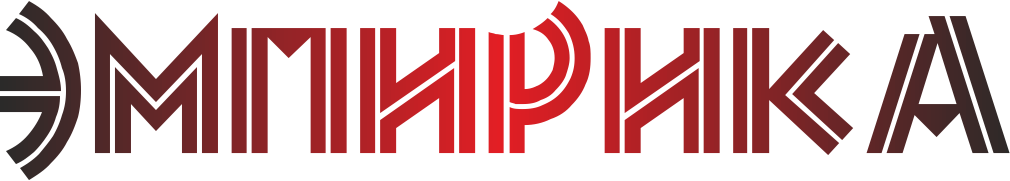 Россия, 625000, г. Тюмень, ул. М.Сперанского, 37 кв.56  тел. 8 929 266 06 90 e-mail: sociologos@bk.ruИНН/КПП 7203342002/720301001  р/с 40702810200020018429  в Филиале №6602 ВТБ 24 (ПАО)   к/с 30101810965770000413 БИК 046577413Аналитический отчет по результатамнезависимой оценки качества условий осуществления образовательной деятельности организациями, осуществляющими образовательную деятельность на территории г. Ростова-на-ДонуТюмень, 2019 г.СОДЕРЖАНИЕВВЕДЕНИЕНезависимая оценка качества условий осуществления образовательной деятельности организациями, осуществляющими образовательную деятельность в г. Ростове-на-Дону (далее – независимая оценка качества условий образовательной деятельности) проводится в соответствии с требованиями, установленными следующими нормативными правовыми актами и регламентирующими документами:1) Федеральный закон от 29.12.2012 № 273-ФЗ «Об образовании в Российской Федерации» (статья 95 «Независимая оценка качества образования»).2) Постановление Правительства Российской Федерации от 31 мая 2018 г. № 638 «Об утверждении Правил сбора и обобщения информации о качестве условий оказания услуг организациями в сфере культуры, охраны здоровья, образования, социального обслуживания и федеральными учреждениями медико-социальной экспертизы».3) Приказ Министерства Просвещения Российской Федерации № 114 от 13 марта 2019 года «Об утверждении показателей, характеризующих общие критерии оценки качества условий осуществления образовательной деятельности организациями, осуществляющими образовательную деятельность по основным общеобразовательным программам, образовательным программам среднего профессионального образования, основным программам профессионального обучения, дополнительным общеобразовательным программам».4) Письмо Минобрнауки России от 03.04.2015 № АП-512/02 «О направлении Методических рекомендаций по НОКО» (вместе с «Методическими рекомендациями по проведению независимой оценки качества образовательной деятельности организаций, осуществляющих образовательную деятельность», утв. Минобрнауки России 01.04.2015).5) Приказ Минфина России от 22 июля 2015 № 116н «О составе информации о результатах независимой оценки качества образовательной деятельности организаций, осуществляющих образовательную деятельность, оказания услуг организациями культуры, социального обслуживания, медицинскими организациями, размещаемой на официальном сайте для размещения информации о государственных и муниципальных учреждениях в информационно-телекоммуникационной сети «Интернет», и порядке ее размещения».6) Приказ Рособрнадзора от 29.05.2014 № 785 «Об утверждении требований к структуре официального сайта образовательной организации в информационно-телекоммуникационной сети «Интернет» и формату представления на нем информации».7) Приказ Министерство труда и социальной защиты Российской Федерации № 344н от 31 мая 2018 г. «Об утверждении Единого порядка расчета показателей, характеризующих общие критерии оценки качества условий оказания услуг организациями в сфере культуры, охраны здоровья, образования, социального обслуживания и федеральными учреждениями медико-социальной экспертизы».8) Приказ Министерство труда и социальной защиты Российской Федерации № 675н от 30 октября 2018 г. «Об утверждении Методики выявления и обобщения мнения граждан о качестве условий оказания услуг организациями в сфере культуры, охраны здоровья, образования, социального обслуживания и федеральными учреждениями медико-социальной экспертизы».Для проведения независимой оценки используются следующие показатели качества работы организаций:1) Показатели, характеризующие открытость и доступность информации об организации.2) Показатели, характеризующие комфортность условий, в которых осуществляется образовательная деятельность.3) Показатели, характеризующие доступность образовательной деятельности для инвалидов.4) Показатели, характеризующие доброжелательность, вежливость и компетентность работников организации.5) Показатели, характеризующие удовлетворенность условиями осуществления образовательной деятельности.Сбор и обобщение информации о качестве условий оказания услуг осуществляются по каждой образовательной организации. Источниками информации о качестве условий оказания услуг являются:а) официальные сайты образовательных организаций в информационно-телекоммуникационной сети «Интернет», информационные стенды в помещениях указанных организаций;б) официальный сайт для размещения информации о государственных и муниципальных учреждениях в информационно-телекоммуникационной сети «Интернет»;в) результаты изучения условий оказания услуг образовательными организациями, включающие:- наличие и функционирование дистанционных способов обратной связи и взаимодействия с получателями услуг;- обеспечение комфортных условий предоставления услуг;- обеспечение доступности для инвалидов помещений указанных организаций, прилегающих территорий и предоставляемых услуг;г) мнение получателей услуг о качестве условий оказания услуг в целях установления удовлетворенности граждан условиями оказания услуг (анкетирование, интервьюирование, телефонный опрос, интернет-опрос и т. п.).Заполненные респондентами анкеты обрабатываются с помощью программного обеспечения, позволяющего обеспечить валидность и надежность полученных результатов.Расчет значений по каждому показателю, характеризующему общие критерии оценки качества условий осуществления образовательной деятельности образовательными организациями, осуществляется на основании приказа Министерства труда и социальной защиты Российской Федерации № 344н от 31 мая 2018 г. «Об утверждении Единого порядка расчета показателей, характеризующих общие критерии оценки качества условий оказания услуг организациями в сфере культуры, охраны здоровья, образования, социального обслуживания и федеральными учреждениями медико-социальной экспертизы». На основе частных показателей рассчитываются интегральный показатель качества и показатель (результат) оценки качества по каждой организации, по которым определяется рейтинг организации.	Объем выборочной совокупности по проведенному опросу получателей услуг о качестве условий оказания услуг образовательными организациями представлен в Таблице 1.Таблица 1. Выборочная совокупностьРезультаты независимой оценки качестваРассмотрим результаты независимой оценки качества условий оказания услуг образовательными организациями в разрезе имеющихся показателей и критериев по каждой организации. 1. Показатели, характеризующие открытость и доступность информации об организации социальной сферы.1.1 Соответствие информации о деятельности организации социальной сферы, размещенной на общедоступных информационных ресурсах.По данному критерию оценивается информативность стендов и официальных сайтов образовательных организаций. Максимальное количество баллов по данному критерию – 100 баллов. Итоговые баллы по данному критерию представлены в Таблице 2.Таблице 2. Баллы образовательных организаций по критерию 1.11.2 Наличие на официальном сайте организации социальной сферы информации о дистанционных способах обратной связи и взаимодействия с получателями услуг и их функционирование.В соответствии с Единым порядком расчета за информацию и функционирование каждого из пяти (5) дистанционных способов обратной связи и взаимодействия с получателем услуг учреждению присваивается 30 баллов. При наличии информации и функционировании более трех (3) способов учреждению присваивается 100 баллов. Максимальное количество баллов по данному критерию – 100 баллов. Итоговые баллы по данному критерию для всех организаций представлены в Таблице 3.Таблица 3. Баллы образовательных организаций по критерию 1.2*Форма для подачи электронного обращения или получения консультации**Часто задаваемые вопросы***Обеспечение технической возможности выражения получателями услуг мнения о качестве оказания услуг1.3 Доля получателей услуг, удовлетворенных открытостью, полнотой и доступностью информации о деятельности организации социальной сферы, размещенной на информационных стендах в помещении организации социальной сферы, на официальном сайте организации социальной сферы.В соответствии с Единым порядком расчета, значение данного критерия рассчитывается по данным опроса получателей услуг. Максимальное количество баллов по данному критерию – 100 баллов. Итоговые баллы по данному критерию представлены в Таблице 4.Таблица 4. Баллы образовательных организаций по критерию 1.32. Показатели, характеризующие комфортность условий предоставления услуг.2.1 Обеспечение в организации социальной сферы комфортных условий предоставления услуг.В соответствии с Единым порядком расчета за наличие каждого из условий комфортности организации присваивается 20 баллов. При наличии пяти (5) и более условий организации присваивается 100 баллов. Максимальное значение баллов по данному критерию – 100 баллов. Итоговые баллы представлены в Таблице 5.Таблица 5. Баллы образовательных организаций по критерию 2.12.2 Время ожидания предоставления услуги.В соответствии с Единым порядком расчета, значение данного критерия относительно своевременности предоставления услуг в организациях рассчитывается по данным опроса получателей услуг. В образовательных организациях показатель 2.2 не рассчитывается.2.3 Доля получателей услуг, удовлетворенных комфортностью предоставления услуг организацией.В соответствии с Единым порядком расчета, значение данного критерия рассчитывается по данным опроса получателей услуг. Максимальное количество баллов по данному критерию – 100 баллов. Итоговые баллы по данному критерию представлены в Таблице 6.Таблица 6. Баллы образовательных организаций по критерию 2.33. Показатели, характеризующие доступность услуг для инвалидов.3.1 Оборудование помещений организации социальной сферы и прилегающей к ней территории с учетом доступности для инвалидов.В соответствии с Единым порядком расчета за наличие каждого из условий доступности организации присваивается 20 баллов. При наличии пяти (5) условий организации присваивается 100 баллов. Максимальное значение баллов по данному критерию – 100 баллов. Итоговые баллы представлены в Таблице 7.таблица 7. Баллы образовательных организаций по критерию 3.13.2 Обеспечение в организации социальной сферы условий доступности, позволяющих инвалидам получать услуги наравне с другими.В соответствии с Единым порядком расчета за наличие каждого из условий доступности организации присваивается 20 баллов. При наличии пяти (5) и более условий организации присваивается 100 баллов. Максимальное значение баллов по данному критерию – 100 баллов. Итоговые баллы представлены в Таблице 8.Таблица 8. Баллы образовательных организаций по критерию 3.23.3 Доля получателей услуг, удовлетворенных доступностью услуг для инвалидов.В соответствии с Единым порядком расчета, значение данного критерия рассчитывается по данным опроса получателей услуг. Максимальное количество баллов по данному критерию – 100 баллов. Итоговые баллы по данному критерию представлены в Таблице 9.Таблица 9. Баллы образовательных организаций по критерию 3.3* - Данный показатель не предусмотрен в организации, поэтому организация по умолчанию получает максимальное количество баллов по показателю 3.34. Показатели, характеризующие доброжелательность, вежливость работников организации социальной сферы.4.1 Доля получателей услуг, удовлетворенных доброжелательностью, вежливостью работников организации социальной сферы, обеспечивающих первичный контакт и информирование получателя услуги при непосредственном обращении в организацию социальной сферы.В соответствии с единым порядком расчета, значение данного критерия рассчитывается по данным опроса получателей услуг. Максимальное количество баллов по данному критерию – 100 баллов. Итоговые баллы по данному критерию представлены в Таблице 10.Таблица 10. Баллы образовательных организаций по критерию 4.14.2 Доля получателей услуг, удовлетворенных доброжелательностью, вежливостью работников организации социальной сферы, обеспечивающих непосредственное оказание услуги при обращении в организацию социальной сферы.В соответствии с Единым порядком расчета, значение данного критерия рассчитывается по данным опроса получателей услуг. Максимальное количество баллов по данному критерию – 100 баллов. Итоговые баллы по данному критерию представлены в Таблице 11.Таблица 11. Баллы образовательных организаций по критерию 4.24.3 Доля получателей услуг, удовлетворенных доброжелательностью, вежливостью работников организации социальной сферы при использовании дистанционных форм взаимодействия.В соответствии с Единым порядком расчета, значение данного критерия рассчитывается по данным опроса получателей услуг. Максимальное количество баллов по данному критерию – 100 баллов. Итоговые баллы по данному критерию представлены в Таблице 12.Таблица 12. Баллы образовательных организаций по критерию 4.35. Показатели, характеризующие удовлетворенность условиями оказания услуг.5.1 Доля получателей услуг, которые готовы рекомендовать организацию социальной сферы родственникам и знакомым.В соответствии с Единым порядком расчета, значение данного критерия рассчитывается по данным опроса получателей услуг. Максимальное количество баллов по данному критерию – 100 баллов. Итоговые баллы по данному критерию представлены в Таблице 13.Таблица 13. Баллы образовательных организаций по критерию 5.15.2 Доля получателей услуг, удовлетворенных организационными условиями предоставления услуг.В соответствии с Единым порядком расчета, значение данного критерия рассчитывается по данным опроса получателей услуг. Максимальное количество баллов по данному критерию – 100 баллов. Итоговые баллы по данному критерию представлены в Таблице 14.Таблица 14. Баллы образовательных организаций по критерию 5.25.3 Доля получателей услуг, удовлетворенных в целом условиями оказания услуг в организации социальной сферы.В соответствии с Единым порядком расчета, значение данного критерия рассчитывается по данным опроса получателей услуг. Максимальное количество баллов по данному критерию – 100 баллов. Итоговые баллы по данному критерию представлены в Таблице 15.Таблица 15. Баллы образовательных организаций по критерию 5.3Итоговые рейтингиРанжированный итоговый рейтингРанжированный итоговый рейтинг образовательных организаций Ворошиловского районаРанжированный итоговый рейтинг образовательных организаций Железнодорожного районаРанжированный итоговый рейтинг образовательных организаций Кировского районаРанжированный итоговый рейтинг образовательных организаций Ленинского районаРанжированный итоговый рейтинг образовательных организаций Октябрьского районаРанжированный итоговый рейтинг образовательных организаций Первомайского районаРанжированный итоговый рейтинг образовательных организаций Пролетарского районаРанжированный итоговый рейтинг образовательных организаций Советского районаРанжированный рейтинг по критерию «Открытость и доступность информации об организации»Ранжированный рейтинг образовательных организаций Ворошиловского района по критерию «Открытость и доступность информации об организации»Ранжированный рейтинг образовательных организаций Железнодорожного района по критерию «Открытость и доступность информации об организации»Ранжированный рейтинг образовательных организаций Кировского района по критерию «Открытость и доступность информации об организации»Ранжированный рейтинг образовательных организаций Ленинского района по критерию «Открытость и доступность информации об организации»Ранжированный рейтинг образовательных организаций Октябрьского района по критерию «Открытость и доступность информации об организации»Ранжированный рейтинг образовательных организаций Первомайского района по критерию «Открытость и доступность информации об организации»Ранжированный рейтинг образовательных организаций Пролетарского района по критерию «Открытость и доступность информации об организации»Ранжированный рейтинг образовательных организаций Советского района по критерию «Открытость и доступность информации об организации»Ранжированный рейтинг по критерию «Комфортность условий предоставления услуг»Ранжированный рейтинг образовательных организаций Ворошиловского района по критерию «Комфортность условий предоставления услуг»Ранжированный рейтинг образовательных организаций Железнодорожного района по критерию «Комфортность условий предоставления услуг»Ранжированный рейтинг образовательных организаций Кировского района по критерию «Комфортность условий предоставления услуг»Ранжированный рейтинг образовательных организаций Ленинского района по критерию «Комфортность условий предоставления услуг»Ранжированный рейтинг образовательных организаций Октябрьского района по критерию «Комфортность условий предоставления услуг»Ранжированный рейтинг образовательных организаций Первомайского района по критерию «Комфортность условий предоставления услуг»Ранжированный рейтинг образовательных организаций Пролетарского района по критерию «Комфортность условий предоставления услуг»Ранжированный рейтинг образовательных организаций Советского района по критерию «Комфортность условий предоставления услуг»Ранжированный рейтинг по критерию «Доступность услуг для инвалидов»Ранжированный рейтинг образовательных организаций Ворошиловского района по критерию «Доступность услуг для инвалидов»Ранжированный рейтинг образовательных организаций Железнодорожного района по критерию «Доступность услуг для инвалидов»Ранжированный рейтинг образовательных организаций Кировского района по критерию «Доступность услуг для инвалидов»Ранжированный рейтинг образовательных организаций Ленинского района по критерию «Доступность услуг для инвалидов»Ранжированный рейтинг образовательных организаций Октябрьского района по критерию «Доступность услуг для инвалидов»Ранжированный рейтинг образовательных организаций Первомайского района по критерию «Доступность услуг для инвалидов»Ранжированный рейтинг образовательных организаций Пролетарского района по критерию «Доступность услуг для инвалидов»Ранжированный рейтинг образовательных организаций Советского района по критерию «Доступность услуг для инвалидов»Ранжированный рейтинг по критерию «Доброжелательность, вежливость работников учреждения»Ранжированный рейтинг образовательных организаций Ворошиловского района по критерию «Доброжелательность, вежливость работников учреждения»Ранжированный рейтинг образовательных организаций Железнодорожного района по критерию «Доброжелательность, вежливость работников учреждения»Ранжированный рейтинг образовательных организаций Кировского района по критерию «Доброжелательность, вежливость работников учреждения»Ранжированный рейтинг образовательных организаций Ленинского района по критерию «Доброжелательность, вежливость работников учреждения»Ранжированный рейтинг образовательных организаций Октябрьского района по критерию «Доброжелательность, вежливость работников учреждения»Ранжированный рейтинг образовательных организаций Первомайского района по критерию «Доброжелательность, вежливость работников учреждения»Ранжированный рейтинг образовательных организаций Пролетарского района по критерию «Доброжелательность, вежливость работников учреждения»Ранжированный рейтинг образовательных организаций Советского района по критерию «Доброжелательность, вежливость работников учреждения»Ранжированный рейтинг по критерию «Удовлетворенность условиями оказания услуг»Ранжированный рейтинг образовательных организаций Ворошиловского района по критерию «Удовлетворенность условиями оказания услуг»Ранжированный рейтинг образовательных организаций Железнодорожного района по критерию «Удовлетворенность условиями оказания услуг»Ранжированный рейтинг образовательных организаций Кировского района по критерию «Удовлетворенность условиями оказания услуг»Ранжированный рейтинг образовательных организаций Ленинского района по критерию «Удовлетворенность условиями оказания услуг»Ранжированный рейтинг образовательных организаций Октябрьского района по критерию «Удовлетворенность условиями оказания услуг»Ранжированный рейтинг образовательных организаций Первомайского района по критерию «Удовлетворенность условиями оказания услуг»Ранжированный рейтинг образовательных организаций Пролетарского района по критерию «Удовлетворенность условиями оказания услуг»Ранжированный рейтинг образовательных организаций Советского района по критерию «Удовлетворенность условиями оказания услуг»ЗАКЛЮЧЕНИЕПо результатам проведенной независимой оценки качества условий оказания услуг образовательными организациями г. Ростова-на-Дону предлагаются следующие рекомендации:1) Поскольку по результатам опроса получателей услуг в образовательных организациях по некоторым оцениваемым показателям есть доля неудовлетворенных респондентов, необходимо провести дополнительные мероприятия по выявлению причин неудовлетворенности по исследуемым критериям для последующего устранения и, как следствие, повышения качества условий оказания услуг в целом.	2) По результатам анализа информативности стендов образовательных организаций были выявлены недостатки, а именно:3) По результатам предоставления данных, касающихся информативности официальных сайтов организаций были также выявлены недостатки. Для повышения открытости и доступности информации организаций необходимо предпринять следующие меры (при необходимости их применения):4) По результатам предоставления данных, касающихся условий комфортности оказания услуг, также выявлены недостатки. Для повышения качества оказания услуг в целом необходимо предпринять меры для устранения данных недостатков, а именно:5) По результатам предоставления данных, касающихся доступности услуг для инвалидов, также выявлены недостатки. Для повышения качества оказания услуг в целом необходимо выявить необходимость дооборудования учреждений в соответствии с выявленными недостатками и при наличии такой необходимости предпринять меры для устранения данных недостатков, а именно:6) По результатам осмотра официальных сайтов образовательных организаций также выявлены недостатки в части наличия и функционирования дистанционных способов взаимодействия с получателями услуг. Для повышения качества оказания услуг в целом необходимо доработать официальные сайты образовательных организаций, касаемо возможности взаимодействия получателей услуг дистанционными способами, а именно: 7) Помимо устранения выявленных недостатков, также предлагается отработать поступившие предложения по совершенствованию образовательного процесса от получателей услуг, а именно:Наименование образовательной организацииКоличество респондентов, принявших участие в опросеВорошиловский районВорошиловский районМБОУ «Школа №107»541МБОУ «Школа №82»255МБОУ «Гимназия №118»637МБУ ДО «Центр детского творчества»1541ДЮСШ № 10240МБДОУ «Детский сад №36»242МБДОУ «Детский сад №42»419МБДОУ «Детский сад №48»231МАДОУ «Детский сад №49»309МБДОУ «Детский сад №74»192МБДОУ «Детский сад №77»288МБДОУ «Детский сад №111»267МБДОУ «Детский сад №226»127Железнодорожный районЖелезнодорожный районМБОУ «Школа №64»326МАОУ «Лицей Классический №1»339МБДОУ «Детский сад №2»221МБДОУ «Детский сад №5»175МБДОУ «Детский сад №57»157МБДОУ «Детский сад №66»239МБДОУ «Детский сад №85»216МБДОУ «Детский сад №141»81МБУ ДО ДЮСШ №51394МБУ ДО «Дом детского творчества»724Кировский районКировский районМБОУ «Лицей 2»350МБОУ «Гимназия 45»199МБОУ «Школа 47»173МБДОУ «Детский сад №50»178МБДОУ «Детский сад №63»96МБДОУ «Детский сад №69»218МБДОУ «Детский сад №70»347МБДОУ «Детский сад №71»69МБДОУ «Детский сад №73»112МБДОУ «Детский сад №118»252МБДОУ «Детский сад №158»80Ленинский районЛенинский районМАОУ «Лицей 33»362МАОУ «Школа 39»172МАДОУ «Детский сад №123»187МБДОУ «Детский сад №138»70МБДОУ «Детский сад №237»343Октябрьский районОктябрьский районМБДОУ «Детский сад №3»202МБДОУ «Детский сад №7»166МБДОУ «Детский сад №19»285МБДОУ «Детский сад №58»141МБДОУ «Детский сад №37»244МБДОУ «Детский сад №117»207МБДОУ «Детский сад №132»98МБДОУ «Детский сад №142»177МБУ ДО «Центр дополнительного образования детей»794Первомайский районПервомайский районМБОУ «Школа №16»486МБДОУ «Детский сад №10»145МБДОУ «Детский сад №11»219МБДОУ «Детский сад №20»141МБДОУ «Детский сад №26»164МБДОУ «Детский сад №33»322МБДОУ «Детский сад №83»196МБДОУ «Детский сад №104»95МАДОУ «Детский сад №108»113МБУ ДО «Центр развития творчества детей и юношества»944МБУ ДО «Дом детского творчества»642МБУ ДО ДЮСШ №6667Пролетарский районПролетарский районМБОУ «Школа №7»768МБОУ «Школа №26»166МБДОУ «Детский сад №9»83МБДОУ «Детский сад №24»286МБДОУ «Детский сад №75»90МБДОУ «Детский сад №95»101МБДОУ «Детский сад №99»51МБДОУ «Санаторный детский сад для детей с туберкулезной интоксикацией №100»52МБУ ДО «Центр внешкольной работы «Досуг»600МБУ ДО «Детская школа искусств»208Советский районСоветский районМАОУ «Школа №115»616МАДОУ «Детский сад №1»131МБОДУ «Детский сад №4»435МБОДУ «Детский сад №8»254МБОДУ «Детский сад №12»195МБОДУ «Детский сад №84»203МБОДУ «Детский сад №107»215МБОДУ «Детский сад №175»312ОрганизацияИнформативность стендаИнформативность сайтаИтоговый баллВорошиловский районВорошиловский районВорошиловский районВорошиловский районМБОУ «Школа №107»100100100МБОУ «Школа №82»94,910097,5МБОУ «Гимназия №118»100100100МБУ ДО «Центр детского творчества»9710098,5ДЮСШ № 10100100100МБДОУ «Детский сад №36»97,110098,6МБДОУ «Детский сад №42»93,210096,6МБДОУ «Детский сад №48»92,410096,2МАДОУ «Детский сад №49»88,710094,4МБДОУ «Детский сад №74»98,510099,3МБДОУ «Детский сад №77»100100100МБДОУ «Детский сад №111»89,810094,9МБДОУ «Детский сад №226»95,510097,8Железнодорожный районЖелезнодорожный районЖелезнодорожный районЖелезнодорожный районМБОУ «Школа №64»81,498,590МАОУ «Лицей Классический №1»100100100МБДОУ «Детский сад №2»93,310096,7МБДОУ «Детский сад №5»96,710098,4МБДОУ «Детский сад №57»100100100МБДОУ «Детский сад №66»100100100МБДОУ «Детский сад №85»100100100МБДОУ «Детский сад №141»90,410095,2МБУ ДО ДЮСШ №598,310099,2МБУ ДО «Дом детского творчества»98,310099,2Кировский районКировский районКировский районКировский районМБОУ «Лицей 2»96,998,597,7МБОУ «Гимназия 45»98,498,598,5МБОУ «Школа 47»10089,494,7МБДОУ «Детский сад №50»90,510095,3МБДОУ «Детский сад №63»10096,898,4МБДОУ «Детский сад №69»85,210092,6МБДОУ «Детский сад №70»100100100МБДОУ «Детский сад №71»87,310093,7МБДОУ «Детский сад №73»100100100МБДОУ «Детский сад №118»96,410098,2МБДОУ «Детский сад №158»98,410099,2Ленинский районЛенинский районЛенинский районЛенинский районМАОУ «Лицей 33»100100100МАОУ «Школа 39»100100100МАДОУ «Детский сад №123»10093,997МБДОУ «Детский сад №138»91,510095,8МБДОУ «Детский сад №237»98,610099,3Октябрьский районОктябрьский районОктябрьский районОктябрьский районМБДОУ «Детский сад №3»100100100МБДОУ «Детский сад №7»100100100МБДОУ «Детский сад №19»92,210096,1МБДОУ «Детский сад №58»100100100МБДОУ «Детский сад №37»94,810097,4МБДОУ «Детский сад №117»100100100МБДОУ «Детский сад №132»100100100МБДОУ «Детский сад №142»100100100МБУ ДО «Центр дополнительного образования детей»98,410099,2Первомайский районПервомайский районПервомайский районПервомайский районМБОУ «Школа №16»100100100МБДОУ «Детский сад №10»100100100МБДОУ «Детский сад №11»88,710094,4МБДОУ «Детский сад №20»85,795,290,5МБДОУ «Детский сад №26»100100100МБДОУ «Детский сад №33»88,710094,4МБДОУ «Детский сад №83»92,310096,2МБДОУ «Детский сад №104»96,810098,4МАДОУ «Детский сад №108»95,210097,6МБУ ДО «Центр развития творчества детей и юношества»26,310063,2МБУ ДО «Дом детского творчества»94,910097,5МБУ ДО ДЮСШ №6100100100Пролетарский районПролетарский районПролетарский районПролетарский районМБОУ «Школа №7»95,310097,7МБОУ «Школа №26»92,210096,1МБДОУ «Детский сад №9»100100100МБДОУ «Детский сад №24»100100100МБДОУ «Детский сад №75»91,498,494,9МБДОУ «Детский сад №95»10095,396,7МБДОУ «Детский сад №99»96,398,397,3МБДОУ «Санаторный детский сад для детей с туберкулезной интоксикацией №100»90,910095,5МБУ ДО «Центр внешкольной работы «Досуг»100100100МБУ ДО «Детская школа искусств»100100100Советский районСоветский районСоветский районСоветский районМАОУ «Школа №115»100100100МАДОУ «Детский сад №1»90,510095,3МБОДУ «Детский сад №4»100100100МБОДУ «Детский сад №8»68,110084,1МБОДУ «Детский сад №12»98,310099,2МБОДУ «Детский сад №84»10010099,3МБОДУ «Детский сад №107»98,410099,2МБОДУ «Детский сад №175»10098,599,3ОрганизацияТелефонЭлектронная почтаЭлектронные сервисы*«ЧЗВ» **Анкета или ссылка на нее***Итоговый баллВорошиловский районВорошиловский районВорошиловский районВорошиловский районВорошиловский районВорошиловский районВорошиловский районМБОУ «Школа №107»+++++100МБОУ «Школа №82»+++++100МБОУ «Гимназия №118»+++++100МБУ ДО «Центр детского творчества»+++++100ДЮСШ № 10+++-+100МБДОУ «Детский сад №36»+++-+100МБДОУ «Детский сад №42»+++--90МБДОУ «Детский сад №48»++---60МАДОУ «Детский сад №49»+++++100МБДОУ «Детский сад №74»+++++100МБДОУ «Детский сад №77»+++++100МБДОУ «Детский сад №111»+++++100МБДОУ «Детский сад №226»+++++100Железнодорожный районЖелезнодорожный районЖелезнодорожный районЖелезнодорожный районЖелезнодорожный районЖелезнодорожный районЖелезнодорожный районМБОУ «Школа №64»+++--90МАОУ «Лицей Классический №1»+++-+100МБДОУ «Детский сад №2»+++-+100МБДОУ «Детский сад №5»+++++100МБДОУ «Детский сад №57»+++++100МБДОУ «Детский сад №66»+++++100МБДОУ «Детский сад №85»++++-100МБДОУ «Детский сад №141»+++-+100МБУ ДО ДЮСШ №5++-+-90МБУ ДО «Дом детского творчества»+++-+100Кировский районКировский районКировский районКировский районКировский районКировский районКировский районМБОУ «Лицей 2»+++-+100МБОУ «Гимназия 45»++--+90МБОУ «Школа 47»++---60МБДОУ «Детский сад №50»+++-+100МБДОУ «Детский сад №63»+++-+100МБДОУ «Детский сад №69»+++++100МБДОУ «Детский сад №70»+++-+100МБДОУ «Детский сад №71»+++--90МБДОУ «Детский сад №73»+++++100МБДОУ «Детский сад №118»+++++100МБДОУ «Детский сад №158»+++++100Ленинский районЛенинский районЛенинский районЛенинский районЛенинский районЛенинский районЛенинский районМАОУ «Лицей 33»+++--90МАОУ «Школа 39»+++--90МАДОУ «Детский сад №123»+++-+100МБДОУ «Детский сад №138»+++--90МБДОУ «Детский сад №237»++++-100Октябрьский районОктябрьский районОктябрьский районОктябрьский районОктябрьский районОктябрьский районОктябрьский районМБДОУ «Детский сад №3»+++-+100МБДОУ «Детский сад №7»+++-+100МБДОУ «Детский сад №19»+++++100МБДОУ «Детский сад №58»+++-+100МБДОУ «Детский сад №37»+++-+100МБДОУ «Детский сад №117»+++++100МБДОУ «Детский сад №132»+++-+100МБДОУ «Детский сад №142»+++++100МБУ ДО «Центр дополнительного образования детей»+++-+100Первомайский районПервомайский районПервомайский районПервомайский районПервомайский районПервомайский районПервомайский районМБОУ «Школа №16»+++--90МБДОУ «Детский сад №10»+++++100МБДОУ «Детский сад №11»+++-+100МБДОУ «Детский сад №20»+++--90МБДОУ «Детский сад №26»+++--90МБДОУ «Детский сад №33»+++++100МБДОУ «Детский сад №83»+++--90МБДОУ «Детский сад №104»+++--90МАДОУ «Детский сад №108»+++--90МБУ ДО «Центр развития творчества детей и юношества»+++--90МБУ ДО «Дом детского творчества»+++++100МБУ ДО ДЮСШ №6+++-+100Пролетарский районПролетарский районПролетарский районПролетарский районПролетарский районПролетарский районПролетарский районМБОУ «Школа №7»+++++100МБОУ «Школа №26»+++-+100МБДОУ «Детский сад №9»+++-+100МБДОУ «Детский сад №24»+++-+100МБДОУ «Детский сад №75»+++++100МБДОУ «Детский сад №95»+++-+100МБДОУ «Детский сад №99»+++-+100МБДОУ «Санаторный детский сад для детей с туберкулезной интоксикацией №100»+++-+100МБУ ДО «Центр внешкольной работы «Досуг»++---60МБУ ДО «Детская школа искусств»+++--90Советский районСоветский районСоветский районСоветский районСоветский районСоветский районСоветский районМАОУ «Школа №115»+++++100МАДОУ «Детский сад №1»+++++100МБОДУ «Детский сад №4»++---60МБОДУ «Детский сад №8»+++--90МБОДУ «Детский сад №12»+++++100МБОДУ «Детский сад №84»+++++100МБОДУ «Детский сад №107»++---60МБОДУ «Детский сад №175»++---60ОрганизацияКоличество опрошенныхУдовлетворены стендомКоличество опрошенныхУдовлетворены сайтомИтоговый баллВорошиловский районВорошиловский районВорошиловский районВорошиловский районВорошиловский районВорошиловский районМБОУ «Школа №107»51251249949399,5МБОУ «Школа №82»22921619617291,4МБОУ «Гимназия №118»60359957456298,7МБУ ДО «Центр детского творчества»151215081393138199,4ДЮСШ № 1021221217514090,5МБДОУ «Детский сад №36»23223220519898,7МБДОУ «Детский сад №42»41941741140999,7МБДОУ «Детский сад №48»21521315614897,4МАДОУ «Детский сад №49»30530529829399,4МБДОУ «Детский сад №74»18718716916699,6МБДОУ «Детский сад №77»28528228628499,4МБДОУ «Детский сад №111»26626626326099,7МБДОУ «Детский сад №226»127127126126100Железнодорожный районЖелезнодорожный районЖелезнодорожный районЖелезнодорожный районЖелезнодорожный районЖелезнодорожный районМБОУ «Школа №64»29228524823997МАОУ «Лицей Классический №1»31029931631698,2МБДОУ «Детский сад №2»221221219219100МБДОУ «Детский сад №5»175175172172100МБДОУ «Детский сад №57»155155151151100МБДОУ «Детский сад №66»239239230230100МБДОУ «Детский сад №85»21621421221299,5МБДОУ «Детский сад №141»81817373100МБУ ДО ДЮСШ №51394139413751375100МБУ ДО «Дом детского творчества»72272070770799,9Кировский районКировский районКировский районКировский районКировский районКировский районМБОУ «Лицей 2»33332529528998МБОУ «Гимназия 45»19419118618398,8МБОУ «Школа 47»16716415414396,1МБДОУ «Детский сад №50»140136949097,2МБДОУ «Детский сад №63»96969696100МБДОУ «Детский сад №69»218218218218100МБДОУ «Детский сад №70»34734534133999,6МБДОУ «Детский сад №71»69696767100МБДОУ «Детский сад №73»1111091019999МБДОУ «Детский сад №118»24724323322998,6МБДОУ «Детский сад №158»79797777100Ленинский районЛенинский районЛенинский районЛенинский районЛенинский районЛенинский районМАОУ «Лицей 33»32331631730597,2МАОУ «Школа 39»16516015715297,4МАДОУ «Детский сад №123»18217616015196МБДОУ «Детский сад №138»70706868100МБДОУ «Детский сад №237»343343341341100Октябрьский районОктябрьский районОктябрьский районОктябрьский районОктябрьский районОктябрьский районМБДОУ «Детский сад №3»19217517215490,8МБДОУ «Детский сад №7»16516215314697,3МБДОУ «Детский сад №19»27527122421898,2МБДОУ «Детский сад №58»137137122122100МБДОУ «Детский сад №37»23423216516098,5МБДОУ «Детский сад №117»19318417116295,5МБДОУ «Детский сад №132»9898939099,4МБДОУ «Детский сад №142»17016715615499МБУ ДО «Центр дополнительного образования детей»77576870168898,7Первомайский районПервомайский районПервомайский районПервомайский районПервомайский районПервомайский районМБОУ «Школа №16»43042141839396,1МБДОУ «Детский сад №10»14113713613097МБДОУ «Детский сад №11»20820616916699,1МБДОУ «Детский сад №20»13713311511297,9МБДОУ «Детский сад №26»15214512411695,1МБДОУ «Детский сад №33»31030427126297,6МБДОУ «Детский сад №83»19218512912697,6МБДОУ «Детский сад №104»9595605294,9МАДОУ «Детский сад №108»103101767297,4МБУ ДО «Центр развития творчества детей и юношества»62160850849898МБУ ДО «Дом детского творчества»65264652751598,5МБУ ДО ДЮСШ №688686982280598Пролетарский районПролетарский районПролетарский районПролетарский районПролетарский районПролетарский районМБОУ «Школа №7»72870265862695,8МБОУ «Школа №26»16616315815598,7МБДОУ «Детский сад №9»7873595695,6МБДОУ «Детский сад №24»28428226426099,2МБДОУ «Детский сад №75»90909090100МБДОУ «Детский сад №95»9895848298,3МБДОУ «Детский сад №99»51514949100МБДОУ «Санаторный детский сад для детей с туберкулезной интоксикацией №100»52525252100МБУ ДО «Центр внешкольной работы «Досуг»58658454353499,1МБУ ДО «Детская школа искусств»20820818718499,6Советский районСоветский районСоветский районСоветский районСоветский районСоветский районМАОУ «Школа №115»58457156653896,4МАДОУ «Детский сад №1»131131119119100МБОДУ «Детский сад №4»42442237237099,6МБОДУ «Детский сад №8»25125124223999,8МБОДУ «Детский сад №12»136136137137100МБОДУ «Детский сад №84»201201201201100МБОДУ «Детский сад №107»200200181181100МБОДУ «Детский сад №175»30530522121498,8ОрганизацияНаличие комфортной зоны отдыха (ожидания), оборудованной соответствующей мебельюНаличие и понятность навигации внутри организацииНаличие и доступность питьевой водыНаличие и доступность санитарно-гигиенических помещенийПоддержка санитарного состояния помещений организацииИтоговый баллВорошиловский районВорошиловский районВорошиловский районВорошиловский районВорошиловский районВорошиловский районВорошиловский районМБОУ «Школа №107»+++++100МБОУ «Школа №82»+++++100МБОУ «Гимназия №118»+++++100МБУ ДО «Центр детского творчества»+++++100ДЮСШ № 10+++++100МБДОУ «Детский сад №36»+++++100МБДОУ «Детский сад №42»+++++100МБДОУ «Детский сад №48»+++++100МАДОУ «Детский сад №49»+++++100МБДОУ «Детский сад №74»++-++80МБДОУ «Детский сад №77»+++++100МБДОУ «Детский сад №111»+++++100МБДОУ «Детский сад №226»+++++100Железнодорожный районЖелезнодорожный районЖелезнодорожный районЖелезнодорожный районЖелезнодорожный районЖелезнодорожный районЖелезнодорожный районМБОУ «Школа №64»-++++80МАОУ «Лицей Классический №1»+++++100МБДОУ «Детский сад №2»+++++100МБДОУ «Детский сад №5»+++++100МБДОУ «Детский сад №57»+++++100МБДОУ «Детский сад №66»+++++100МБДОУ «Детский сад №85»+++++100МБДОУ «Детский сад №141»-++++80МБУ ДО ДЮСШ №5+++++100МБУ ДО «Дом детского творчества»-++++80Кировский районКировский районКировский районКировский районКировский районКировский районКировский районМБОУ «Лицей 2»+++++100МБОУ «Гимназия 45»+++++100МБОУ «Школа 47»+++++100МБДОУ «Детский сад №50»+++++100МБДОУ «Детский сад №63»+++++100МБДОУ «Детский сад №69»+++++100МБДОУ «Детский сад №70»+++++100МБДОУ «Детский сад №71»+++++100МБДОУ «Детский сад №73»+++++100МБДОУ «Детский сад №118»+-+++80МБДОУ «Детский сад №158»+++++100Ленинский районЛенинский районЛенинский районЛенинский районЛенинский районЛенинский районЛенинский районМАОУ «Лицей 33»+++++100МАОУ «Школа 39»+++++100МАДОУ «Детский сад №123»-++++80МБДОУ «Детский сад №138»+++++100МБДОУ «Детский сад №237»+++++100Октябрьский районОктябрьский районОктябрьский районОктябрьский районОктябрьский районОктябрьский районОктябрьский районМБДОУ «Детский сад №3»+++++100МБДОУ «Детский сад №7»+++++100МБДОУ «Детский сад №19»+++++100МБДОУ «Детский сад №58»+++++100МБДОУ «Детский сад №37»+++++100МБДОУ «Детский сад №117»+++++100МБДОУ «Детский сад №132»+++++100МБДОУ «Детский сад №142»+++++100МБУ ДО «Центр дополнитель-ного образования детей»++++-80Первомайский районПервомайский районПервомайский районПервомайский районПервомайский районПервомайский районПервомайский районМБОУ «Школа №16»+++++100МБДОУ «Детский сад №10»+++++100МБДОУ «Детский сад №11»+++++100МБДОУ «Детский сад №20»++-++80МБДОУ «Детский сад №26»+++++100МБДОУ «Детский сад №33»+++++100МБДОУ «Детский сад №83»+++++100МБДОУ «Детский сад №104»--+++60МАДОУ «Детский сад №108»+++++100МБУ ДО «Центр развития творчества детей и юношества»-+-++60МБУ ДО «Дом детского творчества»+++++100МБУ ДО ДЮСШ №6+++++100Пролетарский районПролетарский районПролетарский районПролетарский районПролетарский районПролетарский районПролетарский районМБОУ «Школа №7»+++++100МБОУ «Школа №26»+++++100МБДОУ «Детский сад №9»+++++100МБДОУ «Детский сад №24»+++++100МБДОУ «Детский сад №75»+++++100МБДОУ «Детский сад №95»+++++100МБДОУ «Детский сад №99»-++++80МБДОУ «Санаторный детский сад для детей с туберкулезной интоксикацией №100»+++++100МБУ ДО «Центр внешкольной работы «Досуг»+++++100МБУ ДО «Детская школа искусств»+++++100Советский районСоветский районСоветский районСоветский районСоветский районСоветский районСоветский районМАОУ «Школа №115»+++++100МАДОУ «Детский сад №1»+++++100МБОДУ «Детский сад №4»+++++100МБОДУ «Детский сад №8»--+++60МБОДУ «Детский сад №12»+++++100МБОДУ «Детский сад №84»+++++100МБОДУ «Детский сад №107»+++++100МБОДУ «Детский сад №175»+++++100ОрганизацияКоличество опрошенныхУдовлетворены комфортностьюИтоговый баллВорошиловский районВорошиловский районВорошиловский районВорошиловский районМБОУ «Школа №107»50048396,7МБОУ «Школа №82»222222100МБОУ «Гимназия №118»615615100МБУ ДО «Центр детского творчества»14851485100ДЮСШ № 10205205100МБДОУ «Детский сад №36»226226100МБДОУ «Детский сад №42»418418100МБДОУ «Детский сад №48»213213100МАДОУ «Детский сад №49»304304100МБДОУ «Детский сад №74»18618499,4МБДОУ «Детский сад №77»283283100МБДОУ «Детский сад №111»26225999,1МБДОУ «Детский сад №226»127127100Железнодорожный районЖелезнодорожный районЖелезнодорожный районЖелезнодорожный районМБОУ «Школа №64»29126691,4МАОУ «Лицей Классический №1»32831696,3МБДОУ «Детский сад №2»22122099,5МБДОУ «Детский сад №5»174174100МБДОУ «Детский сад №57»157157100МБДОУ «Детский сад №66»23823799,6МБДОУ «Детский сад №85»215215100МБДОУ «Детский сад №141»787596,2МБУ ДО ДЮСШ №51392139199,9МБУ ДО «Дом детского творчества»714714100Кировский районКировский районКировский районКировский районМБОУ «Лицей 2»33032498,4МБОУ «Гимназия 45»18517695,6МБОУ «Школа 47»16515695,1МБДОУ «Детский сад №50»12111595,8МБДОУ «Детский сад №63»9595100МБДОУ «Детский сад №69»218218100МБДОУ «Детский сад №70»34734599,6МБДОУ «Детский сад №71»6969100МБДОУ «Детский сад №73»111111100МБДОУ «Детский сад №118»24724398,7МБДОУ «Детский сад №158»8080100Ленинский районЛенинский районЛенинский районЛенинский районМАОУ «Лицей 33»32130294,3МАОУ «Школа 39»16716297,6МАДОУ «Детский сад №123»18116993,8МБДОУ «Детский сад №138»7070100МБДОУ «Детский сад №237»340340100Октябрьский районОктябрьский районОктябрьский районОктябрьский районМБДОУ «Детский сад №3»19718091,8МБДОУ «Детский сад №7»16115898,7МБДОУ «Детский сад №19»26825394,7МБДОУ «Детский сад №58»13513298,4МБДОУ «Детский сад №37»22722197,7МБДОУ «Детский сад №117»19017592,5МБДОУ «Детский сад №132»9292100МБДОУ «Детский сад №142»17016195,2МБУ ДО «Центр дополнительного образования детей»76471693,7Первомайский районПервомайский районПервомайский районПервомайский районМБОУ «Школа №16»40937491,6МБДОУ «Детский сад №10»14213696,4МБДОУ «Детский сад №11»21521198,5МБДОУ «Детский сад №20»13312796,1МБДОУ «Детский сад №26»15415299,3МБДОУ «Детский сад №33»30129297,2МБДОУ «Детский сад №83»179179100МБДОУ «Детский сад №104»897686,4МАДОУ «Детский сад №108»1039896МБУ ДО «Центр развития творчества детей и юношества»60958496МБУ ДО «Дом детского творчества»61458795,7МБУ ДО ДЮСШ №677969689,4Пролетарский районПролетарский районПролетарский районПролетарский районМБОУ «Школа №7»71567294МБОУ «Школа №26»16416198,7МБДОУ «Детский сад №9»746994,2МБДОУ «Детский сад №24»27727097,7МБДОУ «Детский сад №75»9090100МБДОУ «Детский сад №95»959196,7МБДОУ «Детский сад №99»5050100МБДОУ «Санаторный детский сад для детей с туберкулезной интоксикацией №100»5252100МБУ ДО «Центр внешкольной работы «Досуг»57255396,8МБУ ДО «Детская школа искусств»20119496,9Советский районСоветский районСоветский районСоветский районМАОУ «Школа №115»59657396,2МАДОУ «Детский сад №1»130130100МБОДУ «Детский сад №4»42341899МБОДУ «Детский сад №8»250250100МБОДУ «Детский сад №12»187187100МБОДУ «Детский сад №84»203203100МБОДУ «Детский сад №107»206206100МБОДУ «Детский сад №175»30029498,2ОрганизацияОборудованы входные группы пандусами (подъемными платформами)Есть выделенные стоянки для автотранспортных средств инвалидовЕсть адаптированные лифты, поручни, расширенные дверные проемыЕсть сменные кресла-коляскиЕсть специально оборудованные санитарно-гигиенические помещенияИтоговый баллВорошиловский районВорошиловский районВорошиловский районВорошиловский районВорошиловский районВорошиловский районВорошиловский районМБОУ «Школа №107»++--+60МБОУ «Школа №82»+++++100МБОУ «Гимназия №118»+++++100МБУ ДО «Центр детского творчества»-----0ДЮСШ № 10----+20МБДОУ «Детский сад №36»+-+-+60МБДОУ «Детский сад №42»+-+--40МБДОУ «Детский сад №48»+-+-+60МАДОУ «Детский сад №49»++---40МБДОУ «Детский сад №74»--+--20МБДОУ «Детский сад №77»--+-+40МБДОУ «Детский сад №111»----+20МБДОУ «Детский сад №226»-----0Железнодорожный районЖелезнодорожный районЖелезнодорожный районЖелезнодорожный районЖелезнодорожный районЖелезнодорожный районЖелезнодорожный районМБОУ «Школа №64»----+20МАОУ «Лицей Классический №1»-----0МБДОУ «Детский сад №2»-----0МБДОУ «Детский сад №5»+-+-+60МБДОУ «Детский сад №57»+-+--40МБДОУ «Детский сад №66»-----0МБДОУ «Детский сад №85»+----20МБДОУ «Детский сад №141»-----0МБУ ДО ДЮСШ №5+----20МБУ ДО «Дом детского творчества»-----0Кировский районКировский районКировский районКировский районКировский районКировский районКировский районМБОУ «Лицей 2»+---+40МБОУ «Гимназия 45»-----0МБОУ «Школа 47»+-+-+60МБДОУ «Детский сад №50»+-+++80МБДОУ «Детский сад №63»+----20МБДОУ «Детский сад №69»-----0МБДОУ «Детский сад №70»-----0МБДОУ «Детский сад №71»-----0МБДОУ «Детский сад №73»-----0МБДОУ «Детский сад №118»+-+-+60МБДОУ «Детский сад №158»+-+-+60Ленинский районЛенинский районЛенинский районЛенинский районЛенинский районЛенинский районЛенинский районМАОУ «Лицей 33»+----20МАОУ «Школа 39»+++++100МАДОУ «Детский сад №123»-----0МБДОУ «Детский сад №138»-----0МБДОУ «Детский сад №237»+++++100Октябрьский районОктябрьский районОктябрьский районОктябрьский районОктябрьский районОктябрьский районОктябрьский районМБДОУ «Детский сад №3»+---+40МБДОУ «Детский сад №7»+++++100МБДОУ «Детский сад №19»+-+--40МБДОУ «Детский сад №58»-----0МБДОУ «Детский сад №37»+-+--40МБДОУ «Детский сад №117»-----0МБДОУ «Детский сад №132»-----0МБДОУ «Детский сад №142»-----0МБУ ДО «Центр дополнитель-ного образования детей»-----0Первомайский районПервомайский районПервомайский районПервомайский районПервомайский районПервомайский районПервомайский районМБОУ «Школа №16»+++-+80МБДОУ «Детский сад №10»+++++100МБДОУ «Детский сад №11»--+--20МБДОУ «Детский сад №20»+++++100МБДОУ «Детский сад №26»+-+-+60МБДОУ «Детский сад №33»+-+-+60МБДОУ «Детский сад №83»--+--20МБДОУ «Детский сад №104»+-+-+60МАДОУ «Детский сад №108»+----20МБУ ДО «Центр развития творчества детей и юношества»+---+40МБУ ДО «Дом детского творчества»-----0МБУ ДО ДЮСШ №6-++--40Пролетарский районПролетарский районПролетарский районПролетарский районПролетарский районПролетарский районПролетарский районМБОУ «Школа №7»-+---20МБОУ «Школа №26»-----0МБДОУ «Детский сад №9»+++-+80МБДОУ «Детский сад №24»+++++100МБДОУ «Детский сад №75»+-+--40МБДОУ «Детский сад №95»-----0МБДОУ «Детский сад №99»--+--20МБДОУ «Санаторный детский сад для детей с туберкулезной интоксикацией №100»-----0МБУ ДО «Центр внешкольной работы «Досуг»-----0МБУ ДО «Детская школа искусств»-----0Советский районСоветский районСоветский районСоветский районСоветский районСоветский районСоветский районМАОУ «Школа №115»+++-+80МАДОУ «Детский сад №1»+-+-+60МБОДУ «Детский сад №4»-----0МБОДУ «Детский сад №8»--+-+40МБОДУ «Детский сад №12»+-+-+60МБОДУ «Детский сад №84»+++++100МБОДУ «Детский сад №107»+-+--40МБОДУ «Детский сад №175»+----20ОрганизацияДублирование для инвалидов по слуху и зрению звуковой и зрительной информацииДублирование надписей, знаков и иной текстовой и графической информации знаками, выполненными рельефно-точечным шрифтом БрайляВозможность предоставления инвалидам по слуху (слуху и зрению) услуг сурдопереводчика (тифлосурдопереводчика)Наличие альтернатив-ной версии сайта организации для инвалидов по зрениюПомощь, оказываемая работниками организации, прошедшими необходимое обучение по сопровождению инвалидов в организацииНаличие возможности предоставления образовательных услуг в дистанционном режиме или на домуИтоговый баллВорошиловский районВорошиловский районВорошиловский районВорошиловский районВорошиловский районВорошиловский районВорошиловский районВорошиловский районМБОУ «Школа №107»-+++++100МБОУ «Школа №82»++++-+100МБОУ «Гимназия №118»++++++100МБУ ДО «Центр детского творчества»---+++60ДЮСШ № 10---+--20МБДОУ «Детский сад №36»+--++-60МБДОУ «Детский сад №42»++-++-80МБДОУ «Детский сад №48»++-++-80МАДОУ «Детский сад №49»---+++60МБДОУ «Детский сад №74»+--+--40МБДОУ «Детский сад №77»++-++-80МБДОУ «Детский сад №111»++-+--60МБДОУ «Детский сад №226»---+--20Железнодорожный районЖелезнодорожный районЖелезнодорожный районЖелезнодорожный районЖелезнодорожный районЖелезнодорожный районЖелезнодорожный районЖелезнодорожный районМБОУ «Школа №64»---+++60МАОУ «Лицей Классический №1»++-+-+80МБДОУ «Детский сад №2»-+-++-60МБДОУ «Детский сад №5»---++-40МБДОУ «Детский сад №57»---+-+40МБДОУ «Детский сад №66»---+++60МБДОУ «Детский сад №85»---+--20МБДОУ «Детский сад №141»---+--20МБУ ДО ДЮСШ №5-+--+-40МБУ ДО «Дом детского творчества»---+-+40Кировский районКировский районКировский районКировский районКировский районКировский районКировский районКировский районМБОУ «Лицей 2»-+-+++80МБОУ «Гимназия 45»---+--20МБОУ «Школа 47»-+-+++80МБДОУ «Детский сад №50»++-++-80МБДОУ «Детский сад №63»++-++-80МБДОУ «Детский сад №69»-+-+--40МБДОУ «Детский сад №70»++-+--60МБДОУ «Детский сад №71»-+-++-60МБДОУ «Детский сад №73»++-++-80МБДОУ «Детский сад №118»-+-++-60МБДОУ «Детский сад №158»-+-++-60Ленинский районЛенинский районЛенинский районЛенинский районЛенинский районЛенинский районЛенинский районЛенинский районМАОУ «Лицей 33»++-+++100МАОУ «Школа 39»++++++100МАДОУ «Детский сад №123»---+--20МБДОУ «Детский сад №138»---+--20МБДОУ «Детский сад №237»++++++100Октябрьский районОктябрьский районОктябрьский районОктябрьский районОктябрьский районОктябрьский районОктябрьский районОктябрьский районМБДОУ «Детский сад №3»---+--20МБДОУ «Детский сад №7»++++++100МБДОУ «Детский сад №19»++-+--60МБДОУ «Детский сад №58»---+--20МБДОУ «Детский сад №37»---++-40МБДОУ «Детский сад №117»---+--20МБДОУ «Детский сад №132»---+--20МБДОУ «Детский сад №142»---+--20МБУ ДО «Центр дополнитель-ного образования детей»+--+--40Первомайский районПервомайский районПервомайский районПервомайский районПервомайский районПервомайский районПервомайский районПервомайский районМБОУ «Школа №16»++-+++100МБДОУ «Детский сад №10»++++++100МБДОУ «Детский сад №11»+--++-60МБДОУ «Детский сад №20»+-++++100МБДОУ «Детский сад №26»-+-++-60МБДОУ «Детский сад №33»---+++60МБДОУ «Детский сад №83»---+++60МБДОУ «Детский сад №104»++-++-80МАДОУ «Детский сад №108»---++-40МБУ ДО «Центр развития творчества детей и юношества»---++-40МБУ ДО «Дом детского творчества»+--++-60МБУ ДО ДЮСШ №6------0Пролетарский районПролетарский районПролетарский районПролетарский районПролетарский районПролетарский районПролетарский районПролетарский районМБОУ «Школа №7»---+++60МБОУ «Школа №26»---+-+40МБДОУ «Детский сад №9»---+++60МБДОУ «Детский сад №24»++++++100МБДОУ «Детский сад №75»-+-++-60МБДОУ «Детский сад №95»---+--20МБДОУ «Детский сад №99»---+--20МБДОУ «Санаторный детский сад для детей с туберкулезной интоксикацией №100»---+--20МБУ ДО «Центр внешкольной работы «Досуг»---++-40МБУ ДО «Детская школа искусств»---+--20Советский районСоветский районСоветский районСоветский районСоветский районСоветский районСоветский районСоветский районМАОУ «Школа №115»+--+++80МАДОУ «Детский сад №1»---+--20МБОДУ «Детский сад №4»---+--20МБОДУ «Детский сад №8»---+--20МБОДУ «Детский сад №12»---+--20МБОДУ «Детский сад №84»++++++100МБОДУ «Детский сад №107»++-++-80МБОДУ «Детский сад №175»---+--20ОрганизацияКоличество опрошенныхУдовлетворены доступностьюИтоговый баллВорошиловский районВорошиловский районВорошиловский районВорошиловский районМБОУ «Школа №107»201579,9МБОУ «Школа №82»181483,2МБОУ «Гимназия №118»383286,7МБУ ДО «Центр детского творчества»13212090,8ДЮСШ № 10272077,8МБДОУ «Детский сад №36»11990,8МБДОУ «Детский сад №42»1010100МБДОУ «Детский сад №48»9555,5МАДОУ «Детский сад №49»221990,8МБДОУ «Детский сад №74»10990МБДОУ «Детский сад №77»161493,7МБДОУ «Детский сад №111»2929100МБДОУ «Детский сад №226»33100Железнодорожный районЖелезнодорожный районЖелезнодорожный районЖелезнодорожный районМБОУ «Школа №64»281967,9МАОУ «Лицей Классический №1»12866,7МБДОУ «Детский сад №2»3131100МБДОУ «Детский сад №5»1919100МБДОУ «Детский сад №57»00100*МБДОУ «Детский сад №66»151493,3МБДОУ «Детский сад №85»1212100МБДОУ «Детский сад №141»4375МБУ ДО ДЮСШ №510990МБУ ДО «Дом детского творчества»1919100Кировский районКировский районКировский районКировский районМБОУ «Лицей 2»222095,4МБОУ «Гимназия 45»5240МБОУ «Школа 47»7685,6МБДОУ «Детский сад №50»12650МБДОУ «Детский сад №63»1515100МБДОУ «Детский сад №69»201994,9МБДОУ «Детский сад №70»4375МБДОУ «Детский сад №71»7685,6МБДОУ «Детский сад №73»5360МБДОУ «Детский сад №118»1515100МБДОУ «Детский сад №158»1010100Ленинский районЛенинский районЛенинский районЛенинский районМАОУ «Лицей 33»151066,6МАОУ «Школа 39»232086,9МАДОУ «Детский сад №123»8562,4МБДОУ «Детский сад №138»10990МБДОУ «Детский сад №237»1212100Октябрьский районОктябрьский районОктябрьский районОктябрьский районМБДОУ «Детский сад №3»44100МБДОУ «Детский сад №7»5240МБДОУ «Детский сад №19»251975,9МБДОУ «Детский сад №58»4125МБДОУ «Детский сад №37»7685,6МБДОУ «Детский сад №117»1717100МБДОУ «Детский сад №132»11100МБДОУ «Детский сад №142»5480МБУ ДО «Центр дополнительного образования детей»393487,1Первомайский районПервомайский районПервомайский районПервомайский районМБОУ «Школа №16»221359МБДОУ «Детский сад №10»10990МБДОУ «Детский сад №11»181583,2МБДОУ «Детский сад №20»1212100МБДОУ «Детский сад №26»9777,7МБДОУ «Детский сад №33»615590,1МБДОУ «Детский сад №83»19315,7МБДОУ «Детский сад №104»00100*МАДОУ «Детский сад №108»5360МБУ ДО «Центр развития творчества детей и юношества»382873,6МБУ ДО «Дом детского творчества»503977,9МБУ ДО ДЮСШ №6332369,6Пролетарский районПролетарский районПролетарский районПролетарский районМБОУ «Школа №7»796784,7МБОУ «Школа №26»131292,2МБДОУ «Детский сад №9»22100МБДОУ «Детский сад №24»1515100МБДОУ «Детский сад №75»11100МБДОУ «Детский сад №95»5240МБДОУ «Детский сад №99»44100МБДОУ «Санаторный детский сад для детей с туберкулезной интоксикацией №100»00100*МБУ ДО «Центр внешкольной работы «Досуг»362980,5МБУ ДО «Детская школа искусств»88100Советский районСоветский районСоветский районСоветский районМАОУ «Школа №115»473778,6МАДОУ «Детский сад №1»00100*МБОДУ «Детский сад №4»242187,4МБОДУ «Детский сад №8»10990МБОДУ «Детский сад №12»55100МБОДУ «Детский сад №84»1111100МБОДУ «Детский сад №107»4343100МБОДУ «Детский сад №175»12975ОрганизацияКоличество опрошенныхУдовлетворены доброжелательностьюИтоговый баллВорошиловский районВорошиловский районВорошиловский районВорошиловский районМБОУ «Школа №107»50549698,3МБОУ «Школа №82»22822096,8МБОУ «Гимназия №118»60259598,9МБУ ДО «Центр детского творчества»1486147799,4ДЮСШ № 1021921297,2МБДОУ «Детский сад №36»22622298,6МБДОУ «Детский сад №42»41741599,7МБДОУ «Детский сад №48»21421199МАДОУ «Детский сад №49»30630399,2МБДОУ «Детский сад №74»187187100МБДОУ «Детский сад №77»28428299,5МБДОУ «Детский сад №111»26626399,1МБДОУ «Детский сад №226»127127100Железнодорожный районЖелезнодорожный районЖелезнодорожный районЖелезнодорожный районМБОУ «Школа №64»30629496,1МАОУ «Лицей Классический №1»31931097,2МБДОУ «Детский сад №2»21821799,5МБДОУ «Детский сад №5»173173100МБДОУ «Детский сад №57»155155100МБДОУ «Детский сад №66»233233100МБДОУ «Детский сад №85»212212100МБДОУ «Детский сад №141»777698,7МБУ ДО ДЮСШ №51393139099,8МБУ ДО «Дом детского творчества»716716100Кировский районКировский районКировский районКировский районМБОУ «Лицей 2»32832499МБОУ «Гимназия 45»195195100МБОУ «Школа 47»16215797,4МБДОУ «Детский сад №50»13012395,3МБДОУ «Детский сад №63»959398,8МБДОУ «Детский сад №69»218218100МБДОУ «Детский сад №70»34434299,6МБДОУ «Детский сад №71»6969100МБДОУ «Детский сад №73»109109100МБДОУ «Детский сад №118»24524498,7МБДОУ «Детский сад №158»7979100Ленинский районЛенинский районЛенинский районЛенинский районМАОУ «Лицей 33»33132096,9МАОУ «Школа 39»16315796,8МАДОУ «Детский сад №123»16415696,2МБДОУ «Детский сад №138»7070100МБДОУ «Детский сад №237»340340100Октябрьский районОктябрьский районОктябрьский районОктябрьский районМБДОУ «Детский сад №3»18617795,6МБДОУ «Детский сад №7»16216099,3МБДОУ «Детский сад №19»26826097,3МБДОУ «Детский сад №58»135135100МБДОУ «Детский сад №37»21019995,1МБДОУ «Детский сад №117»19318395,2МБДОУ «Детский сад №132»9595100МБДОУ «Детский сад №142»173173100МБУ ДО «Центр дополнительного образования детей»76776399,5Первомайский районПервомайский районПервомайский районПервомайский районМБОУ «Школа №16»42840895,5МБДОУ «Детский сад №10»14013899,2МБДОУ «Детский сад №11»19819699,4МБДОУ «Детский сад №20»13112696,8МБДОУ «Детский сад №26»15514896МБДОУ «Детский сад №33»29829197,9МБДОУ «Детский сад №83»18017396,6МБДОУ «Детский сад №104»7777100МАДОУ «Детский сад №108»10510197МБУ ДО «Центр развития творчества детей и юношества»61760598,1МБУ ДО «Дом детского творчества»63963299МБУ ДО ДЮСШ №686885398,3Пролетарский районПролетарский районПролетарский районПролетарский районМБОУ «Школа №7»71969196,1МБОУ «Школа №26»16316098,7МБДОУ «Детский сад №9»716897,1МБДОУ «Детский сад №24»27927598,8МБДОУ «Детский сад №75»9090100МБДОУ «Детский сад №95»9797100МБДОУ «Детский сад №99»5151100МБДОУ «Санаторный детский сад для детей с туберкулезной интоксикацией №100»5252100МБУ ДО «Центр внешкольной работы «Досуг»565565100МБУ ДО «Детская школа искусств»20420198,9Советский районСоветский районСоветский районСоветский районМАОУ «Школа №115»54052697,5МАДОУ «Детский сад №1»131131100МБОДУ «Детский сад №4»42742599,7МБОДУ «Детский сад №8»247247100МБОДУ «Детский сад №12»193193100МБОДУ «Детский сад №84»203203100МБОДУ «Детский сад №107»214214100МБОДУ «Детский сад №175»29228597,8ОрганизацияКоличество опрошенныхУдовлетворены доброжелательностьюИтоговый баллВорошиловский районВорошиловский районВорошиловский районВорошиловский районМБОУ «Школа №107»53753299,2МБОУ «Школа №82»23822394МБОУ «Гимназия №118»62261899,4МБУ ДО «Центр детского творчества»1534153099,7ДЮСШ № 10233233100МБДОУ «Детский сад №36»23522997,8МБДОУ «Детский сад №42»41841699,7МБДОУ «Детский сад №48»22522198,6МАДОУ «Детский сад №49»30830699,6МБДОУ «Детский сад №74»190190100МБДОУ «Детский сад №77»28428299,5МБДОУ «Детский сад №111»26426299,5МБДОУ «Детский сад №226»127127100Железнодорожный районЖелезнодорожный районЖелезнодорожный районЖелезнодорожный районМБОУ «Школа №64»31430396,5МАОУ «Лицей Классический №1»33032097МБДОУ «Детский сад №2»221221100МБДОУ «Детский сад №5»175175100МБДОУ «Детский сад №57»157157100МБДОУ «Детский сад №66»23923799,2МБДОУ «Детский сад №85»214214100МБДОУ «Детский сад №141»8080100МБУ ДО ДЮСШ №513931393100МБУ ДО «Дом детского творчества»716716100Кировский районКировский районКировский районКировский районМБОУ «Лицей 2»34133999,6МБОУ «Гимназия 45»19519298,9МБОУ «Школа 47»17116798,1МБДОУ «Детский сад №50»10510096,1МБДОУ «Детский сад №63»969498,9МБДОУ «Детский сад №69»218218100МБДОУ «Детский сад №70»346346100МБДОУ «Детский сад №71»6969100МБДОУ «Детский сад №73»111111100МБДОУ «Детский сад №118»25024698,7МБДОУ «Детский сад №158»8080100Ленинский районЛенинский районЛенинский районЛенинский районМАОУ «Лицей 33»34834398,8МАОУ «Школа 39»16515795,7МАДОУ «Детский сад №123»18218099,4МБДОУ «Детский сад №138»6969100МБДОУ «Детский сад №237»343343100Октябрьский районОктябрьский районОктябрьский районОктябрьский районМБДОУ «Детский сад №3»20019698МБДОУ «Детский сад №7»16516298,2МБДОУ «Детский сад №19»27426998,2МБДОУ «Детский сад №58»140140100МБДОУ «Детский сад №37»23723498,7МБДОУ «Детский сад №117»19919497,5МБДОУ «Детский сад №132»9797100МБДОУ «Детский сад №142»176176100МБУ ДО «Центр дополнительного образования детей»79078999,9Первомайский районПервомайский районПервомайский районПервомайский районМБОУ «Школа №16»43640793,3МБДОУ «Детский сад №10»14314097,9МБДОУ «Детский сад №11»21321098,6МБДОУ «Детский сад №20»134134100МБДОУ «Детский сад №26»16315896,9МБДОУ «Детский сад №33»31330798,1МБДОУ «Детский сад №83»19018898,9МБДОУ «Детский сад №104»958993,7МАДОУ «Детский сад №108»11110998,2МБУ ДО «Центр развития творчества детей и юношества»63763199,1МБУ ДО «Дом детского творчества»66366099,5МБУ ДО ДЮСШ №692791899Пролетарский районПролетарский районПролетарский районПролетарский районМБОУ «Школа №7»73569995,1МБОУ «Школа №26»16616498,8МБДОУ «Детский сад №9»797493,7МБДОУ «Детский сад №24»28228199,6МБДОУ «Детский сад №75»9090100МБДОУ «Детский сад №95»1009696МБДОУ «Детский сад №99»5151100МБДОУ «Санаторный детский сад для детей с туберкулезной интоксикацией №100»5252100МБУ ДО «Центр внешкольной работы «Досуг»59559499,8МБУ ДО «Детская школа искусств»206206100Советский районСоветский районСоветский районСоветский районМАОУ «Школа №115»56254897,5МАДОУ «Детский сад №1»131131100МБОДУ «Детский сад №4»43343299,8МБОДУ «Детский сад №8»248248100МБОДУ «Детский сад №12»192192100МБОДУ «Детский сад №84»203203100МБОДУ «Детский сад №107»208208100МБОДУ «Детский сад №175»30530299ОрганизацияКоличество опрошенныхУдовлетворены доброжелательностьюИтоговый баллВорошиловский районВорошиловский районВорошиловский районВорошиловский районМБОУ «Школа №107»46145799,1МБОУ «Школа №82»19118295,3МБОУ «Гимназия №118»56556199,3МБУ ДО «Центр детского творчества»1403139899,6ДЮСШ № 10187187100МБДОУ «Детский сад №36»18418399,5МБДОУ «Детский сад №42»407407100МБДОУ «Детский сад №48»18218098,9МАДОУ «Детский сад №49»28928899,7МБДОУ «Детский сад №74»17517499,4МБДОУ «Детский сад №77»279279100МБДОУ «Детский сад №111»259259100МБДОУ «Детский сад №226»127127100Железнодорожный районЖелезнодорожный районЖелезнодорожный районЖелезнодорожный районМБОУ «Школа №64»26425998,1МАОУ «Лицей Классический №1»27927096,8МБДОУ «Детский сад №2»21421399,5МБДОУ «Детский сад №5»150150100МБДОУ «Детский сад №57»152152100МБДОУ «Детский сад №66»218218100МБДОУ «Детский сад №85»212212100МБДОУ «Детский сад №141»7575100МБУ ДО ДЮСШ №51369136899,9МБУ ДО «Дом детского творчества»710710100Кировский районКировский районКировский районКировский районМБОУ «Лицей 2»30029899,3МБОУ «Гимназия 45»17917899,4МБОУ «Школа 47»14814698,6МБДОУ «Детский сад №50»12411996МБДОУ «Детский сад №63»9191100МБДОУ «Детский сад №69»218218100МБДОУ «Детский сад №70»342342100МБДОУ «Детский сад №71»6969100МБДОУ «Детский сад №73»106106100МБДОУ «Детский сад №118»23823699,2МБДОУ «Детский сад №158»7070100Ленинский районЛенинский районЛенинский районЛенинский районМАОУ «Лицей 33»27727298,2МАОУ «Школа 39»14314097,9МАДОУ «Детский сад №123»15615096,2МБДОУ «Детский сад №138»6565100МБДОУ «Детский сад №237»337337100Октябрьский районОктябрьский районОктябрьский районОктябрьский районМБДОУ «Детский сад №3»17316494,8МБДОУ «Детский сад №7»151151100МБДОУ «Детский сад №19»22922698,7МБДОУ «Детский сад №58»118118100МБДОУ «Детский сад №37»19319299,5МБДОУ «Детский сад №117»17617398,3МБДОУ «Детский сад №132»9393100МБДОУ «Детский сад №142»170170100МБУ ДО «Центр дополнительного образования детей»65565499,8Первомайский районПервомайский районПервомайский районПервомайский районМБОУ «Школа №16»34333196,5МБДОУ «Детский сад №10»11611498,3МБДОУ «Детский сад №11»17717598,9МБДОУ «Детский сад №20»12011999,2МБДОУ «Детский сад №26»13012898,5МБДОУ «Детский сад №33»27827799,6МБДОУ «Детский сад №83»147147100МБДОУ «Детский сад №104»7878100МАДОУ «Детский сад №108»848297,6МБУ ДО «Центр развития творчества детей и юношества»55755599,6МБУ ДО «Дом детского творчества»55755299,1МБУ ДО ДЮСШ №673973299,1Пролетарский районПролетарский районПролетарский районПролетарский районМБОУ «Школа №7»66163596,1МБОУ «Школа №26»15114998,7МБДОУ «Детский сад №9»6969100МБДОУ «Детский сад №24»26426299,2МБДОУ «Детский сад №75»9090100МБДОУ «Детский сад №95»9090100МБДОУ «Детский сад №99»5151100МБДОУ «Санаторный детский сад для детей с туберкулезной интоксикацией №100»5252100МБУ ДО «Центр внешкольной работы «Досуг»522522100МБУ ДО «Детская школа искусств»18518499,5Советский районСоветский районСоветский районСоветский районМАОУ «Школа №115»48547096,9МАДОУ «Детский сад №1»125125100МБОДУ «Детский сад №4»390390100МБОДУ «Детский сад №8»224224100МБОДУ «Детский сад №12»153153100МБОДУ «Детский сад №84»188188100МБОДУ «Детский сад №107»181181100МБОДУ «Детский сад №175»24924799,2ОрганизацияКоличество опрошенныхГотовы рекомендоватьИтоговый баллВорошиловский районВорошиловский районВорошиловский районВорошиловский районМБОУ «Школа №107»52552299,4МБОУ «Школа №82»20217988,6МБОУ «Гимназия №118»60159398,7МБУ ДО «Центр детского творчества»1498149799,9ДЮСШ № 1021220094,3МБДОУ «Детский сад №36»21020597,6МБДОУ «Детский сад №42»41741699,8МБДОУ «Детский сад №48»21421198,6МАДОУ «Детский сад №49»30730699,7МБДОУ «Детский сад №74»17817799,4МБДОУ «Детский сад №77»28728398,6МБДОУ «Детский сад №111»262262100МБДОУ «Детский сад №226»125125100Железнодорожный районЖелезнодорожный районЖелезнодорожный районЖелезнодорожный районМБОУ «Школа №64»26023690,8МАОУ «Лицей Классический №1»31229594,6МБДОУ «Детский сад №2»21321299,5МБДОУ «Детский сад №5»175175100МБДОУ «Детский сад №57»157157100МБДОУ «Детский сад №66»23022999,6МБДОУ «Детский сад №85»214214100МБДОУ «Детский сад №141»777496,1МБУ ДО ДЮСШ №51392139199,9МБУ ДО «Дом детского творчества»714714100Кировский районКировский районКировский районКировский районМБОУ «Лицей 2»31831498,7МБОУ «Гимназия 45»19418997,4МБОУ «Школа 47»16115797,5МБДОУ «Детский сад №50»14913691,3МБДОУ «Детский сад №63»949398,9МБДОУ «Детский сад №69»217217100МБДОУ «Детский сад №70»34634599,7МБДОУ «Детский сад №71»6969100МБДОУ «Детский сад №73»107107100МБДОУ «Детский сад №118»24624398,8МБДОУ «Детский сад №158»7575100Ленинский районЛенинский районЛенинский районЛенинский районМАОУ «Лицей 33»32631997,9МАОУ «Школа 39»15514895,5МАДОУ «Детский сад №123»15814994,3МБДОУ «Детский сад №138»676698,5МБДОУ «Детский сад №237»343343100Октябрьский районОктябрьский районОктябрьский районОктябрьский районМБДОУ «Детский сад №3»17616090,9МБДОУ «Детский сад №7»15915899,4МБДОУ «Детский сад №19»22821795,2МБДОУ «Детский сад №58»12812698,4МБДОУ «Детский сад №37»20019597,5МБДОУ «Детский сад №117»17616593,8МБДОУ «Детский сад №132»979699МБДОУ «Детский сад №142»16516298,2МБУ ДО «Центр дополнительного образования детей»77677299,5Первомайский районПервомайский районПервомайский районПервомайский районМБОУ «Школа №16»39436993,7МБДОУ «Детский сад №10»13213199,2МБДОУ «Детский сад №11»20320098,5МБДОУ «Детский сад №20»12612296,8МБДОУ «Детский сад №26»14513794,5МБДОУ «Детский сад №33»29428396,3МБДОУ «Детский сад №83»180180100МБДОУ «Детский сад №104»5353100МАДОУ «Детский сад №108»10510095,2МБУ ДО «Центр развития творчества детей и юношества»60659998,8МБУ ДО «Дом детского творчества»65665599,8МБУ ДО ДЮСШ №689888798,8Пролетарский районПролетарский районПролетарский районПролетарский районМБОУ «Школа №7»67765396,5МБОУ «Школа №26»16416399,4МБДОУ «Детский сад №9»615895,1МБДОУ «Детский сад №24»26826699,3МБДОУ «Детский сад №75»9090100МБДОУ «Детский сад №95»949297,9МБДОУ «Детский сад №99»5151100МБДОУ «Санаторный детский сад для детей с туберкулезной интоксикацией №100»5252100МБУ ДО «Центр внешкольной работы «Досуг»590590100МБУ ДО «Детская школа искусств»202202100Советский районСоветский районСоветский районСоветский районМАОУ «Школа №115»56153194,7МАДОУ «Детский сад №1»131131100МБОДУ «Детский сад №4»42141999,5МБОДУ «Детский сад №8»250250100МБОДУ «Детский сад №12»194194100МБОДУ «Детский сад №84»202202100МБОДУ «Детский сад №107»215215100МБОДУ «Детский сад №175»27827398,2ОрганизацияКоличество опрошенныхУдовлетворены орг. условиямиИтоговый баллВорошиловский районВорошиловский районВорошиловский районВорошиловский районМБОУ «Школа №107»519519100МБОУ «Школа №82»22019287,3МБОУ «Гимназия №118»60259799,2МБУ ДО «Центр детского творчества»1509150599,7ДЮСШ № 1022620791,6МБДОУ «Детский сад №36»23022597,8МБДОУ «Детский сад №42»41741699,8МБДОУ «Детский сад №48»22422098,2МАДОУ «Детский сад №49»30530399,3МБДОУ «Детский сад №74»18518398,9МБДОУ «Детский сад №77»28628599,7МБДОУ «Детский сад №111»26426399,6МБДОУ «Детский сад №226»127127100Железнодорожный районЖелезнодорожный районЖелезнодорожный районЖелезнодорожный районМБОУ «Школа №64»28726592,3МАОУ «Лицей Классический №1»32231096,3МБДОУ «Детский сад №2»220220100МБДОУ «Детский сад №5»173173100МБДОУ «Детский сад №57»157157100МБДОУ «Детский сад №66»23122999,1МБДОУ «Детский сад №85»21621398,6МБДОУ «Детский сад №141»797898,7МБУ ДО ДЮСШ №513901390100МБУ ДО «Дом детского творчества»715715100Кировский районКировский районКировский районКировский районМБОУ «Лицей 2»33733699,7МБОУ «Гимназия 45»19219099МБОУ «Школа 47»16416198,2МБДОУ «Детский сад №50»12412096,8МБДОУ «Детский сад №63»969599МБДОУ «Детский сад №69»218218100МБДОУ «Детский сад №70»344344100МБДОУ «Детский сад №71»6969100МБДОУ «Детский сад №73»112112100МБДОУ «Детский сад №118»25024899,2МБДОУ «Детский сад №158»7979100Ленинский районЛенинский районЛенинский районЛенинский районМАОУ «Лицей 33»33331895,5МАОУ «Школа 39»16516097МАДОУ «Детский сад №123»18017496,7МБДОУ «Детский сад №138»6868100МБДОУ «Детский сад №237»343343100Октябрьский районОктябрьский районОктябрьский районОктябрьский районМБДОУ «Детский сад №3»19218294,8МБДОУ «Детский сад №7»16416399,4МБДОУ «Детский сад №19»26625997,4МБДОУ «Детский сад №58»136136100МБДОУ «Детский сад №37»23222697,4МБДОУ «Детский сад №117»19418997,4МБДОУ «Детский сад №132»9797100МБДОУ «Детский сад №142»17417399,4МБУ ДО «Центр дополнительного образования детей»76774897,5Первомайский районПервомайский районПервомайский районПервомайский районМБОУ «Школа №16»39337394,9МБДОУ «Детский сад №10»14013898,6МБДОУ «Детский сад №11»21321299,5МБДОУ «Детский сад №20»13313198,5МБДОУ «Детский сад №26»15415399,4МБДОУ «Детский сад №33»30830398,4МБДОУ «Детский сад №83»18618297,8МБДОУ «Детский сад №104»898393,3МАДОУ «Детский сад №108»10110099МБУ ДО «Центр развития творчества детей и юношества»62061398,9МБУ ДО «Дом детского творчества»64664299,4МБУ ДО ДЮСШ №685983997,7Пролетарский районПролетарский районПролетарский районПролетарский районМБОУ «Школа №7»70464892МБОУ «Школа №26»163163100МБДОУ «Детский сад №9»7373100МБДОУ «Детский сад №24»279279100МБДОУ «Детский сад №75»9090100МБДОУ «Детский сад №95»9797100МБДОУ «Детский сад №99»5151100МБДОУ «Санаторный детский сад для детей с туберкулезной интоксикацией №100»5252100МБУ ДО «Центр внешкольной работы «Досуг»590590100МБУ ДО «Детская школа искусств»199199100Советский районСоветский районСоветский районСоветский районМАОУ «Школа №115»57354595,1МАДОУ «Детский сад №1»131131100МБОДУ «Детский сад №4»430430100МБОДУ «Детский сад №8»24724699,6МБОДУ «Детский сад №12»194194100МБОДУ «Детский сад №84»203203100МБОДУ «Детский сад №107»207207100МБОДУ «Детский сад №175»29728997,3ОрганизацияКоличество опрошенныхУдовлетворены в целом условиямиИтоговый баллВорошиловский районВорошиловский районВорошиловский районВорошиловский районМБОУ «Школа №107»538538100МБОУ «Школа №82»22619787,2МБОУ «Гимназия №118»62461598,6МБУ ДО «Центр детского творчества»1526152499,9ДЮСШ № 1023322194,8МБДОУ «Детский сад №36»23222697,4МБДОУ «Детский сад №42»41841799,8МБДОУ «Детский сад №48»22522399,1МАДОУ «Детский сад №49»30830699,4МБДОУ «Детский сад №74»18618599,5МБДОУ «Детский сад №77»28828699,3МБДОУ «Детский сад №111»265265100МБДОУ «Детский сад №226»126126100Железнодорожный районЖелезнодорожный районЖелезнодорожный районЖелезнодорожный районМБОУ «Школа №64»30528894,4МАОУ «Лицей Классический №1»32330694,7МБДОУ «Детский сад №2»216216100МБДОУ «Детский сад №5»175175100МБДОУ «Детский сад №57»157157100МБДОУ «Детский сад №66»23723699,6МБДОУ «Детский сад №85»216216100МБДОУ «Детский сад №141»7979100МБУ ДО ДЮСШ №513931393100МБУ ДО «Дом детского творчества»715715100Кировский районКировский районКировский районКировский районМБОУ «Лицей 2»33933799,4МБОУ «Гимназия 45»19519399МБОУ «Школа 47»16616498,8МБДОУ «Детский сад №50»13813295,7МБДОУ «Детский сад №63»959498,9МБДОУ «Детский сад №69»218218100МБДОУ «Детский сад №70»345345100МБДОУ «Детский сад №71»6969100МБДОУ «Детский сад №73»111111100МБДОУ «Детский сад №118»25024899,2МБДОУ «Детский сад №158»8080100Ленинский районЛенинский районЛенинский районЛенинский районМАОУ «Лицей 33»34533597,1МАОУ «Школа 39»16816296,4МАДОУ «Детский сад №123»17216797,1МБДОУ «Детский сад №138»7070100МБДОУ «Детский сад №237»343343100Октябрьский районОктябрьский районОктябрьский районОктябрьский районМБДОУ «Детский сад №3»18917492,1МБДОУ «Детский сад №7»165165100МБДОУ «Детский сад №19»26724993,3МБДОУ «Детский сад №58»13813597,8МБДОУ «Детский сад №37»23422696,6МБДОУ «Детский сад №117»19618192,3МБДОУ «Детский сад №132»9898100МБДОУ «Детский сад №142»17216897,7МБУ ДО «Центр дополнительного образования детей»78376898,1Первомайский районПервомайский районПервомайский районПервомайский районМБОУ «Школа №16»42439994,1МБДОУ «Детский сад №10»137137100МБДОУ «Детский сад №11»21621398,6МБДОУ «Детский сад №20»13413197,8МБДОУ «Детский сад №26»15915597,5МБДОУ «Детский сад №33»31130397,4МБДОУ «Детский сад №83»19218696,9МБДОУ «Детский сад №104»898393,3МАДОУ «Детский сад №108»11110998,2МБУ ДО «Центр развития творчества детей и юношества»62862399,2МБУ ДО «Дом детского творчества»66266099,7МБУ ДО ДЮСШ №690688697,8Пролетарский районПролетарский районПролетарский районПролетарский районМБОУ «Школа №7»71768395,3МБОУ «Школа №26»16516398,8МБДОУ «Детский сад №9»726995,8МБДОУ «Детский сад №24»28227998,9МБДОУ «Детский сад №75»9090100МБДОУ «Детский сад №95»1009696МБДОУ «Детский сад №99»5151100МБДОУ «Санаторный детский сад для детей с туберкулезной интоксикацией №100»5252100МБУ ДО «Центр внешкольной работы «Досуг»59259199,8МБУ ДО «Детская школа искусств»205205100Советский районСоветский районСоветский районСоветский районМАОУ «Школа №115»58756496,1МАДОУ «Детский сад №1»131131100МБОДУ «Детский сад №4»43142799,1МБОДУ «Детский сад №8»248248100МБОДУ «Детский сад №12»195195100МБОДУ «Детский сад №84»203203100МБОДУ «Детский сад №107»215215100МБОДУ «Детский сад №175»29729298,3№ п.п.Наименование образовательной организацииИтоговый балл по НОКПоказатели, характеризующие общие критерии оценки качества условий оказания услуг образовательными организациями, в отношении которых проведена независимая оценкаПоказатели, характеризующие общие критерии оценки качества условий оказания услуг образовательными организациями, в отношении которых проведена независимая оценкаПоказатели, характеризующие общие критерии оценки качества условий оказания услуг образовательными организациями, в отношении которых проведена независимая оценкаПоказатели, характеризующие общие критерии оценки качества условий оказания услуг образовательными организациями, в отношении которых проведена независимая оценкаПоказатели, характеризующие общие критерии оценки качества условий оказания услуг образовательными организациями, в отношении которых проведена независимая оценкаПоказатели, характеризующие общие критерии оценки качества условий оказания услуг образовательными организациями, в отношении которых проведена независимая оценкаПоказатели, характеризующие общие критерии оценки качества условий оказания услуг образовательными организациями, в отношении которых проведена независимая оценкаПоказатели, характеризующие общие критерии оценки качества условий оказания услуг образовательными организациями, в отношении которых проведена независимая оценкаПоказатели, характеризующие общие критерии оценки качества условий оказания услуг образовательными организациями, в отношении которых проведена независимая оценкаПоказатели, характеризующие общие критерии оценки качества условий оказания услуг образовательными организациями, в отношении которых проведена независимая оценкаПоказатели, характеризующие общие критерии оценки качества условий оказания услуг образовательными организациями, в отношении которых проведена независимая оценкаПоказатели, характеризующие общие критерии оценки качества условий оказания услуг образовательными организациями, в отношении которых проведена независимая оценкаПоказатели, характеризующие общие критерии оценки качества условий оказания услуг образовательными организациями, в отношении которых проведена независимая оценкаПоказатели, характеризующие общие критерии оценки качества условий оказания услуг образовательными организациями, в отношении которых проведена независимая оценкаПоказатели, характеризующие общие критерии оценки качества условий оказания услуг образовательными организациями, в отношении которых проведена независимая оценкаПоказатели, характеризующие общие критерии оценки качества условий оказания услуг образовательными организациями, в отношении которых проведена независимая оценкаПоказатели, характеризующие общие критерии оценки качества условий оказания услуг образовательными организациями, в отношении которых проведена независимая оценкаПоказатели, характеризующие общие критерии оценки качества условий оказания услуг образовательными организациями, в отношении которых проведена независимая оценкаПоказатели, характеризующие общие критерии оценки качества условий оказания услуг образовательными организациями, в отношении которых проведена независимая оценкаПоказатели, характеризующие общие критерии оценки качества условий оказания услуг образовательными организациями, в отношении которых проведена независимая оценка№ п.п.Наименование образовательной организацииИтоговый балл по НОКОткрытость и доступность информации об организацииОткрытость и доступность информации об организацииОткрытость и доступность информации об организацииОткрытость и доступность информации об организацииКомфортность условий предоставления услуг, включая время ожидания предоставления услугКомфортность условий предоставления услуг, включая время ожидания предоставления услугКомфортность условий предоставления услуг, включая время ожидания предоставления услугКомфортность условий предоставления услуг, включая время ожидания предоставления услугДоступность услуг для инвалидовДоступность услуг для инвалидовДоступность услуг для инвалидовДоступность услуг для инвалидовДоброжелательность, вежливость работников учрежденияДоброжелательность, вежливость работников учрежденияДоброжелательность, вежливость работников учрежденияДоброжелательность, вежливость работников учрежденияУдовлетворенность условиями оказания услугУдовлетворенность условиями оказания услугУдовлетворенность условиями оказания услугУдовлетворенность условиями оказания услуг№ п.п.Наименование образовательной организацииИтоговый балл по НОК11.11.21.322.12.2*2.333.13.23.344.14.24.355.15.25.3№ п.п.Наименование образовательной организацииИтоговый балл по НОК100303040100304030100304030100404020100302050Ворошиловский районВорошиловский районВорошиловский районВорошиловский районВорошиловский районВорошиловский районВорошиловский районВорошиловский районВорошиловский районВорошиловский районВорошиловский районВорошиловский районВорошиловский районВорошиловский районВорошиловский районВорошиловский районВорошиловский районВорошиловский районВорошиловский районВорошиловский районВорошиловский районВорошиловский районВорошиловский район1МБОУ «Школа №107»95,999,8303039,8993040298218402498,939,339,719,899,829,820502МБОУ «Школа №82»94,895,929,33036,61003040309530402595,538,737,619,187,626,617,543,63МБОУ «Гимназия №118»98,799,5303039,51003040309630402699,339,639,819,998,829,619,849,34МБУ ДО «Центр детского творчества»9099,429,63039,810030403051,302427,299,639,839,919,999,93019,9505ДЮСШ № 1085,396,2303036,210030403037,36823,398,938,940209428,318,347,46МБДОУ «Детский сад №36»92,999,129,63039,510030403069,3182427,298,539,439,119,997,529,319,648,77МБДОУ «Детский сад №42»93,995,9292739,91003040307412323099,839,939,92099,829,92049,98МБДОУ «Детский сад №48»9085,928,9183910030403066,7183216,798,939,639,419,898,829,619,649,69МАДОУ «Детский сад №49»9297,928,33039,810030403063,3122427,299,539,739,819,999,529,919,949,710МБДОУ «Детский сад №74»88,499,729,83039,893,9244029,8496162799,940,04019,999,429,819,849,811МБДОУ «Детский сад №77»94,299,8303039,810030403072,1123228,199,739,839,82099,229,619,949,712МБДОУ «Детский сад №111»91,598,428,53039,999,8304029,7606243099,539,639,82099,93019,95013МБДОУ «Детский сад №226»87,599,329,33040100304030380830100404020100302050Железнодорожный районЖелезнодорожный районЖелезнодорожный районЖелезнодорожный районЖелезнодорожный районЖелезнодорожный районЖелезнодорожный районЖелезнодорожный районЖелезнодорожный районЖелезнодорожный районЖелезнодорожный районЖелезнодорожный районЖелезнодорожный районЖелезнодорожный районЖелезнодорожный районЖелезнодорожный районЖелезнодорожный районЖелезнодорожный районЖелезнодорожный районЖелезнодорожный районЖелезнодорожный районЖелезнодорожный районЖелезнодорожный район14МБОУ «Школа №64»84,892,8272738,891,4244027,450,462420,496,738,438,619,692,927,218,547,215МАОУ «Лицей Классический №1»88,499,3303039,398,9304028,952032209738,938,819,49528,419,347,416МБДОУ «Детский сад №2»90,59929304099,9304029,954,00243099,739,84019,999,929,9205017МБДОУ «Детский сад №5»92,799,529,530401003040306418163010040402010030205018МБДОУ «Детский сад №57»91,61003030401003040305812163010040402010030205019МБДОУ «Детский сад №66»90,210030304099,9304029,9520242899,74039,72099,529,919,849,820МБДОУ «Детский сад №85»88,799,8303039,810030403044683010040402099,73019,75021МБДОУ «Детский сад №141»8498,628,6304092,9244028,930,50822,599,539,5402098,628,819,75022МБУ ДО ДЮСШ №589,196,829,82740100304030496162799,939,9402010030205023МБУ ДО «Дом детского творчества»87,999,729,83040942440304601630100404020100302050Кировский районКировский районКировский районКировский районКировский районКировский районКировский районКировский районКировский районКировский районКировский районКировский районКировский районКировский районКировский районКировский районКировский районКировский районКировский районКировский районКировский районКировский районКировский район24МБОУ «Лицей 2»93,998,629,33039,299,6304029,572,7123228,799,439,639,819,999,329,619,949,725МБОУ «Гимназия 45»80,887,129,62739,598,7304028,720081299,54039,619,998,529,219,849,526МБОУ «Школа 47»91,184,928,41838,498,6304028,575,7183225,7983939,219,798,329,319,649,427МБДОУ «Детский сад №50»91,597,128,63038,998,8304028,77124321595,838,138,419,294,627,419,447,928МБДОУ «Детский сад №63»9399,129,53040100304030686323099,239,539,62098,929,719,849,529МБДОУ «Детский сад №69»88,597,827,8304010030403044,501628,510040402010030205030МБДОУ «Детский сад №70»89,299,7303039,899,9304029,946,502422,599,939,8402099,929,9205031МБДОУ «Детский сад №71»88,994,628,1274010030403049,702425,710040402010030205032МБДОУ «Детский сад №73»89,899303039,6100304030500321810040402010030205033МБДОУ «Детский сад №118»92,498,529,53039,493,6244029,67218243098,939,539,519,899,129,619,849,634МБДОУ «Детский сад №158»94,499,829,8304010030403072182430100404020100302050Ленинский районЛенинский районЛенинский районЛенинский районЛенинский районЛенинский районЛенинский районЛенинский районЛенинский районЛенинский районЛенинский районЛенинский районЛенинский районЛенинский районЛенинский районЛенинский районЛенинский районЛенинский районЛенинский районЛенинский районЛенинский районЛенинский районЛенинский район35МАОУ «Лицей 33»91,195,9302738,998,3304028,366640209838,839,519,69729,419,148,636МАОУ «Школа 39»96,795,130273999,3304029,396,1304026,196,738,738,319,696,328,719,448,237МАДОУ «Детский сад №123»81,695,329,13038,492,2244028,126,80818,797,638,539,819,296,228,319,348,638МБДОУ «Детский сад №138»86,195,728,7274010030403035082710040402099,629,6205039МБДОУ «Детский сад №237»10099,829,83040100304030100304030100404020100302050Октябрьский районОктябрьский районОктябрьский районОктябрьский районОктябрьский районОктябрьский районОктябрьский районОктябрьский районОктябрьский районОктябрьский районОктябрьский районОктябрьский районОктябрьский районОктябрьский районОктябрьский районОктябрьский районОктябрьский районОктябрьский районОктябрьский районОктябрьский районОктябрьский районОктябрьский районОктябрьский район40МБДОУ «Детский сад №3»86,596,4303036,397,6304027,5501283096,438,239,21992,327,31946,141МБДОУ «Детский сад №7»95,999303038,999,6304029,6823040129939,739,32099,729,819,95042МБДОУ «Детский сад №19»89,698,228,83039,398,4304028,458,8122422,89838,939,319,794,728,619,546,743МБДОУ «Детский сад №58»82,710030304099,6304029,515,5087,510040402098,429,52048,944МБДОУ «Детский сад №37»89,298,729,23039,499,3304029,353,7121625,797,53839,519,99729,319,548,345МБДОУ «Детский сад №117»84,998,2303038,297,8304027,838083096,838,13919,793,828,119,546,246МБДОУ «Детский сад №132»87,599,8303039,810030403038083010040402099,729,7205047МБДОУ «Детский сад №142»85,799,6303039,698,6304028,632082410040402098,229,519,948,948МБУ ДО «Центр дополнительного образования детей»86,399,329,83039,592,1244028,142,201626,199,839,8402098,429,919,549,1Первомайский районПервомайский районПервомайский районПервомайский районПервомайский районПервомайский районПервомайский районПервомайский районПервомайский районПервомайский районПервомайский районПервомайский районПервомайский районПервомайский районПервомайский районПервомайский районПервомайский районПервомайский районПервомайский районПервомайский районПервомайский районПервомайский районПервомайский район49МБОУ «Школа №16»92,795,5302738,497,5304027,581,7244017,794,938,237,319,394,128,11947,150МБДОУ «Детский сад №10»98,698,8303038,899304028,99730402798,539,739,219,799,529,819,75051МБДОУ «Детский сад №11»9097,828,33039,699,6304029,655624259939,839,419,898,829,619,949,352МБДОУ «Детский сад №20»96,492,727,22739,292,9244028,810030403098,638,74019,897,629,019,748,953МБДОУ «Детский сад №26»90,895,130273899,8304029,865,3182423,396,938,438,819,79728,419,948,854МБДОУ «Детский сад №33»92,397,428,3303999,2304029,269,118242798,439,239,219,997,328,919,748,755МБДОУ «Детский сад №83»85,294,928,9273910030403034,76244,798,238,639,620983019,648,556МБДОУ «Детский сад №104»90,294,329,5273884184025,98018323097,54037,52095,33018,746,757МАДОУ «Детский сад №108»85,895,329,3273998,8304028,8406161897,638,839,319,597,528,619,849,158МБУ ДО «Центр развития творчества детей и юношества»8485,2192739,286,8184028,850,1121622,198,839,239,619,99929,619,849,659МБУ ДО «Дом детского творчества»88,898,729,33039,498,7304028,747,402423,499,339,639,819,899,729,919,949,960МБУ ДО ДЮСШ №685,299,2303039,296,9304026,832,912020,998,839,339,619,898,129,619,548,9Пролетарский районПролетарский районПролетарский районПролетарский районПролетарский районПролетарский районПролетарский районПролетарский районПролетарский районПролетарский районПролетарский районПролетарский районПролетарский районПролетарский районПролетарский районПролетарский районПролетарский районПролетарский районПролетарский районПролетарский районПролетарский районПролетарский районПролетарский район61МБОУ «Школа №7»88,497,729,33038,398,2304028,255,462425,495,738,43819,2952918,447,762МБОУ «Школа №26»87,998,428,83039,599,6304029,643,701627,798,839,539,519,799,229,82049,463МБДОУ «Детский сад №9»93,598,3303038,298,4304028,47824243096,438,837,52096,428,52047,964МБДОУ «Детский сад №24»99,599,7303039,799,3304029,310030403099,239,539,819,899,229,82049,565МБДОУ «Детский сад №75»92,998,528,530401003040306612243010040402010030205066МБДОУ «Детский сад №95»82,698,429,03039,39930402920081298,44038,42097,429,4204867МБДОУ «Детский сад №99»87,499,229,230409424403044683010040402010030205068МБДОУ «Санаторный детский сад для детей с туберкулезной интоксикацией №100»87,398,728,7304010030403038083010040402010030205069МБУ ДО «Центр внешкольной работы «Досуг»85,487,7301839,699,130402940,201624,299,94039,92099,9302049,970МБУ ДО «Детская школа искусств»86,796,9302739,899,1304029,138083099,539,64019,9100302050Советский районСоветский районСоветский районСоветский районСоветский районСоветский районСоветский районСоветский районСоветский районСоветский районСоветский районСоветский районСоветский районСоветский районСоветский районСоветский районСоветский районСоветский районСоветский районСоветский районСоветский районСоветский районСоветский район71МАОУ «Школа №115»9498,6303038,598,9304028,979,6243223,697,4393919,495,528,41948,172МАДОУ «Детский сад №1»90,998,628,63040100304030561883010040402010030205073МБОДУ «Детский сад №4»84,287,7301839,899,7304029,734,30826,299,839,939,92099,429,92049,674МБОДУ «Детский сад №8»85,491,925,22739,988184030471282710040402099,93019,95075МБОДУ «Детский сад №12»91,199,529,83040100304030561883010040402010030205076МБОДУ «Детский сад №84»10099,829,8304010030403010030403010040402010030205077МБОДУ «Детский сад №107»92,487,829,818401003040307412323010040402010030205078МБОДУ «Детский сад №175»8487,429,81839,599,5304029,536,56822,598,639,139,619,898,129,519,549,2* - Данный показатель не рассчитывается в образовательных организациях, поэтому организации по умолчанию получают максимальное количество баллов по показателю 2.2* - Данный показатель не рассчитывается в образовательных организациях, поэтому организации по умолчанию получают максимальное количество баллов по показателю 2.2* - Данный показатель не рассчитывается в образовательных организациях, поэтому организации по умолчанию получают максимальное количество баллов по показателю 2.2* - Данный показатель не рассчитывается в образовательных организациях, поэтому организации по умолчанию получают максимальное количество баллов по показателю 2.2* - Данный показатель не рассчитывается в образовательных организациях, поэтому организации по умолчанию получают максимальное количество баллов по показателю 2.2* - Данный показатель не рассчитывается в образовательных организациях, поэтому организации по умолчанию получают максимальное количество баллов по показателю 2.2* - Данный показатель не рассчитывается в образовательных организациях, поэтому организации по умолчанию получают максимальное количество баллов по показателю 2.2* - Данный показатель не рассчитывается в образовательных организациях, поэтому организации по умолчанию получают максимальное количество баллов по показателю 2.2* - Данный показатель не рассчитывается в образовательных организациях, поэтому организации по умолчанию получают максимальное количество баллов по показателю 2.2* - Данный показатель не рассчитывается в образовательных организациях, поэтому организации по умолчанию получают максимальное количество баллов по показателю 2.2* - Данный показатель не рассчитывается в образовательных организациях, поэтому организации по умолчанию получают максимальное количество баллов по показателю 2.2* - Данный показатель не рассчитывается в образовательных организациях, поэтому организации по умолчанию получают максимальное количество баллов по показателю 2.2* - Данный показатель не рассчитывается в образовательных организациях, поэтому организации по умолчанию получают максимальное количество баллов по показателю 2.2* - Данный показатель не рассчитывается в образовательных организациях, поэтому организации по умолчанию получают максимальное количество баллов по показателю 2.2* - Данный показатель не рассчитывается в образовательных организациях, поэтому организации по умолчанию получают максимальное количество баллов по показателю 2.2* - Данный показатель не рассчитывается в образовательных организациях, поэтому организации по умолчанию получают максимальное количество баллов по показателю 2.2* - Данный показатель не рассчитывается в образовательных организациях, поэтому организации по умолчанию получают максимальное количество баллов по показателю 2.2* - Данный показатель не рассчитывается в образовательных организациях, поэтому организации по умолчанию получают максимальное количество баллов по показателю 2.2* - Данный показатель не рассчитывается в образовательных организациях, поэтому организации по умолчанию получают максимальное количество баллов по показателю 2.2* - Данный показатель не рассчитывается в образовательных организациях, поэтому организации по умолчанию получают максимальное количество баллов по показателю 2.2* - Данный показатель не рассчитывается в образовательных организациях, поэтому организации по умолчанию получают максимальное количество баллов по показателю 2.2* - Данный показатель не рассчитывается в образовательных организациях, поэтому организации по умолчанию получают максимальное количество баллов по показателю 2.2Итоговый балл по отрасли социальной сферы – 89,9Итоговый балл по отрасли социальной сферы – 89,9Итоговый балл по отрасли социальной сферы – 89,9Итоговый балл по отрасли социальной сферы – 89,9Итоговый балл по отрасли социальной сферы – 89,9Итоговый балл по отрасли социальной сферы – 89,9Итоговый балл по отрасли социальной сферы – 89,9Итоговый балл по отрасли социальной сферы – 89,9Итоговый балл по отрасли социальной сферы – 89,9Итоговый балл по отрасли социальной сферы – 89,9Итоговый балл по отрасли социальной сферы – 89,9Итоговый балл по отрасли социальной сферы – 89,9Итоговый балл по отрасли социальной сферы – 89,9Итоговый балл по отрасли социальной сферы – 89,9Итоговый балл по отрасли социальной сферы – 89,9Итоговый балл по отрасли социальной сферы – 89,9Итоговый балл по отрасли социальной сферы – 89,9Итоговый балл по отрасли социальной сферы – 89,9Итоговый балл по отрасли социальной сферы – 89,9Итоговый балл по отрасли социальной сферы – 89,9Итоговый балл по отрасли социальной сферы – 89,9Итоговый балл по отрасли социальной сферы – 89,9№ п.п.Наименование образовательной организацииИтоговый балл по НОК1МБДОУ «Детский сад №237» Ленинского района1002МБОДУ «Детский сад №84» Советского района1003МБДОУ «Детский сад №24» Пролетарского района99,54МБОУ «Гимназия №118» Ворошиловского района98,75МБДОУ «Детский сад №10» Первомайского района98,66МАОУ «Школа 39» Ленинского района96,77МБДОУ «Детский сад №20» Первомайского района96,48МБОУ «Школа №107» Ворошиловского района95,99МБДОУ «Детский сад №7» Октябрьского района95,910МБОУ «Школа №82» Ворошиловского района94,811МБДОУ «Детский сад №158» Кировского района94,412МБДОУ «Детский сад №77» Ворошиловского района94,213МАОУ «Школа №115» Советского района9414МБДОУ «Детский сад №42» Ворошиловского района93,915МБОУ «Лицей 2» Кировского района93,916МБДОУ «Детский сад №9» Пролетарского района93,517МБДОУ «Детский сад №63» Кировского района9318МБДОУ «Детский сад №36» Ворошиловского района92,919МБДОУ «Детский сад №75» Пролетарского района92,920МБДОУ «Детский сад №5» Железнодорожного района92,721МБОУ «Школа №16» Первомайского района92,722МБДОУ «Детский сад №118» Кировского района92,423МБОДУ «Детский сад №107» Советского района92,424МБДОУ «Детский сад №33» Первомайского района92,325МАДОУ «Детский сад №49» Ворошиловского района9226МБДОУ «Детский сад №57» Железнодорожного района91,627МБДОУ «Детский сад №111» Ворошиловского района91,528МБДОУ «Детский сад №50» Кировского района91,529МБОДУ «Детский сад №12» Советского района91,130МБОУ «Школа 47» Кировского района91,131МАОУ «Лицей 33» Ленинского района91,132МАДОУ «Детский сад №1» Советского района90,933МБДОУ «Детский сад №26» Первомайского района90,834МБДОУ «Детский сад №2» Железнодорожного района90,535МБДОУ «Детский сад №104» Первомайского района90,236МБДОУ «Детский сад №66» Железнодорожного района90,237МБДОУ «Детский сад №11» Первомайского района9038МБУ ДО «Центр детского творчества» Ворошиловского района9039МБДОУ «Детский сад №48» Ворошиловского района9040МБДОУ «Детский сад №73» Кировского района89,841МБДОУ «Детский сад №19» Октябрьского района89,642МБДОУ «Детский сад №70» Кировского района89,243МБДОУ «Детский сад №37» Октябрьского района89,244МБУ ДО ДЮСШ №5 Железнодорожного района89,145МБДОУ «Детский сад №71» Кировского района88,946МБУ ДО «Дом детского творчества» Первомайского района88,847МБДОУ «Детский сад №85» Железнодорожного района88,748МБДОУ «Детский сад №69» Кировского района88,549МБДОУ «Детский сад №74» Ворошиловского района88,450МАОУ «Лицей Классический №1» Железнодорожного района88,451МБОУ «Школа №7» Пролетарского района88,452МБУ ДО «Дом детского творчества» Железнодорожного района87,953МБОУ «Школа №26» Пролетарского района87,954МБДОУ «Детский сад №226» Ворошиловского района87,555МБДОУ «Детский сад №132» Октябрьского района87,556МБДОУ «Детский сад №99» Пролетарского района87,457МБДОУ «Санаторный детский сад для детей с туберкулезной интоксикацией №100» Пролетарского района87,358МБУ ДО «Детская школа искусств» Пролетарского района86,759МБДОУ «Детский сад №3» Октябрьского района86,560МБУ ДО «Центр дополнительного образования детей» Октябрьского района86,361МБДОУ «Детский сад №138» Ленинского района86,162МАДОУ «Детский сад №108» Первомайского района85,863МБДОУ «Детский сад №142» Октябрьского района85,764МБУ ДО «Центр внешкольной работы «Досуг» Пролетарского района85,465МБОДУ «Детский сад №8» Советского района85,466ДЮСШ № 10 Ворошиловского района85,367МБДОУ «Детский сад №83» Первомайского района85,268МБУ ДО ДЮСШ №6 Первомайского района85,269МБДОУ «Детский сад №117» Октябрьского района84,970МБОУ «Школа №64» Железнодорожного района84,871МБОДУ «Детский сад №4» Советского района84,272МБДОУ «Детский сад №141» Железнодорожного района8473МБУ ДО «Центр развития творчества детей и юношества» Первомайского района8474МБОДУ «Детский сад №175» Советского района8475МБДОУ «Детский сад №58» Октябрьского района82,776МБДОУ «Детский сад №95» Пролетарского района82,677МАДОУ «Детский сад №123» Ленинского района82,578МБОУ «Гимназия 45» Кировского района80,8№ п.п.Наименование образовательной организацииИтоговый балл по критерию 11МБДОУ «Детский сад №57» Железнодорожного района1002МБДОУ «Детский сад №66» Железнодорожного района1003МБДОУ «Детский сад №58» Октябрьского района1004МБОУ «Школа №107» Ворошиловского района99,85МБДОУ «Детский сад №77» Ворошиловского района99,86МБДОУ «Детский сад №85» Железнодорожного района99,87МБДОУ «Детский сад №158» Кировского района99,88МБДОУ «Детский сад №237» Ленинского района99,89МБДОУ «Детский сад №132» Октябрьского района99,811МБОДУ «Детский сад №84» Советского района99,812МБДОУ «Детский сад №74» Ворошиловского района99,713МБУ ДО «Дом детского творчества» Железнодорожного района99,714МБДОУ «Детский сад №24» Пролетарского района99,715МБДОУ «Детский сад №70» Кировского района99,717МБДОУ «Детский сад №142» Октябрьского района99,618МБОУ «Гимназия №118» Ворошиловского района99,519МБДОУ «Детский сад №5» Железнодорожного района99,5МБОДУ «Детский сад №12» Советского района99,521МБУ ДО «Центр детского творчества» Ворошиловского района99,422МБДОУ «Детский сад №226» Ворошиловского района99,323МАОУ «Лицей Классический №1» Железнодорожного района99,324МБУ ДО «Центр дополнительного образования детей» Октябрьского района99,325МБУ ДО ДЮСШ №6 Первомайского района99,226МБДОУ «Детский сад №99» Пролетарского района99,227МБДОУ «Детский сад №36» Ворошиловского района99,1МБДОУ «Детский сад №63» Кировского района99,128МБДОУ «Детский сад №2» Железнодорожного района9929МБДОУ «Детский сад №7» Октябрьского района99МБДОУ «Детский сад №73» Кировского района9931МБДОУ «Детский сад №10» Первомайского района98,832МБДОУ «Детский сад №37» Октябрьского района98,733МБУ ДО «Дом детского творчества» Первомайского района98,734МБДОУ «Санаторный детский сад для детей с туберкулезной интоксикацией №100» Пролетарского района98,735МБДОУ «Детский сад №141» Железнодорожного района98,636МБОУ «Лицей 2» Кировского района98,637МАОУ «Школа №115» Советского района98,638МАДОУ «Детский сад №1» Советского района98,639МБДОУ «Детский сад №75» Пролетарского района98,5МБДОУ «Детский сад №118» Кировского района98,540МБДОУ «Детский сад №111» Ворошиловского района98,441МБОУ «Школа №26» Пролетарского района98,442МБДОУ «Детский сад №95» Пролетарского района98,443МБДОУ «Детский сад №9» Пролетарского района98,344МБДОУ «Детский сад №19» Октябрьского района98,245МБДОУ «Детский сад №117» Октябрьского района98,247МАДОУ «Детский сад №49» Ворошиловского района97,948МБДОУ «Детский сад №69» Кировского района97,8МБДОУ «Детский сад №11» Первомайского района97,849МБОУ «Школа №7» Пролетарского района97,752МБДОУ «Детский сад №33» Первомайского района97,4МБДОУ «Детский сад №50» Кировского района97,153МБУ ДО «Детская школа искусств» Пролетарского района96,954МБУ ДО ДЮСШ №5 Железнодорожного района96,855МБДОУ «Детский сад №3» Октябрьского района96,456ДЮСШ № 10 Ворошиловского района96,257МБОУ «Гимназия 45» Кировского района96,159МБОУ «Школа №82» Ворошиловского района95,960МБДОУ «Детский сад №42» Ворошиловского района95,961МАОУ «Лицей 33» Ленинского района95,962МБДОУ «Детский сад №138» Ленинского района95,763МБОУ «Школа №16» Первомайского района95,564МАДОУ «Детский сад №108» Первомайского района95,3МАДОУ «Детский сад №123» Ленинского района95,366МБДОУ «Детский сад №26» Первомайского района95,1МАОУ «Школа 39» Ленинского района95,167МБДОУ «Детский сад №83» Первомайского района94,9МБДОУ «Детский сад №71» Кировского района94,668МБДОУ «Детский сад №104» Первомайского района94,370МБОУ «Школа №64» Железнодорожного района92,8МБДОУ «Детский сад №20» Первомайского района92,771МБОДУ «Детский сад №8» Советского района91,973МБОДУ «Детский сад №107» Советского района87,874МБУ ДО «Центр внешкольной работы «Досуг» Пролетарского района87,7МБОДУ «Детский сад №4» Советского района87,775МБОДУ «Детский сад №175» Советского района87,476МБДОУ «Детский сад №48» Ворошиловского района85,977МБУ ДО «Центр развития творчества детей и юношества» Первомайского района85,278МБОУ «Школа 47» Кировского района84,9№ п.п.Наименование образовательной организацииИтоговый балл по критерию 21МБОУ «Школа №82» Ворошиловского района1002МБОУ «Гимназия №118» Ворошиловского района1003МБУ ДО «Центр детского творчества» Ворошиловского района1004ДЮСШ № 10 Ворошиловского района1005МБДОУ «Детский сад №36» Ворошиловского района1006МБДОУ «Детский сад №42» Ворошиловского района1007МБДОУ «Детский сад №48» Ворошиловского района1008МАДОУ «Детский сад №49» Ворошиловского района1009МБДОУ «Детский сад №77» Ворошиловского района10010МБДОУ «Детский сад №226» Ворошиловского района10011МБДОУ «Детский сад №5» Железнодорожного района10012МБДОУ «Детский сад №57» Железнодорожного района10013МБДОУ «Детский сад №85» Железнодорожного района10014МБУ ДО ДЮСШ №5 Железнодорожного района10015МБДОУ «Детский сад №63» Кировского района10016МБДОУ «Детский сад №69» Кировского района10017МБДОУ «Детский сад №71» Кировского района10018МБДОУ «Детский сад №73» Кировского района10019МБДОУ «Детский сад №158» Кировского района10020МБДОУ «Детский сад №138» Ленинского района10021МБДОУ «Детский сад №237» Ленинского района10022МБДОУ «Детский сад №132» Октябрьского района10023МБДОУ «Детский сад №83» Первомайского района10024МБДОУ «Детский сад №75» Пролетарского района10025МБДОУ «Санаторный детский сад для детей с туберкулезной интоксикацией №100» Пролетарского района10026МАДОУ «Детский сад №1» Советского района10027МБОДУ «Детский сад №12» Советского района10028МБОДУ «Детский сад №84» Советского района10029МБОДУ «Детский сад №107» Советского района10030МБДОУ «Детский сад №2» Железнодорожного района99,931МБДОУ «Детский сад №66» Железнодорожного района99,932МБДОУ «Детский сад №70» Кировского района99,933МБДОУ «Детский сад №111» Ворошиловского района99,834МБДОУ «Детский сад №26» Первомайского района99,835МБОДУ «Детский сад №4» Советского района99,736МБОУ «Лицей 2» Кировского района99,637МБДОУ «Детский сад №7» Октябрьского района99,638МБДОУ «Детский сад №58» Октябрьского района99,639МБДОУ «Детский сад №11» Первомайского района99,640МБОУ «Школа №26» Пролетарского района99,641МБОДУ «Детский сад №175» Советского района99,542МАОУ «Школа 39» Ленинского района99,343МБДОУ «Детский сад №37» Октябрьского района99,344МБДОУ «Детский сад №24» Пролетарского района99,345МБДОУ «Детский сад №33» Первомайского района99,246МБУ ДО «Центр внешкольной работы «Досуг» Пролетарского района99,147МБУ ДО «Детская школа искусств» Пролетарского района99,148МБОУ «Школа №107» Ворошиловского района9949МБДОУ «Детский сад №10» Первомайского района9950МБДОУ «Детский сад №95» Пролетарского района9951МАОУ «Лицей Классический №1» Железнодорожного района98,952МАОУ «Школа №115» Советского района98,953МБДОУ «Детский сад №50» Кировского района98,854МАДОУ «Детский сад №108» Первомайского района98,855МБОУ «Гимназия 45» Кировского района98,756МБУ ДО «Дом детского творчества» Первомайского района98,757МБОУ «Школа 47» Кировского района98,658МБДОУ «Детский сад №142» Октябрьского района98,659МБДОУ «Детский сад №19» Октябрьского района98,460МБДОУ «Детский сад №9» Пролетарского района98,461МБОУ «Школа №7» Пролетарского района98,262МАОУ «Лицей 33» Ленинского района98,363МБДОУ «Детский сад №117» Октябрьского района97,864МБДОУ «Детский сад №3» Октябрьского района97,665МБОУ «Школа №16» Первомайского района97,566МБУ ДО ДЮСШ №6 Первомайского района96,967МБУ ДО «Дом детского творчества» Железнодорожного района9468МБДОУ «Детский сад №99» Пролетарского района9469МБДОУ «Детский сад №74» Ворошиловского района93,970МБДОУ «Детский сад №118» Кировского района93,671МБДОУ «Детский сад №141» Железнодорожного района92,972МБДОУ «Детский сад №20» Первомайского района92,973МАДОУ «Детский сад №123» Ленинского района92,274МБУ ДО «Центр дополнительного образования детей» Октябрьского района92,175МБОУ «Школа №64» Железнодорожного района91,476МБОДУ «Детский сад №8» Советского района8877МБУ ДО «Центр развития творчества детей и юношества» Первомайского района86,878МБДОУ «Детский сад №104» Первомайского района84№ п.п.Наименование образовательной организацииИтоговый балл по критерию 31МБДОУ «Детский сад №237» Ленинского района1002МБДОУ «Детский сад №20» Первомайского района1003МБДОУ «Детский сад №24» Пролетарского района1004МБОДУ «Детский сад №84» Советского района1005МБДОУ «Детский сад №10» Первомайского района976МАОУ «Школа 39» Ленинского района96,17МБОУ «Гимназия №118» Ворошиловского района968МБОУ «Школа №82» Ворошиловского района959МБОУ «Школа №107» Ворошиловского района8210МБДОУ «Детский сад №7» Октябрьского района8211МБОУ «Школа №16» Первомайского района81,712МБДОУ «Детский сад №104» Первомайского района8013МАОУ «Школа №115» Советского района79,614МБДОУ «Детский сад №9» Пролетарского района7815МБОУ «Школа 47» Кировского района75,716МБДОУ «Детский сад №42» Ворошиловского района7417МБОДУ «Детский сад №107» Советского района74,018МБОУ «Лицей 2» Кировского района72,719МБДОУ «Детский сад №77» Ворошиловского района72,120МБДОУ «Детский сад №118» Кировского района7221МБДОУ «Детский сад №158» Кировского района7222МБДОУ «Детский сад №50» Кировского района7123МБДОУ «Детский сад №36» Ворошиловского района69,324МБДОУ «Детский сад №33» Первомайского района69,125МБДОУ «Детский сад №63» Кировского района6826МБДОУ «Детский сад №48» Ворошиловского района66,727МАОУ «Лицей 33» Ленинского района6628МБДОУ «Детский сад №75» Пролетарского района6629МБДОУ «Детский сад №26» Первомайского района65,330МБДОУ «Детский сад №5» Железнодорожного района6431МАДОУ «Детский сад №49» Ворошиловского района63,332МБДОУ «Детский сад №111» Ворошиловского района6033МБДОУ «Детский сад №19» Октябрьского района58,834МБДОУ «Детский сад №57» Железнодорожного района5835МАДОУ «Детский сад №1» Советского района5636МБОДУ «Детский сад №12» Советского района5637МБОУ «Школа №7» Пролетарского района55,438МБДОУ «Детский сад №11» Первомайского района5539МБДОУ «Детский сад №2» Железнодорожного района5440МБДОУ «Детский сад №37» Октябрьского района53,741МАОУ «Лицей Классический №1» Железнодорожного района5242МБДОУ «Детский сад №66» Железнодорожного района5243МБУ ДО «Центр детского творчества» Ворошиловского района51,344МБОУ «Школа №64» Железнодорожного района50,445МБУ ДО «Центр развития творчества детей и юношества» Первомайского района50,146МБДОУ «Детский сад №73» Кировского района5047МБДОУ «Детский сад №3» Октябрьского района5048МБДОУ «Детский сад №71» Кировского района49,749МБДОУ «Детский сад №74» Ворошиловского района4950МБУ ДО ДЮСШ №5 Железнодорожного района4951МБУ ДО «Дом детского творчества» Первомайского района47,452МБОДУ «Детский сад №8» Советского района4753МБДОУ «Детский сад №70» Кировского района46,554МБУ ДО «Дом детского творчества» Железнодорожного района4655МБДОУ «Детский сад №69» Кировского района44,556МБДОУ «Детский сад №85» Железнодорожного района4457МБДОУ «Детский сад №99» Пролетарского района4458МБОУ «Школа №26» Пролетарского района43,759МБУ ДО «Центр дополнительного образования детей» Октябрьского района42,260МБУ ДО «Центр внешкольной работы «Досуг» Пролетарского района40,261МАДОУ «Детский сад №108» Первомайского района4062МБДОУ «Детский сад №226» Ворошиловского района3863МБДОУ «Детский сад №117» Октябрьского района3864МБДОУ «Детский сад №132» Октябрьского района3865МБДОУ «Санаторный детский сад для детей с туберкулезной интоксикацией №100» Пролетарского района3866МБУ ДО «Детская школа искусств» Пролетарского района3867ДЮСШ № 10 Ворошиловского района37,368МБОДУ «Детский сад №175» Советского района36,569МБДОУ «Детский сад №138» Ленинского района3570МБДОУ «Детский сад №83» Первомайского района34,771МБОДУ «Детский сад №4» Советского района34,372МБУ ДО ДЮСШ №6 Первомайского района32,973МБДОУ «Детский сад №142» Октябрьского района3274МБДОУ «Детский сад №141» Железнодорожного района30,575МАДОУ «Детский сад №123» Ленинского района26,876МБОУ «Гимназия 45» Кировского района2077МБДОУ «Детский сад №95» Пролетарского района2078МБДОУ «Детский сад №58» Октябрьского района15,5№ п.п.Наименование образовательной организацииИтоговый балл по критерию 41МБДОУ «Детский сад №226» Ворошиловского района1002МБДОУ «Детский сад №5» Железнодорожного района1003МБДОУ «Детский сад №57» Железнодорожного района1004МБДОУ «Детский сад №85» Железнодорожного района1005МБУ ДО «Дом детского творчества» Железнодорожного района1006МБДОУ «Детский сад №69» Кировского района1007МБДОУ «Детский сад №71» Кировского района1008МБДОУ «Детский сад №73» Кировского района1009МБДОУ «Детский сад №158» Кировского района10010МБДОУ «Детский сад №138» Ленинского района10011МБДОУ «Детский сад №237» Ленинского района10012МБДОУ «Детский сад №58» Октябрьского района10013МБДОУ «Детский сад №132» Октябрьского района10014МБДОУ «Детский сад №142» Октябрьского района10015МБДОУ «Детский сад №75» Пролетарского района10016МБДОУ «Детский сад №99» Пролетарского района10017МБДОУ «Санаторный детский сад для детей с туберкулезной интоксикацией №100» Пролетарского района10018МАДОУ «Детский сад №1» Советского района10019МБОДУ «Детский сад №8» Советского района10020МБОДУ «Детский сад №12» Советского района10021МБОДУ «Детский сад №84» Советского района10022МБОДУ «Детский сад №107» Советского района10023МБДОУ «Детский сад №74» Ворошиловского района99,924МБУ ДО ДЮСШ №5 Железнодорожного района99,925МБДОУ «Детский сад №70» Кировского района99,926МБУ ДО «Центр внешкольной работы «Досуг» Пролетарского района99,927МБДОУ «Детский сад №42» Ворошиловского района99,828МБУ ДО «Центр дополнительного образования детей» Октябрьского района99,829МБОДУ «Детский сад №4» Советского района99,830МБДОУ «Детский сад №77» Ворошиловского района99,731МБДОУ «Детский сад №2» Железнодорожного района99,732МБДОУ «Детский сад №66» Железнодорожного района99,733МБУ ДО «Центр детского творчества» Ворошиловского района99,634МАДОУ «Детский сад №49» Ворошиловского района99,535МБДОУ «Детский сад №111» Ворошиловского района99,536МБДОУ «Детский сад №141» Железнодорожного района99,537МБОУ «Гимназия 45» Кировского района99,538МБУ ДО «Детская школа искусств» Пролетарского района99,539МБОУ «Лицей 2» Кировского района99,440МБОУ «Гимназия №118» Ворошиловского района99,341МБУ ДО «Дом детского творчества» Первомайского района99,342МБДОУ «Детский сад №63» Кировского района99,243МБДОУ «Детский сад №24» Пролетарского района99,244МБДОУ «Детский сад №7» Октябрьского района9945МБДОУ «Детский сад №11» Первомайского района9946МБОУ «Школа №107» Ворошиловского района98,947ДЮСШ № 10 Ворошиловского района98,948МБДОУ «Детский сад №48» Ворошиловского района98,949МБДОУ «Детский сад №118» Кировского района98,950МБУ ДО «Центр развития творчества детей и юношества» Первомайского района98,851МБУ ДО ДЮСШ №6 Первомайского района98,852МБОУ «Школа №26» Пролетарского района98,853МБДОУ «Детский сад №20» Первомайского района98,654МБОДУ «Детский сад №175» Советского района98,655МБДОУ «Детский сад №36» Ворошиловского района98,556МБДОУ «Детский сад №10» Первомайского района98,557МБДОУ «Детский сад №33» Первомайского района98,458МБДОУ «Детский сад №95» Пролетарского района98,459МБДОУ «Детский сад №83» Первомайского района98,260МБОУ «Школа 47» Кировского района9861МАОУ «Лицей 33» Ленинского района9862МБДОУ «Детский сад №19» Октябрьского района9863МАДОУ «Детский сад №123» Ленинского района97,664МАДОУ «Детский сад №108» Первомайского района97,665МБДОУ «Детский сад №37» Октябрьского района97,566МБДОУ «Детский сад №104» Первомайского района97,567МАОУ «Школа №115» Советского района97,468МАОУ «Лицей Классический №1» Железнодорожного района9769МБДОУ «Детский сад №26» Первомайского района96,970МБДОУ «Детский сад №117» Октябрьского района96,871МБОУ «Школа №64» Железнодорожного района96,772МАОУ «Школа 39» Ленинского района96,773МБДОУ «Детский сад №3» Октябрьского района96,474МБДОУ «Детский сад №9» Пролетарского района96,475МБДОУ «Детский сад №50» Кировского района95,876МБОУ «Школа №7» Пролетарского района95,777МБОУ «Школа №82» Ворошиловского района95,578МБОУ «Школа №16» Первомайского района94,9№ п.п.Наименование образовательной организацииИтоговый балл по критерию 51МБДОУ «Детский сад №226» Ворошиловского района1002МБДОУ «Детский сад №5» Железнодорожного района1003МБДОУ «Детский сад №57» Железнодорожного района1004МБУ ДО ДЮСШ №5 Железнодорожного района1005МБУ ДО «Дом детского творчества» Железнодорожного района1006МБДОУ «Детский сад №69» Кировского района1007МБДОУ «Детский сад №71» Кировского района1008МБДОУ «Детский сад №73» Кировского района1009МБДОУ «Детский сад №158» Кировского района10010МБДОУ «Детский сад №237» Ленинского района10011МБДОУ «Детский сад №75» Пролетарского района10012МБДОУ «Детский сад №99» Пролетарского района10013МБДОУ «Санаторный детский сад для детей с туберкулезной интоксикацией №100» Пролетарского района10014МБУ ДО «Детская школа искусств» Пролетарского района10015МАДОУ «Детский сад №1» Советского района10016МБОДУ «Детский сад №12» Советского района10017МБОДУ «Детский сад №84» Советского района10018МБОДУ «Детский сад №107» Советского района10019МБУ ДО «Центр детского творчества» Ворошиловского района99,920МБДОУ «Детский сад №111» Ворошиловского района99,921МБДОУ «Детский сад №2» Железнодорожного района99,922МБДОУ «Детский сад №70» Кировского района99,923МБУ ДО «Центр внешкольной работы «Досуг» Пролетарского района99,924МБОДУ «Детский сад №8» Советского района99,925МБОУ «Школа №107» Ворошиловского района99,826МБДОУ «Детский сад №42» Ворошиловского района99,827МБДОУ «Детский сад №85» Железнодорожного района99,728МБДОУ «Детский сад №7» Октябрьского района99,729МБДОУ «Детский сад №132» Октябрьского района99,730МБУ ДО «Дом детского творчества» Первомайского района99,731МБДОУ «Детский сад №138» Ленинского района99,632МАДОУ «Детский сад №49» Ворошиловского района99,533МБДОУ «Детский сад №66» Железнодорожного района99,534МБДОУ «Детский сад №10» Первомайского района99,535МБДОУ «Детский сад №74» Ворошиловского района99,436МБОДУ «Детский сад №4» Советского района99,437МБОУ «Лицей 2» Кировского района99,338МБДОУ «Детский сад №77» Ворошиловского района99,239МБОУ «Школа №26» Пролетарского района99,240МБДОУ «Детский сад №24» Пролетарского района99,241МБДОУ «Детский сад №118» Кировского района99,142МБУ ДО «Центр развития творчества детей и юношества» Первомайского района9943МБДОУ «Детский сад №63» Кировского района98,944МБОУ «Гимназия №118» Ворошиловского района98,845МБДОУ «Детский сад №48» Ворошиловского района98,846МБДОУ «Детский сад №11» Первомайского района98,847МБДОУ «Детский сад №141» Железнодорожного района98,648МБОУ «Гимназия 45» Кировского района98,549МБДОУ «Детский сад №58» Октябрьского района98,450МБУ ДО «Центр дополнительного образования детей» Октябрьского района98,451МБОУ «Школа 47» Кировского района98,352МБДОУ «Детский сад №142» Октябрьского района98,253МБУ ДО ДЮСШ №6 Первомайского района98,154МБОДУ «Детский сад №175» Советского района98,155МБДОУ «Детский сад №83» Первомайского района9856МБДОУ «Детский сад №20» Первомайского района97,657МБДОУ «Детский сад №36» Ворошиловского района97,558МАДОУ «Детский сад №108» Первомайского района97,559МБДОУ «Детский сад №95» Пролетарского района97,460МБДОУ «Детский сад №33» Первомайского района97,361МАОУ «Лицей 33» Ленинского района9762МБДОУ «Детский сад №37» Октябрьского района9763МБДОУ «Детский сад №26» Первомайского района9764МБДОУ «Детский сад №9» Пролетарского района96,465МАОУ «Школа 39» Ленинского района96,366МАДОУ «Детский сад №123» Ленинского района96,267МАОУ «Школа №115» Советского района95,568МБДОУ «Детский сад №104» Первомайского района95,369МАОУ «Лицей Классический №1» Железнодорожного района9570МБОУ «Школа №7» Пролетарского района9571МБДОУ «Детский сад №19» Октябрьского района94,772МБДОУ «Детский сад №50» Кировского района94,673МБОУ «Школа №16» Первомайского района94,174ДЮСШ № 10 Ворошиловского района9475МБДОУ «Детский сад №117» Октябрьского района93,876МБОУ «Школа №64» Железнодорожного района92,977МБДОУ «Детский сад №3» Октябрьского района92,378МБОУ «Школа №82» Ворошиловского района87,6Наименование образовательной организацииНедостатки по информативности стендовВорошиловский районВорошиловский районМБОУ «Школа №107»-МБОУ «Школа №82»-МБОУ «Гимназия №118»-МБУ ДО «Центр детского творчества»Отсутствие документа об утверждении стоимости обучения по каждой образовательной программе.ДЮСШ № 10-МБДОУ «Детский сад №36»-МБДОУ «Детский сад №42»-МБДОУ «Детский сад №48»-МАДОУ «Детский сад №49»-МБДОУ «Детский сад №74»-МБДОУ «Детский сад №77»-МБДОУ «Детский сад №111»-МБДОУ «Детский сад №226»-Железнодорожный районЖелезнодорожный районМБОУ «Школа №64»Отсутствие сведений о реализуемых образовательных программах, в т. ч. о реализуемых адаптированных образовательных программах, с указанием учебных предметов, курсов, дисциплин (модулей), практики, предусмотренных соответствующей образовательной программой, а также об использовании при реализации указанных образовательных программ электронного обучения и дистанционных образовательных технологий;Отсутствие сведений о наличии оборудованных учебных кабинетов, в т. ч. приспособленных для использования инвалидами и лицами с ОВЗ;Отсутствие сведений об обеспечении доступа в здания ОО инвалидов и лиц с ОВЗ;Отсутствие сведений об объеме образовательной деятельности, финансовое обеспечение которой осуществляется за счет бюджетных ассигнований федерального бюджета, бюджетов субъектов РФ, местных бюджетов, по договорам об образовании за счет средств физических и (или) юридических лиц; о поступлении финансовых и материальных средств и об их расходовании по итогам финансового года;Отсутствие копии документа об установлении размера платы, взимаемой с родителей (законных представителей) за присмотр и уход за детьми, за содержание детей, если в ОО есть условия для реализации этих видов деятельности.МАОУ «Лицей Классический №1»-МБДОУ «Детский сад №2»-МБДОУ «Детский сад №5»-МБДОУ «Детский сад №57»-МБДОУ «Детский сад №66»-МБДОУ «Детский сад №85»-МБДОУ «Детский сад №141»-МБУ ДО ДЮСШ №5-МБУ ДО «Дом детского творчества»Отсутствие сведений о наличии специальных технических средств обучения коллективного и индивидуального пользования для инвалидов и лиц с ОВЗ.Кировский районКировский районМБОУ «Лицей 2»-МБОУ «Гимназия 45»Отсутствие аннотаций к рабочим программам дисциплин (по каждой дисциплине в составе образовательной программы) (при наличии).МБОУ «Школа 47»-МБДОУ «Детский сад №50»-МБДОУ «Детский сад №63»-МБДОУ «Детский сад №69»-МБДОУ «Детский сад №70»-МБДОУ «Детский сад №71»-МБДОУ «Детский сад №73»-МБДОУ «Детский сад №118»-МБДОУ «Детский сад №158»-Ленинский районЛенинский районМАОУ «Лицей 33»-МАОУ «Школа 39»-МАДОУ «Детский сад №123»-МБДОУ «Детский сад №138»-МБДОУ «Детский сад №237»Отсутствие сведений о предписаниях органов, осуществляющих государственный контроль (надзор) в сфере образования, отчеты об исполнении таких предписаний (при их наличии).Октябрьский районОктябрьский районМБДОУ «Детский сад №3»-МБДОУ «Детский сад №7»-МБДОУ «Детский сад №19»Отсутствие информации о занимаемой должности сотрудников ОО.МБДОУ «Детский сад №58»-МБДОУ «Детский сад №37»-МБДОУ «Детский сад №117»-МБДОУ «Детский сад №132»-МБДОУ «Детский сад №142»-МБУ ДО «Центр дополнительного образования детей»-Первомайский районПервомайский районМБОУ «Школа №16»-МБДОУ «Детский сад №10»-МБДОУ «Детский сад №11»-МБДОУ «Детский сад №20»Отсутствие сведений о наличии оборудованных учебных кабинетов, в т. ч. приспособленных для использования инвалидами и лицами с ОВЗ;Отсутствие сведений о наличии объектов для проведения практических занятий, в т. ч. приспособленных для использования инвалидами и лицами с ОВЗ;Отсутствие сведений об обеспечении доступа в здания ОО инвалидов и лиц с ОВЗ;Отсутствие сведений о наличии условий питания обучающихся, в т. ч. инвалидов и лиц с ОВЗ;Отсутствие сведений о наличии условий охраны здоровья обучающихся, в т. ч. инвалидов и лиц с ОВЗ;Отсутствие сведений о количестве вакантных мест для приема (перевода) по каждой образовательной программе, профессии, специальности, направлению подготовки (на места, финансируемые за счет бюджетных ассигнований федерального бюджета, бюджетов субъектов РФ, местных бюджетов, по договорам об образовании за счет средств физичесих и (или) юридических лиц).МБДОУ «Детский сад №26»-МБДОУ «Детский сад №33»-МБДОУ «Детский сад №83»-МБДОУ «Детский сад №104»Отсутствие сведений о методических и иных документах, разработанных образовательной организацией для обеспечения образовательного процесса;Отсутствие сведений о реализуемых образовательных программах, в т. ч. о реализуемых адаптированных образовательных программах, с указанием учебных предметов, курсов, дисциплин (модулей), практики, предусмотренных соответствующей образовательной программой, а также об использовании при реализации указанных образовательных программ электронного обучения и дистанционных образовательных технологий.МАДОУ «Детский сад №108»-МБУ ДО «Центр развития творчества детей и юношества»Отсутствие информации о дате создания ОО;Отсутствие информации о месте нахождения ОО и ее филиалов (при их наличии);Отсутствие копии устава ОО;Отсутствие копии лицензии на осуществление образовательной деятельности;Отсутствие копии плана ФХД ОО, утвержденного в установленном законодательством РФ порядке, или бюджетной сметы ОО;Отсутствие информации о формах обучения;Отсутствие информации о нормативном сроке обучения;Отсутствие описания образовательной программы;Отсутствие учебного плана;Отсутствие календарного учебного графика;Отсутствие сведений о реализуемых образовательных программах, в т. ч. о реализуемых адаптированных образовательных программах, с указанием учебных предметов, курсов, дисциплин (модулей), практики, предусмотренных соответствующей образовательной программой, а также об использовании при реализации указанных образовательных программ электронного обучения и дистанционных образовательных технологий;Отсутствие сведений о численности обучающихся по реализуемым образовательных программам за счет бюджетных ассигнований федерального бюджета, бюджета субъектов РФ, местных бюджетов и по договорам об образовании за счет средств физических и (или) юридических лиц;Отсутствие информации о языках, на которых осуществляется образование (обучение);Отсутствие контактных телефонов руководителя ОО;Отсутствие контактных телефонов заместителя (-ей) руководителя ОО;Отсутствие адреса (-ов) электронной почты заместителя (-ей) руководителя ОО;Отсутствие информации об ученой степени, ученом звании, квалификационной категории педагогических работников;Отсутствие информации о наименовании направления подготовки и (или) специальности (по диплому) педагогических работников;Отсутствие информации о стаже работы по специальности педагогических работников;Отсутствие сведений о наличии оборудованных учебных кабинетов, в т. ч. приспособленных для использования инвалидами и лицами с ОВЗ;Отсутствие сведений о наличии объектов для проведения практических занятий, в т. ч. приспособленных для использования инвалидами и лицами с ОВЗ;Отсутствие информации о наличии объектов спорта, в т. ч. приспособленных для использования инвалидами и лицами с ОВЗ;Отсутствие сведений об обеспечении доступа в здания ОО инвалидов и лиц с ОВЗ;Отсутствие сведений о наличии доступа к информационным системам и информационного-телекоммуникационным сетям, в т. ч. приспособленным для использования инвалидами и лицами с ОВЗ;Отсутствие сведений об объеме образовательной деятельности, финансовое обеспечение которой осуществляется за счет бюджетных ассигнований федерального бюджета, бюджетов субъектов РФ, местных бюджетов, по договорам об образовании за счет средств физических и (или) юридических лиц; о поступлении финансовых и материальных средств и об их расходовании по итогам финансового года;Отсутствие образца договора об оказании платных образовательных услуг;Отсутствие копии документа об утверждении стоимости обучения по каждой образовательной программе;Отсутствие сведений о предписаниях органов, осуществляющих государственный контроль (надзор) в сфере образования, отчеты об исполнении таких предписаний (при их наличии).МБУ ДО «Дом детского творчества»-МБУ ДО ДЮСШ №6-Пролетарский районПролетарский районМБОУ «Школа №7»Отсутствие сведений о наличии специальных технических средств обучения коллективного и индивидуального пользования для инвалидов и лиц с ОВЗ.МБОУ «Школа №26»-МБДОУ «Детский сад №9»-МБДОУ «Детский сад №24»-МБДОУ «Детский сад №75»Отсутствие сведений о наличии доступа к информационным системам и информационного-телекоммуникационным сетям, в т. ч. приспособленным для использования инвалидами и лицами с ОВЗ;Отсутствие сведений о наличии электронных образовательных ресурсов, к которым обеспечивается доступ обучающихся, в т. ч. приспособленные для использования инвалидами и лицами с ОВЗ.МБДОУ «Детский сад №95»-МБДОУ «Детский сад №99»-МБДОУ «Санаторный детский сад для детей с туберкулезной интоксикацией №100»-МБУ ДО «Центр внешкольной работы «Досуг»-МБУ ДО «Детская школа искусств»-Советский районСоветский районМАОУ «Школа №115»-МАДОУ «Детский сад №1»-МБОДУ «Детский сад №4»-МБОДУ «Детский сад №8»Отсутствие аннотаций к рабочим программам дисциплин (по каждой дисциплине в составе образовательной программы) (при наличии);Отсутствие информации о преподаваемых дисциплинах педагогическими работниками;Отсутствие сведений о наличии объектов для проведения практических занятий, в т. ч. приспособленных для использования инвалидами и лицами с ОВЗ;Отсутствие сведений о наличии библиотек, в т. ч. приспособленных для использования инвалидами и лицами с ОВЗ;Отсутствие информации о наличии объектов спорта, в т. ч. приспособленных для использования инвалидами и лицами с ОВЗ;Отсутствие сведений об обеспечении доступа в здания ОО инвалидов и лиц с ОВЗ;Отсутствие сведений о наличии условий питания обучающихся, в т. ч. инвалидов и лиц с ОВЗ;Отсутствие сведений о наличии условий охраны здоровья обучающихся, в т. ч. инвалидов и лиц с ОВЗ;Отсутствие сведений о наличии доступа к информационным системам и информационного-телекоммуникационным сетям, в т. ч. приспособленным для использования инвалидами и лицами с ОВЗ;Отсутствие сведений о наличии электронных образовательных ресурсов, к которым обеспечивается доступ обучающихся, в т. ч. приспособленные для использования инвалидами и лицами с ОВЗ;Отсутствие информации о продолжении обучения выпускников.МБОДУ «Детский сад №12»-МБОДУ «Детский сад №84»-МБОДУ «Детский сад №107»-МБОДУ «Детский сад №175»-Наименование образовательной организацииНедостатки по информативности сайтовВорошиловский районВорошиловский районМБОУ «Школа №107»-МБОУ «Школа №82»-МБОУ «Гимназия №118»-МБУ ДО «Центр детского творчества»-ДЮСШ № 10-МБДОУ «Детский сад №36»-МБДОУ «Детский сад №42»-МБДОУ «Детский сад №48»-МАДОУ «Детский сад №49»-МБДОУ «Детский сад №74»-МБДОУ «Детский сад №77»-МБДОУ «Детский сад №111»-МБДОУ «Детский сад №226»-Железнодорожный районЖелезнодорожный районМБОУ «Школа №64»Добавить информацию на сайт:О наличии и условиях предоставления обучающимся стипендий, мер социальной поддержки.МАОУ «Лицей Классический №1»-МБДОУ «Детский сад №2»-МБДОУ «Детский сад №5»-МБДОУ «Детский сад №57»-МБДОУ «Детский сад №66»-МБДОУ «Детский сад №85»-МБДОУ «Детский сад №141»-МБУ ДО ДЮСШ №5-МБУ ДО «Дом детского творчества»-Кировский районКировский районМБОУ «Лицей 2»Добавить информацию на сайт:О наличии и условиях предоставления обучающимся стипендий, мер социальной поддержки.МБОУ «Гимназия 45»Добавить информацию на сайт:О трудоустройстве (продолжении обучения) выпускников.МБОУ «Школа 47»Добавить информацию на сайт:Об обеспечении доступа в здания ОО инвалидов и лиц с ОВЗ;О наличии доступа к информационным системам и информационно-телекоммуникационным сетям, в т. ч. приспособленных для использования инвалидами и лицами с ОВЗ;О наличии электронных образовательных ресурсов, к которым обеспечивается доступ обучающихся, в т. ч. приспособленные для использования инвалидами и лицами с ОВЗ;О наличии специальных технических средств обучения коллективного и индивидуального пользования для инвалидов и лиц с ОВЗ;О количестве вакантных мест для приема (перевода) по каждой образовательной программе (на места, финансируемые за счет бюджетных ассигнований федерального бюджета, бюджетов субъектов РФ, местных бюджетов, по договорам об образовании за счет средств физических и (или) юридических лиц);О наличии и условиях предоставления обучающимся стипендий, мер социальной поддержки;О продолжении обучения выпускников.МБДОУ «Детский сад №50»-МБДОУ «Детский сад №63»Добавить информацию на сайт:О наличии библиотек;О продолжении обучения выпускников.МБДОУ «Детский сад №69»-МБДОУ «Детский сад №70»-МБДОУ «Детский сад №71»-МБДОУ «Детский сад №73»-МБДОУ «Детский сад №118»-МБДОУ «Детский сад №158»-Ленинский районЛенинский районМАОУ «Лицей 33»-МАОУ «Школа 39»-МАДОУ «Детский сад №123»Добавить информацию на сайт:О наличии библиотек;О наличии объектов спорта;О наличии условий питания обучающихся, в т. ч. инвалидов и лиц с ОВЗ;О продолжении обучения выпускников.МБДОУ «Детский сад №138»-МБДОУ «Детский сад №237»-Октябрьский районОктябрьский районМБДОУ «Детский сад №3»-МБДОУ «Детский сад №7»-МБДОУ «Детский сад №19»-МБДОУ «Детский сад №58»-МБДОУ «Детский сад №37»-МБДОУ «Детский сад №117»-МБДОУ «Детский сад №132»-МБДОУ «Детский сад №142»-МБУ ДО «Центр дополнительного образования детей»-Первомайский районПервомайский районМБОУ «Школа №16»-МБДОУ «Детский сад №10»-МБДОУ «Детский сад №11»-МБДОУ «Детский сад №20»Добавить информацию на сайт:О наличии электронных образовательных ресурсов, к которым обеспечивается доступ обучающихся, в т. ч. приспособленные для использования инвалидами и лицами с ОВЗ;О наличии и условиях предоставления обучающимся стипендий, мер социальной поддержки;О продолжении обучения выпускников.МБДОУ «Детский сад №26»-МБДОУ «Детский сад №33»-МБДОУ «Детский сад №83»-МБДОУ «Детский сад №104»-МАДОУ «Детский сад №108»-МБУ ДО «Центр развития творчества детей и юношества»-МБУ ДО «Дом детского творчества»-МБУ ДО ДЮСШ №6-Пролетарский районПролетарский районМБОУ «Школа №7»-МБОУ «Школа №26»-МБДОУ «Детский сад №9»-МБДОУ «Детский сад №24»-МБДОУ «Детский сад №75»Добавить информацию на сайт:О продолжении обучения выпускников.МБДОУ «Детский сад №95»Добавить информацию на сайт:О наличии библиотек;О количестве вакантных мест для приема (перевода) по каждой образовательной программе (на места, финансируемые за счет бюджетных ассигнований федерального бюджета, бюджетов субъектов РФ, местных бюджетов, по договорам об образовании за счет средств физических и (или) юридических лиц);О продолжении обучения выпускников.МБДОУ «Детский сад №99»Добавить информацию на сайт:О продолжении обучения выпускников.МБДОУ «Санаторный детский сад для детей с туберкулезной интоксикацией №100»-МБУ ДО «Центр внешкольной работы «Досуг»-МБУ ДО «Детская школа искусств»-Советский районСоветский районМАОУ «Школа №115»-МАДОУ «Детский сад №1»-МБОДУ «Детский сад №4»-МБОДУ «Детский сад №8»-МБОДУ «Детский сад №12»-МБОДУ «Детский сад №84»-МБОДУ «Детский сад №107»-МБОДУ «Детский сад №175»Добавить информацию на сайт:О продолжении обучения выпускников.Наименование образовательной организацииНедостатки по комфортности условий оказания услугВорошиловский районВорошиловский районМБОУ «Школа №107»-МБОУ «Школа №82»-МБОУ «Гимназия №118»-МБУ ДО «Центр детского творчества»-ДЮСШ № 10-МБДОУ «Детский сад №36»-МБДОУ «Детский сад №42»-МБДОУ «Детский сад №48»-МАДОУ «Детский сад №49»-МБДОУ «Детский сад №74»Отсутствие условий доступности питьевой воды.МБДОУ «Детский сад №77»-МБДОУ «Детский сад №111»-МБДОУ «Детский сад №226»-Железнодорожный районЖелезнодорожный районМБОУ «Школа №64»Отсутствие комфортной зоны отдыха (ожидания), оборудованной соответствующей мебелью.МАОУ «Лицей Классический №1»-МБДОУ «Детский сад №2»-МБДОУ «Детский сад №5»-МБДОУ «Детский сад №57»-МБДОУ «Детский сад №66»-МБДОУ «Детский сад №85»-МБДОУ «Детский сад №141»Отсутствие комфортной зоны отдыха (ожидания), оборудованной соответствующей мебелью.МБУ ДО ДЮСШ №5-МБУ ДО «Дом детского творчества»Отсутствие комфортной зоны отдыха (ожидания), оборудованной соответствующей мебелью.Кировский районКировский районМБОУ «Лицей 2»-МБОУ «Гимназия 45»-МБОУ «Школа 47»-МБДОУ «Детский сад №50»-МБДОУ «Детский сад №63»-МБДОУ «Детский сад №69»-МБДОУ «Детский сад №70»-МБДОУ «Детский сад №71»-МБДОУ «Детский сад №73»-МБДОУ «Детский сад №118»Отсутствие понятности навигации внутри организации.МБДОУ «Детский сад №158»-Ленинский районЛенинский районМАОУ «Лицей 33»-МАОУ «Школа 39»-МАДОУ «Детский сад №123»Отсутствие комфортной зоны отдыха (ожидания), оборудованной соответствующей мебелью.МБДОУ «Детский сад №138»-МБДОУ «Детский сад №237»-Октябрьский районОктябрьский районМБДОУ «Детский сад №3»-МБДОУ «Детский сад №7»-МБДОУ «Детский сад №19»-МБДОУ «Детский сад №58»-МБДОУ «Детский сад №37»-МБДОУ «Детский сад №117»-МБДОУ «Детский сад №132»-МБДОУ «Детский сад №142»-МБУ ДО «Центр дополнительного образования детей»Отсутствие поддержки санитарного состояния помещений организации.Первомайский районПервомайский районМБОУ «Школа №16»-МБДОУ «Детский сад №10»-МБДОУ «Детский сад №11»-МБДОУ «Детский сад №20»Отсутствие условий доступности питьевой воды.МБДОУ «Детский сад №26»-МБДОУ «Детский сад №33»-МБДОУ «Детский сад №83»-МБДОУ «Детский сад №104»Отсутствие комфортной зоны отдыха (ожидания), оборудованной соответствующей мебелью;Отсутствие понятности навигации внутри организации.МАДОУ «Детский сад №108»-МБУ ДО «Центр развития творчества детей и юношества»Отсутствие комфортной зоны отдыха (ожидания), оборудованной соответствующей мебелью;Отсутствие условий доступности питьевой воды.МБУ ДО «Дом детского творчества»-МБУ ДО ДЮСШ №6-Пролетарский районПролетарский районМБОУ «Школа №7»-МБОУ «Школа №26»-МБДОУ «Детский сад №9»-МБДОУ «Детский сад №24»-МБДОУ «Детский сад №75»-МБДОУ «Детский сад №95»-МБДОУ «Детский сад №99»Отсутствие комфортной зоны отдыха (ожидания), оборудованной соответствующей мебелью.МБДОУ «Санаторный детский сад для детей с туберкулезной интоксикацией №100»-МБУ ДО «Центр внешкольной работы «Досуг»-МБУ ДО «Детская школа искусств»-Советский районСоветский районМАОУ «Школа №115»-МАДОУ «Детский сад №1»-МБОДУ «Детский сад №4»-МБОДУ «Детский сад №8»Отсутствие комфортной зоны отдыха (ожидания), оборудованной соответствующей мебелью;Отсутствие понятности навигации внутри организации.МБОДУ «Детский сад №12»-МБОДУ «Детский сад №84»-МБОДУ «Детский сад №107»-МБОДУ «Детский сад №175»-Наименование образовательной организацииНедостатки по доступности среды для инвалидовВорошиловский районВорошиловский районМБОУ «Школа №107»Нет адаптированных лифтов, поручней, расширенных дверных проемов;Нет сменных кресел-колясок;Отсутствие дублирования для инвалидов по слуху и зрению звуковой и зрительной информации.МБОУ «Школа №82»Отсутствие возможности оказания помощи работниками организации, прошедшими необходимое обучение по сопровождению инвалидов в организации.МБОУ «Гимназия №118»-МБУ ДО «Центр детского творчества»Отсутствие оборудованных входных групп пандусами (подъемными платформами);Нет выделенных стоянок для автотранспортных средств инвалидов;Нет адаптированных лифтов, поручней, расширенных дверных проемов;Нет сменных кресел-колясок;Нет специально оборудованного санитарно-гигиенического помещения;Отсутствие дублирования для инвалидов по слуху и зрению звуковой и зрительной информации;Отсутствие дублирования надписей, знаков и иной текстовой и графической информации знаками, выполненными рельефно-точечным шрифтом Брайля;Отсутствие возможности предоставления инвалидам по слуху (слуху и зрению) услуг сурдопереводчика (тифлосурдопереводчика).ДЮСШ № 10Отсутствие оборудованных входных групп пандусами (подъемными платформами);Нет выделенных стоянок для автотранспортных средств инвалидов;Нет адаптированных лифтов, поручней, расширенных дверных проемов;Нет сменных кресел-колясок;Отсутствие дублирования для инвалидов по слуху и зрению звуковой и зрительной информации;Отсутствие дублирования надписей, знаков и иной текстовой и графической информации знаками, выполненными рельефно-точечным шрифтом Брайля;Отсутствие возможности предоставления инвалидам по слуху (слуху и зрению) услуг сурдопереводчика (тифлосурдопереводчика);Отсутствие возможности оказания помощи работниками организации, прошедшими необходимое обучение по сопровождению инвалидов в организации;Отсутствие возможности предоставления образовательных услуг в дистанционном режиме или на дому.МБДОУ «Детский сад №36»Нет выделенных стоянок для автотранспортных средств инвалидов;Нет сменных кресел-колясок;Отсутствие дублирования надписей, знаков и иной текстовой и графической информации знаками, выполненными рельефно-точечным шрифтом Брайля;Отсутствие возможности предоставления инвалидам по слуху (слуху и зрению) услуг сурдопереводчика (тифлосурдопереводчика);Отсутствие возможности предоставления образовательных услуг в дистанционном режиме или на дому.МБДОУ «Детский сад №42»Нет выделенных стоянок для автотранспортных средств инвалидов;Нет сменных кресел-колясок;Нет специально оборудованного санитарно-гигиенического помещения;Отсутствие возможности предоставления инвалидам по слуху (слуху и зрению) услуг сурдопереводчика (тифлосурдопереводчика);Отсутствие возможности предоставления образовательных услуг в дистанционном режиме или на дому.МБДОУ «Детский сад №48»Нет выделенных стоянок для автотранспортных средств инвалидов;Нет сменных кресел-колясок;Отсутствие возможности предоставления инвалидам по слуху (слуху и зрению) услуг сурдопереводчика (тифлосурдопереводчика);Отсутствие возможности предоставления образовательных услуг в дистанционном режиме или на дому.МАДОУ «Детский сад №49»Нет адаптированных лифтов, поручней, расширенных дверных проемов;Нет сменных кресел-колясок;Нет специально оборудованного санитарно-гигиенического помещения;Отсутствие дублирования для инвалидов по слуху и зрению звуковой и зрительной информации;Отсутствие дублирования надписей, знаков и иной текстовой и графической информации знаками, выполненными рельефно-точечным шрифтом Брайля;Отсутствие возможности предоставления инвалидам по слуху (слуху и зрению) услуг сурдопереводчика (тифлосурдопереводчика).МБДОУ «Детский сад №74»Отсутствие оборудованных входных групп пандусами (подъемными платформами);Нет выделенных стоянок для автотранспортных средств инвалидов;Нет сменных кресел-колясок;Нет специально оборудованного санитарно-гигиенического помещения;Отсутствие дублирования надписей, знаков и иной текстовой и графической информации знаками, выполненными рельефно-точечным шрифтом Брайля;Отсутствие возможности предоставления инвалидам по слуху (слуху и зрению) услуг сурдопереводчика (тифлосурдопереводчика);Отсутствие возможности оказания помощи работниками организации, прошедшими необходимое обучение по сопровождению инвалидов в организации;Отсутствие возможности предоставления образовательных услуг в дистанционном режиме или на дому.МБДОУ «Детский сад №77»Отсутствие оборудованных входных групп пандусами (подъемными платформами);Нет выделенных стоянок для автотранспортных средств инвалидов;Нет сменных кресел-колясок;Отсутствие возможности предоставления инвалидам по слуху (слуху и зрению) услуг сурдопереводчика (тифлосурдопереводчика);Отсутствие возможности предоставления образовательных услуг в дистанционном режиме или на дому.МБДОУ «Детский сад №111»Отсутствие оборудованных входных групп пандусами (подъемными платформами);Нет выделенных стоянок для автотранспортных средств инвалидов;Нет адаптированных лифтов, поручней, расширенных дверных проемов;Нет сменных кресел-колясок;Отсутствие возможности предоставления инвалидам по слуху (слуху и зрению) услуг сурдопереводчика (тифлосурдопереводчика);Отсутствие возможности оказания помощи работниками организации, прошедшими необходимое обучение по сопровождению инвалидов в организации;Отсутствие возможности предоставления образовательных услуг в дистанционном режиме или на дому.МБДОУ «Детский сад №226»Отсутствие оборудованных входных групп пандусами (подъемными платформами);Нет выделенных стоянок для автотранспортных средств инвалидов;Нет адаптированных лифтов, поручней, расширенных дверных проемов;Нет сменных кресел-колясок;Нет специально оборудованного санитарно-гигиенического помещения;Отсутствие дублирования для инвалидов по слуху и зрению звуковой и зрительной информации;Отсутствие дублирования надписей, знаков и иной текстовой и графической информации знаками, выполненными рельефно-точечным шрифтом Брайля;Отсутствие возможности предоставления инвалидам по слуху (слуху и зрению) услуг сурдопереводчика (тифлосурдопереводчика);Отсутствие возможности оказания помощи работниками организации, прошедшими необходимое обучение по сопровождению инвалидов в организации;Отсутствие возможности предоставления образовательных услуг в дистанционном режиме или на дому.Железнодорожный районЖелезнодорожный районМБОУ «Школа №64»Отсутствие оборудованных входных групп пандусами (подъемными платформами);Нет выделенных стоянок для автотранспортных средств инвалидов;Нет адаптированных лифтов, поручней, расширенных дверных проемов;Нет сменных кресел-колясок;Отсутствие дублирования для инвалидов по слуху и зрению звуковой и зрительной информации;Отсутствие дублирования надписей, знаков и иной текстовой и графической информации знаками, выполненными рельефно-точечным шрифтом Брайля;Отсутствие возможности предоставления инвалидам по слуху (слуху и зрению) услуг сурдопереводчика (тифлосурдопереводчика).МАОУ «Лицей Классический №1»Отсутствие оборудованных входных групп пандусами (подъемными платформами);Нет выделенных стоянок для автотранспортных средств инвалидов;Нет адаптированных лифтов, поручней, расширенных дверных проемов;Нет сменных кресел-колясок;Нет специально оборудованного санитарно-гигиенического помещения;Отсутствие возможности предоставления инвалидам по слуху (слуху и зрению) услуг сурдопереводчика (тифлосурдопереводчика);Отсутствие возможности оказания помощи работниками организации, прошедшими необходимое обучение по сопровождению инвалидов в организации.МБДОУ «Детский сад №2»Отсутствие оборудованных входных групп пандусами (подъемными платформами);Нет выделенных стоянок для автотранспортных средств инвалидов;Нет адаптированных лифтов, поручней, расширенных дверных проемов;Нет сменных кресел-колясок;Нет специально оборудованного санитарно-гигиенического помещения;Отсутствие дублирования для инвалидов по слуху и зрению звуковой и зрительной информации;Отсутствие возможности предоставления инвалидам по слуху (слуху и зрению) услуг сурдопереводчика (тифлосурдопереводчика);Отсутствие возможности предоставления образовательных услуг в дистанционном режиме или на дому.МБДОУ «Детский сад №5»Нет выделенных стоянок для автотранспортных средств инвалидов;Нет сменных кресел-колясок;Отсутствие дублирования для инвалидов по слуху и зрению звуковой и зрительной информации;Отсутствие дублирования надписей, знаков и иной текстовой и графической информации знаками, выполненными рельефно-точечным шрифтом Брайля;Отсутствие возможности предоставления инвалидам по слуху (слуху и зрению) услуг сурдопереводчика (тифлосурдопереводчика);Отсутствие возможности предоставления образовательных услуг в дистанционном режиме или на дому.МБДОУ «Детский сад №57»Нет выделенных стоянок для автотранспортных средств инвалидов;Нет сменных кресел-колясок;Нет специально оборудованного санитарно-гигиенического помещения;Отсутствие дублирования для инвалидов по слуху и зрению звуковой и зрительной информации;Отсутствие дублирования надписей, знаков и иной текстовой и графической информации знаками, выполненными рельефно-точечным шрифтом Брайля;Отсутствие возможности предоставления инвалидам по слуху (слуху и зрению) услуг сурдопереводчика (тифлосурдопереводчика);Отсутствие возможности оказания помощи работниками организации, прошедшими необходимое обучение по сопровождению инвалидов в организации.МБДОУ «Детский сад №66»Отсутствие оборудованных входных групп пандусами (подъемными платформами);Нет выделенных стоянок для автотранспортных средств инвалидов;Нет адаптированных лифтов, поручней, расширенных дверных проемов;Нет сменных кресел-колясок;Нет специально оборудованного санитарно-гигиенического помещения;Отсутствие дублирования для инвалидов по слуху и зрению звуковой и зрительной информации;Отсутствие дублирования надписей, знаков и иной текстовой и графической информации знаками, выполненными рельефно-точечным шрифтом Брайля;Отсутствие возможности предоставления инвалидам по слуху (слуху и зрению) услуг сурдопереводчика (тифлосурдопереводчика).МБДОУ «Детский сад №85»Нет выделенных стоянок для автотранспортных средств инвалидов;Нет адаптированных лифтов, поручней, расширенных дверных проемов;Нет сменных кресел-колясок;Нет специально оборудованного санитарно-гигиенического помещения;Отсутствие дублирования для инвалидов по слуху и зрению звуковой и зрительной информации;Отсутствие дублирования надписей, знаков и иной текстовой и графической информации знаками, выполненными рельефно-точечным шрифтом Брайля;Отсутствие возможности предоставления инвалидам по слуху (слуху и зрению) услуг сурдопереводчика (тифлосурдопереводчика);Отсутствие возможности оказания помощи работниками организации, прошедшими необходимое обучение по сопровождению инвалидов в организации;Отсутствие возможности предоставления образовательных услуг в дистанционном режиме или на дому.МБДОУ «Детский сад №141»Отсутствие оборудованных входных групп пандусами (подъемными платформами);Нет выделенных стоянок для автотранспортных средств инвалидов;Нет адаптированных лифтов, поручней, расширенных дверных проемов;Нет сменных кресел-колясок;Нет специально оборудованного санитарно-гигиенического помещения;Отсутствие дублирования для инвалидов по слуху и зрению звуковой и зрительной информации;Отсутствие дублирования надписей, знаков и иной текстовой и графической информации знаками, выполненными рельефно-точечным шрифтом Брайля;Отсутствие возможности предоставления инвалидам по слуху (слуху и зрению) услуг сурдопереводчика (тифлосурдопереводчика);Отсутствие возможности оказания помощи работниками организации, прошедшими необходимое обучение по сопровождению инвалидов в организации;Отсутствие возможности предоставления образовательных услуг в дистанционном режиме или на дому.МБУ ДО ДЮСШ №5Нет выделенных стоянок для автотранспортных средств инвалидов;Нет адаптированных лифтов, поручней, расширенных дверных проемов;Нет сменных кресел-колясок;Нет специально оборудованного санитарно-гигиенического помещения;Отсутствие дублирования для инвалидов по слуху и зрению звуковой и зрительной информации;Отсутствие возможности предоставления инвалидам по слуху (слуху и зрению) услуг сурдопереводчика (тифлосурдопереводчика);Отсутствие альтернативной версии сайта оранизации для инвалидов по зрению;Отсутствие возможности предоставления образовательных услуг в дистанционном режиме или на дому.МБУ ДО «Дом детского творчества»Отсутствие оборудованных входных групп пандусами (подъемными платформами);Нет выделенных стоянок для автотранспортных средств инвалидов;Нет адаптированных лифтов, поручней, расширенных дверных проемов;Нет сменных кресел-колясок;Нет специально оборудованного санитарно-гигиенического помещения;Отсутствие дублирования для инвалидов по слуху и зрению звуковой и зрительной информации;Отсутствие дублирования надписей, знаков и иной текстовой и графической информации знаками, выполненными рельефно-точечным шрифтом Брайля;Отсутствие возможности предоставления инвалидам по слуху (слуху и зрению) услуг сурдопереводчика (тифлосурдопереводчика);Отсутствие возможности оказания помощи работниками организации, прошедшими необходимое обучение по сопровождению инвалидов в организации.Кировский районКировский районМБОУ «Лицей 2»Нет выделенных стоянок для автотранспортных средств инвалидов;Нет адаптированных лифтов, поручней, расширенных дверных проемов;Нет сменных кресел-колясок;Отсутствие дублирования для инвалидов по слуху и зрению звуковой и зрительной информации;Отсутствие возможности предоставления инвалидам по слуху (слуху и зрению) услуг сурдопереводчика (тифлосурдопереводчика).МБОУ «Гимназия 45»Отсутствие оборудованных входных групп пандусами (подъемными платформами);Нет выделенных стоянок для автотранспортных средств инвалидов;Нет адаптированных лифтов, поручней, расширенных дверных проемов;Нет сменных кресел-колясок;Нет специально оборудованного санитарно-гигиенического помещения;Отсутствие дублирования для инвалидов по слуху и зрению звуковой и зрительной информации;Отсутствие дублирования надписей, знаков и иной текстовой и графической информации знаками, выполненными рельефно-точечным шрифтом Брайля;Отсутствие возможности предоставления инвалидам по слуху (слуху и зрению) услуг сурдопереводчика (тифлосурдопереводчика);Отсутствие возможности оказания помощи работниками организации, прошедшими необходимое обучение по сопровождению инвалидов в организации;Отсутствие возможности предоставления образовательных услуг в дистанционном режиме или на дому.МБОУ «Школа 47»Нет выделенных стоянок для автотранспортных средств инвалидов;Нет сменных кресел-колясок;Отсутствие дублирования для инвалидов по слуху и зрению звуковой и зрительной информации;Отсутствие возможности предоставления инвалидам по слуху (слуху и зрению) услуг сурдопереводчика (тифлосурдопереводчика).МБДОУ «Детский сад №50»Нет выделенных стоянок для автотранспортных средств инвалидов;Отсутствие возможности предоставления инвалидам по слуху (слуху и зрению) услуг сурдопереводчика (тифлосурдопереводчика);Отсутствие возможности оказания помощи работниками организации, прошедшими необходимое обучение по сопровождению инвалидов в организации;Отсутствие возможности предоставления образовательных услуг в дистанционном режиме или на дому.МБДОУ «Детский сад №63»Нет выделенных стоянок для автотранспортных средств инвалидов;Нет адаптированных лифтов, поручней, расширенных дверных проемов;Нет сменных кресел-колясок;Нет специально оборудованного санитарно-гигиенического помещения;Отсутствие возможности предоставления инвалидам по слуху (слуху и зрению) услуг сурдопереводчика (тифлосурдопереводчика);Отсутствие возможности предоставления образовательных услуг в дистанционном режиме или на дому.МБДОУ «Детский сад №69»Отсутствие оборудованных входных групп пандусами (подъемными платформами);Нет выделенных стоянок для автотранспортных средств инвалидов;Нет адаптированных лифтов, поручней, расширенных дверных проемов;Нет сменных кресел-колясок;Нет специально оборудованного санитарно-гигиенического помещения;Отсутствие дублирования для инвалидов по слуху и зрению звуковой и зрительной информации;Отсутствие возможности предоставления инвалидам по слуху (слуху и зрению) услуг сурдопереводчика (тифлосурдопереводчика);Отсутствие возможности оказания помощи работниками организации, прошедшими необходимое обучение по сопровождению инвалидов в организации;Отсутствие возможности предоставления образовательных услуг в дистанционном режиме или на дому.МБДОУ «Детский сад №70»Отсутствие оборудованных входных групп пандусами (подъемными платформами);Нет выделенных стоянок для автотранспортных средств инвалидов;Нет адаптированных лифтов, поручней, расширенных дверных проемов;Нет сменных кресел-колясок;Нет специально оборудованного санитарно-гигиенического помещения;Отсутствие возможности предоставления инвалидам по слуху (слуху и зрению) услуг сурдопереводчика (тифлосурдопереводчика);Отсутствие возможности оказания помощи работниками организации, прошедшими необходимое обучение по сопровождению инвалидов в организации;Отсутствие возможности предоставления образовательных услуг в дистанционном режиме или на дому.МБДОУ «Детский сад №71»Отсутствие оборудованных входных групп пандусами (подъемными платформами);Нет выделенных стоянок для автотранспортных средств инвалидов;Нет адаптированных лифтов, поручней, расширенных дверных проемов;Нет сменных кресел-колясок;Нет специально оборудованного санитарно-гигиенического помещения;Отсутствие дублирования для инвалидов по слуху и зрению звуковой и зрительной информации;Отсутствие возможности предоставления инвалидам по слуху (слуху и зрению) услуг сурдопереводчика (тифлосурдопереводчика);Отсутствие возможности предоставления образовательных услуг в дистанционном режиме или на дому.МБДОУ «Детский сад №73»Отсутствие оборудованных входных групп пандусами (подъемными платформами);Нет выделенных стоянок для автотранспортных средств инвалидов;Нет адаптированных лифтов, поручней, расширенных дверных проемов;Нет сменных кресел-колясок;Нет специально оборудованного санитарно-гигиенического помещения;Отсутствие возможности предоставления инвалидам по слуху (слуху и зрению) услуг сурдопереводчика (тифлосурдопереводчика);Отсутствие возможности предоставления образовательных услуг в дистанционном режиме или на дому.МБДОУ «Детский сад №118»Нет выделенных стоянок для автотранспортных средств инвалидов;Нет сменных кресел-колясок;Отсутствие дублирования для инвалидов по слуху и зрению звуковой и зрительной информации;Отсутствие возможности предоставления инвалидам по слуху (слуху и зрению) услуг сурдопереводчика (тифлосурдопереводчика);Отсутствие возможности предоставления образовательных услуг в дистанционном режиме или на дому.МБДОУ «Детский сад №158»Нет выделенных стоянок для автотранспортных средств инвалидов;Нет сменных кресел-колясок;Отсутствие дублирования для инвалидов по слуху и зрению звуковой и зрительной информации;Отсутствие возможности предоставления инвалидам по слуху (слуху и зрению) услуг сурдопереводчика (тифлосурдопереводчика);Отсутствие возможности предоставления образовательных услуг в дистанционном режиме или на дому.Ленинский районЛенинский районМАОУ «Лицей 33»Нет выделенных стоянок для автотранспортных средств инвалидов;Нет адаптированных лифтов, поручней, расширенных дверных проемов;Нет сменных кресел-колясок;Нет специально оборудованного санитарно-гигиенического помещения;Отсутствие возможности предоставления инвалидам по слуху (слуху и зрению) услуг сурдопереводчика (тифлосурдопереводчика).МАОУ «Школа 39»-МАДОУ «Детский сад №123»Отсутствие оборудованных входных групп пандусами (подъемными платформами);Нет выделенных стоянок для автотранспортных средств инвалидов;Нет адаптированных лифтов, поручней, расширенных дверных проемов;Нет сменных кресел-колясок;Нет специально оборудованного санитарно-гигиенического помещения;Отсутствие дублирования для инвалидов по слуху и зрению звуковой и зрительной информации;Отсутствие дублирования надписей, знаков и иной текстовой и графической информации знаками, выполненными рельефно-точечным шрифтом Брайля;Отсутствие возможности предоставления инвалидам по слуху (слуху и зрению) услуг сурдопереводчика (тифлосурдопереводчика);Отсутствие возможности оказания помощи работниками организации, прошедшими необходимое обучение по сопровождению инвалидов в организации;Отсутствие возможности предоставления образовательных услуг в дистанционном режиме или на дому.МБДОУ «Детский сад №138»Отсутствие оборудованных входных групп пандусами (подъемными платформами);Нет выделенных стоянок для автотранспортных средств инвалидов;Нет адаптированных лифтов, поручней, расширенных дверных проемов;Нет сменных кресел-колясок;Нет специально оборудованного санитарно-гигиенического помещения;Отсутствие дублирования для инвалидов по слуху и зрению звуковой и зрительной информации;Отсутствие дублирования надписей, знаков и иной текстовой и графической информации знаками, выполненными рельефно-точечным шрифтом Брайля;Отсутствие возможности предоставления инвалидам по слуху (слуху и зрению) услуг сурдопереводчика (тифлосурдопереводчика);Отсутствие возможности оказания помощи работниками организации, прошедшими необходимое обучение по сопровождению инвалидов в организации;Отсутствие возможности предоставления образовательных услуг в дистанционном режиме или на дому.МБДОУ «Детский сад №237»-Октябрьский районОктябрьский районМБДОУ «Детский сад №3»Нет выделенных стоянок для автотранспортных средств инвалидов;Нет адаптированных лифтов, поручней, расширенных дверных проемов;Нет сменных кресел-колясок;Отсутствие дублирования для инвалидов по слуху и зрению звуковой и зрительной информации;Отсутствие дублирования надписей, знаков и иной текстовой и графической информации знаками, выполненными рельефно-точечным шрифтом Брайля;Отсутствие возможности предоставления инвалидам по слуху (слуху и зрению) услуг сурдопереводчика (тифлосурдопереводчика);Отсутствие возможности оказания помощи работниками организации, прошедшими необходимое обучение по сопровождению инвалидов в организации;Отсутствие возможности предоставления образовательных услуг в дистанционном режиме или на дому.МБДОУ «Детский сад №7»-МБДОУ «Детский сад №19»Нет выделенных стоянок для автотранспортных средств инвалидов;Нет сменных кресел-колясок;Нет специально оборудованного санитарно-гигиенического помещения;Отсутствие возможности предоставления инвалидам по слуху (слуху и зрению) услуг сурдопереводчика (тифлосурдопереводчика);Отсутствие возможности оказания помощи работниками организации, прошедшими необходимое обучение по сопровождению инвалидов в организации;Отсутствие возможности предоставления образовательных услуг в дистанционном режиме или на дому.МБДОУ «Детский сад №58»Отсутствие оборудованных входных групп пандусами (подъемными платформами);Нет выделенных стоянок для автотранспортных средств инвалидов;Нет адаптированных лифтов, поручней, расширенных дверных проемов;Нет сменных кресел-колясок;Нет специально оборудованного санитарно-гигиенического помещения;Отсутствие дублирования для инвалидов по слуху и зрению звуковой и зрительной информации;Отсутствие дублирования надписей, знаков и иной текстовой и графической информации знаками, выполненными рельефно-точечным шрифтом Брайля;Отсутствие возможности предоставления инвалидам по слуху (слуху и зрению) услуг сурдопереводчика (тифлосурдопереводчика);Отсутствие возможности оказания помощи работниками организации, прошедшими необходимое обучение по сопровождению инвалидов в организации;Отсутствие возможности предоставления образовательных услуг в дистанционном режиме или на дому.МБДОУ «Детский сад №37»Нет выделенных стоянок для автотранспортных средств инвалидов;Нет сменных кресел-колясок;Нет специально оборудованного санитарно-гигиенического помещения;Отсутствие дублирования для инвалидов по слуху и зрению звуковой и зрительной информации;Отсутствие дублирования надписей, знаков и иной текстовой и графической информации знаками, выполненными рельефно-точечным шрифтом Брайля;Отсутствие возможности предоставления инвалидам по слуху (слуху и зрению) услуг сурдопереводчика (тифлосурдопереводчика);Отсутствие возможности предоставления образовательных услуг в дистанционном режиме или на дому.МБДОУ «Детский сад №117»Отсутствие оборудованных входных групп пандусами (подъемными платформами);Нет выделенных стоянок для автотранспортных средств инвалидов;Нет адаптированных лифтов, поручней, расширенных дверных проемов;Нет сменных кресел-колясок;Нет специально оборудованного санитарно-гигиенического помещения;Отсутствие дублирования для инвалидов по слуху и зрению звуковой и зрительной информации;Отсутствие дублирования надписей, знаков и иной текстовой и графической информации знаками, выполненными рельефно-точечным шрифтом Брайля;Отсутствие возможности предоставления инвалидам по слуху (слуху и зрению) услуг сурдопереводчика (тифлосурдопереводчика);Отсутствие возможности оказания помощи работниками организации, прошедшими необходимое обучение по сопровождению инвалидов в организации;Отсутствие возможности предоставления образовательных услуг в дистанционном режиме или на дому.МБДОУ «Детский сад №132»Отсутствие оборудованных входных групп пандусами (подъемными платформами);Нет выделенных стоянок для автотранспортных средств инвалидов;Нет адаптированных лифтов, поручней, расширенных дверных проемов;Нет сменных кресел-колясок;Нет специально оборудованного санитарно-гигиенического помещения;Отсутствие дублирования для инвалидов по слуху и зрению звуковой и зрительной информации;Отсутствие дублирования надписей, знаков и иной текстовой и графической информации знаками, выполненными рельефно-точечным шрифтом Брайля;Отсутствие возможности предоставления инвалидам по слуху (слуху и зрению) услуг сурдопереводчика (тифлосурдопереводчика);Отсутствие возможности оказания помощи работниками организации, прошедшими необходимое обучение по сопровождению инвалидов в организации;Отсутствие возможности предоставления образовательных услуг в дистанционном режиме или на дому.МБДОУ «Детский сад №142»Отсутствие оборудованных входных групп пандусами (подъемными платформами);Нет выделенных стоянок для автотранспортных средств инвалидов;Нет адаптированных лифтов, поручней, расширенных дверных проемов;Нет сменных кресел-колясок;Нет специально оборудованного санитарно-гигиенического помещения;Отсутствие дублирования для инвалидов по слуху и зрению звуковой и зрительной информации;Отсутствие дублирования надписей, знаков и иной текстовой и графической информации знаками, выполненными рельефно-точечным шрифтом Брайля;Отсутствие возможности предоставления инвалидам по слуху (слуху и зрению) услуг сурдопереводчика (тифлосурдопереводчика);Отсутствие возможности оказания помощи работниками организации, прошедшими необходимое обучение по сопровождению инвалидов в организации;Отсутствие возможности предоставления образовательных услуг в дистанционном режиме или на дому.МБУ ДО «Центр дополнительного образования детей»Отсутствие оборудованных входных групп пандусами (подъемными платформами);Нет выделенных стоянок для автотранспортных средств инвалидов;Нет адаптированных лифтов, поручней, расширенных дверных проемов;Нет сменных кресел-колясок;Нет специально оборудованного санитарно-гигиенического помещения;Отсутствие дублирования надписей, знаков и иной текстовой и графической информации знаками, выполненными рельефно-точечным шрифтом Брайля;Отсутствие возможности предоставления инвалидам по слуху (слуху и зрению) услуг сурдопереводчика (тифлосурдопереводчика);Отсутствие возможности оказания помощи работниками организации, прошедшими необходимое обучение по сопровождению инвалидов в организации;Отсутствие возможности предоставления образовательных услуг в дистанционном режиме или на дому.Первомайский районПервомайский районМБОУ «Школа №16»Нет сменных кресел-колясок;Отсутствие возможности предоставления инвалидам по слуху (слуху и зрению) услуг сурдопереводчика (тифлосурдопереводчика).МБДОУ «Детский сад №10»-МБДОУ «Детский сад №11»Отсутствие оборудованных входных групп пандусами (подъемными платформами);Нет выделенных стоянок для автотранспортных средств инвалидов;Нет сменных кресел-колясок;Нет специально оборудованного санитарно-гигиенического помещения;Отсутствие дублирования надписей, знаков и иной текстовой и графической информации знаками, выполненными рельефно-точечным шрифтом Брайля;Отсутствие возможности предоставления инвалидам по слуху (слуху и зрению) услуг сурдопереводчика (тифлосурдопереводчика);Отсутствие возможности предоставления образовательных услуг в дистанционном режиме или на дому.МБДОУ «Детский сад №20»Отсутствие дублирования надписей, знаков и иной текстовой и графической информации знаками, выполненными рельефно-точечным шрифтом Брайля.МБДОУ «Детский сад №26»Нет выделенных стоянок для автотранспортных средств инвалидов;Нет сменных кресел-колясок;Отсутствие дублирования для инвалидов по слуху и зрению звуковой и зрительной информации;Отсутствие возможности предоставления инвалидам по слуху (слуху и зрению) услуг сурдопереводчика (тифлосурдопереводчика);Отсутствие возможности предоставления образовательных услуг в дистанционном режиме или на дому.МБДОУ «Детский сад №33»Нет выделенных стоянок для автотранспортных средств инвалидов;Нет сменных кресел-колясок;Отсутствие дублирования для инвалидов по слуху и зрению звуковой и зрительной информации;Отсутствие дублирования надписей, знаков и иной текстовой и графической информации знаками, выполненными рельефно-точечным шрифтом Брайля;Отсутствие возможности предоставления инвалидам по слуху (слуху и зрению) услуг сурдопереводчика (тифлосурдопереводчика).МБДОУ «Детский сад №83»Отсутствие оборудованных входных групп пандусами (подъемными платформами);Нет выделенных стоянок для автотранспортных средств инвалидов;Нет сменных кресел-колясок;Нет специально оборудованного санитарно-гигиенического помещения;Отсутствие дублирования для инвалидов по слуху и зрению звуковой и зрительной информации;Отсутствие дублирования надписей, знаков и иной текстовой и графической информации знаками, выполненными рельефно-точечным шрифтом Брайля;Отсутствие возможности предоставления инвалидам по слуху (слуху и зрению) услуг сурдопереводчика (тифлосурдопереводчика).МБДОУ «Детский сад №104»Нет выделенных стоянок для автотранспортных средств инвалидов;Нет сменных кресел-колясок;Отсутствие возможности предоставления инвалидам по слуху (слуху и зрению) услуг сурдопереводчика (тифлосурдопереводчика);Отсутствие возможности предоставления образовательных услуг в дистанционном режиме или на дому.МАДОУ «Детский сад №108»Нет выделенных стоянок для автотранспортных средств инвалидов;Нет адаптированных лифтов, поручней, расширенных дверных проемов;Нет сменных кресел-колясок;Нет специально оборудованного санитарно-гигиенического помещения;Отсутствие дублирования для инвалидов по слуху и зрению звуковой и зрительной информации;Отсутствие дублирования надписей, знаков и иной текстовой и графической информации знаками, выполненными рельефно-точечным шрифтом Брайля;Отсутствие возможности предоставления инвалидам по слуху (слуху и зрению) услуг сурдопереводчика (тифлосурдопереводчика);Отсутствие возможности предоставления образовательных услуг в дистанционном режиме или на дому.МБУ ДО «Центр развития творчества детей и юношества»Нет выделенных стоянок для автотранспортных средств инвалидов;Нет адаптированных лифтов, поручней, расширенных дверных проемов;Нет сменных кресел-колясок;Отсутствие дублирования для инвалидов по слуху и зрению звуковой и зрительной информации;Отсутствие дублирования надписей, знаков и иной текстовой и графической информации знаками, выполненными рельефно-точечным шрифтом Брайля;Отсутствие возможности предоставления инвалидам по слуху (слуху и зрению) услуг сурдопереводчика (тифлосурдопереводчика);Отсутствие возможности предоставления образовательных услуг в дистанционном режиме или на дому.МБУ ДО «Дом детского творчества»Отсутствие оборудованных входных групп пандусами (подъемными платформами);Нет выделенных стоянок для автотранспортных средств инвалидов;Нет адаптированных лифтов, поручней, расширенных дверных проемов;Нет сменных кресел-колясок;Нет специально оборудованного санитарно-гигиенического помещения;Отсутствие дублирования надписей, знаков и иной текстовой и графической информации знаками, выполненными рельефно-точечным шрифтом Брайля;Отсутствие возможности предоставления инвалидам по слуху (слуху и зрению) услуг сурдопереводчика (тифлосурдопереводчика);Отсутствие возможности предоставления образовательных услуг в дистанционном режиме или на дому.МБУ ДО ДЮСШ №6Отсутствие оборудованных входных групп пандусами (подъемными платформами);Нет сменных кресел-колясок;Нет специально оборудованного санитарно-гигиенического помещения;Отсутствие дублирования для инвалидов по слуху и зрению звуковой и зрительной информации;Отсутствие дублирования надписей, знаков и иной текстовой и графической информации знаками, выполненными рельефно-точечным шрифтом Брайля;Отсутствие возможности предоставления инвалидам по слуху (слуху и зрению) услуг сурдопереводчика (тифлосурдопереводчика);Отсутствие альтернативной версии сайта оранизации для инвалидов по зрению;Отсутствие возможности оказания помощи работниками организации, прошедшими необходимое обучение по сопровождению инвалидов в организации;Отсутствие возможности предоставления образовательных услуг в дистанционном режиме или на дому.Пролетарский районПролетарский районМБОУ «Школа №7»Отсутствие оборудованных входных групп пандусами (подъемными платформами);Нет адаптированных лифтов, поручней, расширенных дверных проемов;Нет сменных кресел-колясок;Нет специально оборудованного санитарно-гигиенического помещения;Отсутствие дублирования для инвалидов по слуху и зрению звуковой и зрительной информации;Отсутствие дублирования надписей, знаков и иной текстовой и графической информации знаками, выполненными рельефно-точечным шрифтом Брайля;Отсутствие возможности предоставления инвалидам по слуху (слуху и зрению) услуг сурдопереводчика (тифлосурдопереводчика).МБОУ «Школа №26»Отсутствие оборудованных входных групп пандусами (подъемными платформами);Нет выделенных стоянок для автотранспортных средств инвалидов;Нет адаптированных лифтов, поручней, расширенных дверных проемов;Нет сменных кресел-колясок;Нет специально оборудованного санитарно-гигиенического помещения;Отсутствие дублирования для инвалидов по слуху и зрению звуковой и зрительной информации;Отсутствие дублирования надписей, знаков и иной текстовой и графической информации знаками, выполненными рельефно-точечным шрифтом Брайля;Отсутствие возможности предоставления инвалидам по слуху (слуху и зрению) услуг сурдопереводчика (тифлосурдопереводчика);Отсутствие возможности оказания помощи работниками организации, прошедшими необходимое обучение по сопровождению инвалидов в организации.МБДОУ «Детский сад №9»Нет сменных кресел-колясок;Отсутствие дублирования для инвалидов по слуху и зрению звуковой и зрительной информации;Отсутствие дублирования надписей, знаков и иной текстовой и графической информации знаками, выполненными рельефно-точечным шрифтом Брайля;Отсутствие возможности предоставления инвалидам по слуху (слуху и зрению) услуг сурдопереводчика (тифлосурдопереводчика).МБДОУ «Детский сад №24»-МБДОУ «Детский сад №75»Нет выделенных стоянок для автотранспортных средств инвалидов;Нет сменных кресел-колясок;Нет специально оборудованного санитарно-гигиенического помещения;Отсутствие дублирования для инвалидов по слуху и зрению звуковой и зрительной информации;Отсутствие возможности предоставления инвалидам по слуху (слуху и зрению) услуг сурдопереводчика (тифлосурдопереводчика);Отсутствие возможности предоставления образовательных услуг в дистанционном режиме или на дому.МБДОУ «Детский сад №95»Отсутствие оборудованных входных групп пандусами (подъемными платформами);Нет выделенных стоянок для автотранспортных средств инвалидов;Нет адаптированных лифтов, поручней, расширенных дверных проемов;Нет сменных кресел-колясок;Нет специально оборудованного санитарно-гигиенического помещения;Отсутствие дублирования для инвалидов по слуху и зрению звуковой и зрительной информации;Отсутствие дублирования надписей, знаков и иной текстовой и графической информации знаками, выполненными рельефно-точечным шрифтом Брайля;Отсутствие возможности предоставления инвалидам по слуху (слуху и зрению) услуг сурдопереводчика (тифлосурдопереводчика);Отсутствие возможности оказания помощи работниками организации, прошедшими необходимое обучение по сопровождению инвалидов в организации;Отсутствие возможности предоставления образовательных услуг в дистанционном режиме или на дому.МБДОУ «Детский сад №99»Отсутствие оборудованных входных групп пандусами (подъемными платформами);Нет выделенных стоянок для автотранспортных средств инвалидов;Нет сменных кресел-колясок;Нет специально оборудованного санитарно-гигиенического помещения;Отсутствие дублирования для инвалидов по слуху и зрению звуковой и зрительной информации;Отсутствие дублирования надписей, знаков и иной текстовой и графической информации знаками, выполненными рельефно-точечным шрифтом Брайля;Отсутствие возможности предоставления инвалидам по слуху (слуху и зрению) услуг сурдопереводчика (тифлосурдопереводчика);Отсутствие возможности оказания помощи работниками организации, прошедшими необходимое обучение по сопровождению инвалидов в организации;Отсутствие возможности предоставления образовательных услуг в дистанционном режиме или на дому.МБДОУ «Санаторный детский сад для детей с туберкулезной интоксикацией №100»Отсутствие оборудованных входных групп пандусами (подъемными платформами);Нет выделенных стоянок для автотранспортных средств инвалидов;Нет адаптированных лифтов, поручней, расширенных дверных проемов;Нет сменных кресел-колясок;Нет специально оборудованного санитарно-гигиенического помещения;Отсутствие дублирования для инвалидов по слуху и зрению звуковой и зрительной информации;Отсутствие дублирования надписей, знаков и иной текстовой и графической информации знаками, выполненными рельефно-точечным шрифтом Брайля;Отсутствие возможности предоставления инвалидам по слуху (слуху и зрению) услуг сурдопереводчика (тифлосурдопереводчика);Отсутствие возможности оказания помощи работниками организации, прошедшими необходимое обучение по сопровождению инвалидов в организации;Отсутствие возможности предоставления образовательных услуг в дистанционном режиме или на дому.МБУ ДО «Центр внешкольной работы «Досуг»Отсутствие оборудованных входных групп пандусами (подъемными платформами);Нет выделенных стоянок для автотранспортных средств инвалидов;Нет адаптированных лифтов, поручней, расширенных дверных проемов;Нет сменных кресел-колясок;Нет специально оборудованного санитарно-гигиенического помещения;Отсутствие дублирования для инвалидов по слуху и зрению звуковой и зрительной информации;Отсутствие дублирования надписей, знаков и иной текстовой и графической информации знаками, выполненными рельефно-точечным шрифтом Брайля;Отсутствие возможности предоставления инвалидам по слуху (слуху и зрению) услуг сурдопереводчика (тифлосурдопереводчика);Отсутствие возможности предоставления образовательных услуг в дистанционном режиме или на дому.МБУ ДО «Детская школа искусств»Отсутствие оборудованных входных групп пандусами (подъемными платформами);Нет выделенных стоянок для автотранспортных средств инвалидов;Нет адаптированных лифтов, поручней, расширенных дверных проемов;Нет сменных кресел-колясок;Нет специально оборудованного санитарно-гигиенического помещения;Отсутствие дублирования для инвалидов по слуху и зрению звуковой и зрительной информации;Отсутствие дублирования надписей, знаков и иной текстовой и графической информации знаками, выполненными рельефно-точечным шрифтом Брайля;Отсутствие возможности предоставления инвалидам по слуху (слуху и зрению) услуг сурдопереводчика (тифлосурдопереводчика);Отсутствие возможности оказания помощи работниками организации, прошедшими необходимое обучение по сопровождению инвалидов в организации;Отсутствие возможности предоставления образовательных услуг в дистанционном режиме или на дому.Советский районСоветский районМАОУ «Школа №115»Нет сменных кресел-колясок;Отсутствие дублирования надписей, знаков и иной текстовой и графической информации знаками, выполненными рельефно-точечным шрифтом Брайля;Отсутствие возможности предоставления инвалидам по слуху (слуху и зрению) услуг сурдопереводчика (тифлосурдопереводчика).МАДОУ «Детский сад №1»Нет выделенных стоянок для автотранспортных средств инвалидов;Нет сменных кресел-колясок;Отсутствие дублирования для инвалидов по слуху и зрению звуковой и зрительной информации;Отсутствие дублирования надписей, знаков и иной текстовой и графической информации знаками, выполненными рельефно-точечным шрифтом Брайля;Отсутствие возможности предоставления инвалидам по слуху (слуху и зрению) услуг сурдопереводчика (тифлосурдопереводчика);Отсутствие возможности оказания помощи работниками организации, прошедшими необходимое обучение по сопровождению инвалидов в организации;Отсутствие возможности предоставления образовательных услуг в дистанционном режиме или на дому.МБОДУ «Детский сад №4»Отсутствие оборудованных входных групп пандусами (подъемными платформами);Нет выделенных стоянок для автотранспортных средств инвалидов;Нет адаптированных лифтов, поручней, расширенных дверных проемов;Нет сменных кресел-колясок;Нет специально оборудованного санитарно-гигиенического помещения;Отсутствие дублирования для инвалидов по слуху и зрению звуковой и зрительной информации;Отсутствие дублирования надписей, знаков и иной текстовой и графической информации знаками, выполненными рельефно-точечным шрифтом Брайля;Отсутствие возможности предоставления инвалидам по слуху (слуху и зрению) услуг сурдопереводчика (тифлосурдопереводчика);Отсутствие возможности оказания помощи работниками организации, прошедшими необходимое обучение по сопровождению инвалидов в организации;Отсутствие возможности предоставления образовательных услуг в дистанционном режиме или на дому.МБОДУ «Детский сад №8»Отсутствие оборудованных входных групп пандусами (подъемными платформами);Нет выделенных стоянок для автотранспортных средств инвалидов;Нет сменных кресел-колясок;Отсутствие дублирования для инвалидов по слуху и зрению звуковой и зрительной информации;Отсутствие дублирования надписей, знаков и иной текстовой и графической информации знаками, выполненными рельефно-точечным шрифтом Брайля;Отсутствие возможности предоставления инвалидам по слуху (слуху и зрению) услуг сурдопереводчика (тифлосурдопереводчика);Отсутствие возможности оказания помощи работниками организации, прошедшими необходимое обучение по сопровождению инвалидов в организации;Отсутствие возможности предоставления образовательных услуг в дистанционном режиме или на дому.МБОДУ «Детский сад №12»Нет выделенных стоянок для автотранспортных средств инвалидов;Нет сменных кресел-колясок;Отсутствие дублирования для инвалидов по слуху и зрению звуковой и зрительной информации;Отсутствие дублирования надписей, знаков и иной текстовой и графической информации знаками, выполненными рельефно-точечным шрифтом Брайля;Отсутствие возможности предоставления инвалидам по слуху (слуху и зрению) услуг сурдопереводчика (тифлосурдопереводчика);Отсутствие возможности оказания помощи работниками организации, прошедшими необходимое обучение по сопровождению инвалидов в организации;Отсутствие возможности предоставления образовательных услуг в дистанционном режиме или на дому.МБОДУ «Детский сад №84»-МБОДУ «Детский сад №107»Нет выделенных стоянок для автотранспортных средств инвалидов;Нет сменных кресел-колясок;Нет специально оборудованного санитарно-гигиенического помещения;точечным шрифтом Брайля;Отсутствие возможности предоставления инвалидам по слуху (слуху и зрению) услуг сурдопереводчика (тифлосурдопереводчика);Отсутствие возможности предоставления образовательных услуг в дистанционном режиме или на дому.МБОДУ «Детский сад №175»Нет выделенных стоянок для автотранспортных средств инвалидов;Нет адаптированных лифтов, поручней, расширенных дверных проемов;Нет сменных кресел-колясок;Нет специально оборудованного санитарно-гигиенического помещения;Отсутствие дублирования для инвалидов по слуху и зрению звуковой и зрительной информации;Отсутствие дублирования надписей, знаков и иной текстовой и графической информации знаками, выполненными рельефно-точечным шрифтом Брайля;Отсутствие возможности предоставления инвалидам по слуху (слуху и зрению) услуг сурдопереводчика (тифлосурдопереводчика);Отсутствие возможности оказания помощи работниками организации, прошедшими необходимое обучение по сопровождению инвалидов в организации;Отсутствие возможности предоставления образовательных услуг в дистанционном режиме или на дому.Наименование образовательной организацииОтсутствующие дистанционные способы взаимодействия с получателями услуг на оф. сайтахВорошиловский районВорошиловский районМБОУ «Школа №107»-МБОУ «Школа №82»-МБОУ «Гимназия №118»-МБУ ДО «Центр детского творчества»-ДЮСШ № 10Раздел «Часто задаваемые вопросы».МБДОУ «Детский сад №36»Раздел «Часто задаваемые вопросы».МБДОУ «Детский сад №42»Раздел «Часто задаваемые вопросы»;Обеспечение технической возможности выражения получателями образовательных услуг мнения о качестве оказания услуг.МБДОУ «Детский сад №48»Электронные сервисы (форма для подачи электронного обращения);Раздел «Часто задаваемые вопросы»;Обеспечение технической возможности выражения получателями образовательных услуг мнения о качестве оказания услуг.МАДОУ «Детский сад №49»-МБДОУ «Детский сад №74»-МБДОУ «Детский сад №77»-МБДОУ «Детский сад №111»-МБДОУ «Детский сад №226»-Железнодорожный районЖелезнодорожный районМБОУ «Школа №64»Раздел «Часто задаваемые вопросы»;Обеспечение технической возможности выражения получателями образовательных услуг мнения о качестве оказания услуг.МАОУ «Лицей Классический №1»Раздел «Часто задаваемые вопросы».МБДОУ «Детский сад №2»Раздел «Часто задаваемые вопросы».МБДОУ «Детский сад №5»-МБДОУ «Детский сад №57»-МБДОУ «Детский сад №66»-МБДОУ «Детский сад №85»Обеспечение технической возможности выражения получателями образовательных услуг мнения о качестве оказания услуг.МБДОУ «Детский сад №141»Раздел «Часто задаваемые вопросы».МБУ ДО ДЮСШ №5Электронные сервисы (форма для подачи электронного обращения);Обеспечение технической возможности выражения получателями образовательных услуг мнения о качестве оказания услуг.МБУ ДО «Дом детского творчества»Раздел «Часто задаваемые вопросы».Кировский районКировский районМБОУ «Лицей 2»Раздел «Часто задаваемые вопросы».МБОУ «Гимназия 45»Электронные сервисы (форма для подачи электронного обращения);Раздел «Часто задаваемые вопросы».МБОУ «Школа 47»Раздел «Часто задаваемые вопросы»;Обеспечение технической возможности выражения получателями образовательных услуг мнения о качестве оказания услуг.МБДОУ «Детский сад №50»Раздел «Часто задаваемые вопросы».МБДОУ «Детский сад №63»Раздел «Часто задаваемые вопросы».МБДОУ «Детский сад №69»-МБДОУ «Детский сад №70»Раздел «Часто задаваемые вопросы».МБДОУ «Детский сад №71»Раздел «Часто задаваемые вопросы»;Обеспечение технической возможности выражения получателями образовательных услуг мнения о качестве оказания услуг.МБДОУ «Детский сад №73»-МБДОУ «Детский сад №118»-МБДОУ «Детский сад №158»-Ленинский районЛенинский районМАОУ «Лицей 33»Раздел «Часто задаваемые вопросы»;Обеспечение технической возможности выражения получателями образовательных услуг мнения о качестве оказания услуг.МАОУ «Школа 39»Раздел «Часто задаваемые вопросы»;Обеспечение технической возможности выражения получателями образовательных услуг мнения о качестве оказания услуг.МАДОУ «Детский сад №123»Раздел «Часто задаваемые вопросы».МБДОУ «Детский сад №138»Раздел «Часто задаваемые вопросы»;Обеспечение технической возможности выражения получателями образовательных услуг мнения о качестве оказания услуг.МБДОУ «Детский сад №237»Обеспечение технической возможности выражения получателями образовательных услуг мнения о качестве оказания услуг.Октябрьский районОктябрьский районМБДОУ «Детский сад №3»Раздел «Часто задаваемые вопросы».МБДОУ «Детский сад №7»Раздел «Часто задаваемые вопросы».МБДОУ «Детский сад №19»-МБДОУ «Детский сад №58»Раздел «Часто задаваемые вопросы».МБДОУ «Детский сад №37»Раздел «Часто задаваемые вопросы».МБДОУ «Детский сад №117»-МБДОУ «Детский сад №132»Раздел «Часто задаваемые вопросы».МБДОУ «Детский сад №142»-МБУ ДО «Центр дополнительного образования детей»Раздел «Часто задаваемые вопросы».Первомайский районПервомайский районМБОУ «Школа №16»Раздел «Часто задаваемые вопросы»;Обеспечение технической возможности выражения получателями образовательных услуг мнения о качестве оказания услуг.МБДОУ «Детский сад №10»-МБДОУ «Детский сад №11»Раздел «Часто задаваемые вопросы».МБДОУ «Детский сад №20»Раздел «Часто задаваемые вопросы»;Обеспечение технической возможности выражения получателями образовательных услуг мнения о качестве оказания услуг.МБДОУ «Детский сад №26»Раздел «Часто задаваемые вопросы»;Обеспечение технической возможности выражения получателями образовательных услуг мнения о качестве оказания услуг.МБДОУ «Детский сад №33»-МБДОУ «Детский сад №83»Раздел «Часто задаваемые вопросы»;Обеспечение технической возможности выражения получателями образовательных услуг мнения о качестве оказания услуг.МБДОУ «Детский сад №104»Раздел «Часто задаваемые вопросы»;Обеспечение технической возможности выражения получателями образовательных услуг мнения о качестве оказания услуг.МАДОУ «Детский сад №108»Раздел «Часто задаваемые вопросы»;Обеспечение технической возможности выражения получателями образовательных услуг мнения о качестве оказания услуг.МБУ ДО «Центр развития творчества детей и юношества»Раздел «Часто задаваемые вопросы»;Обеспечение технической возможности выражения получателями образовательных услуг мнения о качестве оказания услуг.МБУ ДО «Дом детского творчества»-МБУ ДО ДЮСШ №6Раздел «Часто задаваемые вопросы».Пролетарский районПролетарский районМБОУ «Школа №7»-МБОУ «Школа №26»Раздел «Часто задаваемые вопросы».МБДОУ «Детский сад №9»Раздел «Часто задаваемые вопросы».МБДОУ «Детский сад №24»Раздел «Часто задаваемые вопросы».МБДОУ «Детский сад №75»-МБДОУ «Детский сад №95»Раздел «Часто задаваемые вопросы».МБДОУ «Детский сад №99»Раздел «Часто задаваемые вопросы».МБДОУ «Санаторный детский сад для детей с туберкулезной интоксикацией №100»Раздел «Часто задаваемые вопросы».МБУ ДО «Центр внешкольной работы «Досуг»Электронные сервисы (форма для подачи электронного обращения);Раздел «Часто задаваемые вопросы»;Обеспечение технической возможности выражения получателями образовательных услуг мнения о качестве оказания услуг.МБУ ДО «Детская школа искусств»Раздел «Часто задаваемые вопросы».Советский районСоветский районМАОУ «Школа №115»-МАДОУ «Детский сад №1»-МБОДУ «Детский сад №4»Электронные сервисы (форма для подачи электронного обращения);Раздел «Часто задаваемые вопросы»;Обеспечение технической возможности выражения получателями образовательных услуг мнения о качестве оказания услуг.МБОДУ «Детский сад №8»Раздел «Часто задаваемые вопросы»;Обеспечение технической возможности выражения получателями образовательных услуг мнения о качестве оказания услуг.МБОДУ «Детский сад №12»-МБОДУ «Детский сад №84»-МБОДУ «Детский сад №107»Электронные сервисы (форма для подачи электронного обращения);Раздел «Часто задаваемые вопросы»;Обеспечение технической возможности выражения получателями образовательных услуг мнения о качестве оказания услуг.МБОДУ «Детский сад №175»Электронные сервисы (форма для подачи электронного обращения);Раздел «Часто задаваемые вопросы»;Обеспечение технической возможности выражения получателями образовательных услуг мнения о качестве оказания услуг.Наименование образовательной организацииОтсутствующие дистанционные способы взаимодействия с получателями услуг на оф. сайтахВорошиловский районВорошиловский районМБОУ «Школа №107»Мое пожелание – выводить детей по хорошей погоде на улицу, а то несколько раз наблюдаем, что дети постоянно в группе;Работа сайта должна быть настроена;У каждой мамы есть, наверное, предпочтения, чтобы у ребенка выявляли склонности или способности;Создавать костюмы самим или делать их более дешевыми;Продолжать модернизацию образования;По мере возможностей сделать ремонт в библиотеке;Капитальный ремонт школы.МБОУ «Школа №82»В данной организации замечательные учителя, особенно в начальной школе! Всегда чисто и ухоженно. Доброжелательное отношение к детям. Замечательный контакт учитель - родитель! Есть и минусы - это отсутствие кабинок в мужском туалете, отсутствие туалетной бумаги и мыло;Хотелось бы, чтобы школа училась в одну смену. Это вопрос мог бы быть решен строительством ещё одного здания со спортивным и актовым залами, дополнительными кабинетами. И очень нужны современные спортивные площадки и стадион;Мечтаю получить еще один спортивный зал и новейшее покрытие спортивной площадки;Питьевую воду в каждом кабинете;Обеспечить каждый кабинет компьютерами;Купить учебники;Пристроить дополнительный корпус для нач. школы;Поставьте в туалетах ширмы между унитазами. Уважайте интимность ваших учеников;Из-за большого количества отчётов учителями, нет достаточно времени и моральных сил на детей, освободите учителей от бумажной волокиты;На 16.10.2019 до сих пор нет постоянного расписания и электронного дневника. Расписание нужно просить ежедневно, оценок ни я ни ребёнок по таким предметам как история, биология и география не знаем, а уже конец четверти. Часто в том году отменяли уроки от нехватки преподавателей и в начальной школе сменили 3-х классных руководителей;Проявлять лояльность к учащимся, их родителям. Руководству быть более коммуникабельнее, оперативнее в решении вопросов и проблем. Быть мобильнее в общественной жизни учащихся;Обучение детей во вторую смену негативно влияет на посещение ими спортивных секций и доп. образования! Невозможно занять детей! Хотелось бы, чтобы лети учились в 1 смену и оставалось время на дополнительные занятия в кружках;1. Хочется стабильного расписания уроков, которого нет, а уже конец первой четверти, что очень неудобно!                                                              2. Чтобы все-таки работал электронный журнал в наше современное время;В тулете необходим ремонт. Нет мыла и туалетной бумаги. В холе недостаточно мест для сидения. Нет актового зала;1. Возобновление работы электронного журнала класса. 1.1. Доступность информации для родителей в электронном журнале (включая домашнее задание и наличие оценок, замечаний, пожеланий и т. п.). 2. Постоянное расписание уроков. 3. Возобновление работы ОФИЦИАЛЬНОГО САЙТА ШКОЛЫ с постоянным его пополнением (обновлением информации). 3.1. Нет ссылки официально действующего сайта школы;Нет необходимости в уроке ОДНКНР. Лучше бы вместо него было черчение, которое, почему-то, не входит в школьную программу.  Проблема с оценками. Не заполняется электронный журнал и дневники у учеников;Есть интересное предложение проводить дополнительное платное обучение в формате виртуальной реальности «Виртуальная энциклопедия», с помощью очков VR и просмотра научно- познавательных фильмов, но необходимо разрешение и поддержка и рекомендации от Д.О. компания Altair Digital "Виртуальная энциклопедия";Добавить воду в школу;Уже конец 1 четверти, а в школе нет расписания. Очень!!! Низкое качество знаний;Не хватает учителей по определенным предметам! Не могут для учеников сделать группу для доп. занятий;Для лучшей организации работы, необходим бюджет. Пожелания – построить рядом начальную школу, с нормальными туалетами, актовым залом. Спортплощадку, а именно для игр с мячом. Порожки школы скользкие – заменить плитку или проклеить резинками (по всей ширине). Гардеробную для верхней одежды. Питьевые фонтанчики;На сегодняшний день 17 октября, нет ни журнала классного, ни;расписания, ни оценок за знания;Всем работникам школы четко определять и исполнять свои обязанности;Больше дополнительных кружков и секций в школе;Больше мероприятий, не входящих в образовательную систему (конкурсы, концерты), особенно для начальных классов;Починить углы школы со стороны улицы;1. Вкусно кормить детей из качественных продуктов. 2. Вторую смену начинать по официальному расписанию с 13:40, а не в 11:40. 3. Не вызывать учителя во время уроков на совещания. 4. Не разрешать учителю позьзоваться интернетом во время уроков! 5. Исключить крик на детей;Сделайте на сайте школы родительский форум и всегда будете в курсе происходящего в школе;Больше уделять времени детям, а не заниматься самореализацией;Новый стадион и детскую площадку.МБОУ «Гимназия №118»Укреплять материальную базу школы, в частности, приобрести инвентарь для футбольной секции (манекены, например);Устраивать для детей экскурсии по РФ (Москва, СПБ и т. д.);Улучшить состав педагогов, улучшить организацию уроков (два класса занимаются в одном кабинете, часто нет уроков из-за отсутствия учителя). Много слов, но мало дел в отношении организации обучения. Что могу отметить, так это только красивый ремонт в школе;Улучшение качества образования;Улучшить качество и расширить рацион питания детей в столовой. Организовать сбор денежных средств за питание через квитанции и назначить ответственных лиц (не родителей). Улучшить уборку туалетов, регулярно следить за их чистотой;Предоставить пропуск для родителей, которые сами забирают детей, не посещающих ГПД, на вахте с этим проблема;Хотелось бы, чтобы все учебники и учебные пособия выдавала школа. А также, чтобы с детьми проводилась работа по технике безопасности, правилах поведения в опасных ситуациях, правилах оказания первой помощи;Дочь не ест ничего в столовой. Жалуется, что невкусно. Многие такого же мнения, нужны изменения в меню, я считаю;Улучшить профилактическую работу по предотвращению правонарушений, по профилактике безопасности дорожного движения, увеличить комплекс мер, направленных на предупреждение приобщения к наркотикам, алкоголизму и курению;Нужно найти воспитателя на продленку;С физкультурой слабовато. Не заставишь старшеклассников заниматься. Может поставить тренажеры? Учить старшеклассников финансовой грамотности, чтобы не хватали ипотеки и кредиты бездумно, учить заполнять заявления на работу, писать резюме, давать понятия об ИНН, СНИЛС и налогах. Это должны знать все: и директора, и водители, и дворники. Малышам нужна продленка, умная продленка;Расписание кружков, которые есть в гимназии, выложите на сайт гимназии, пожалуйста;В среднем звене деньги на питание принимаются в столовой ежедневно с 13:00 до 16:00. И эту обязанность возложили на родителей, родители не имеют возможности этим заниматься, невозможно работать и каждый день относить среди дня деньги в столовую, нет даже возможности это делать хотя бы в утром и раз в неделю. Пока этим занимается одна из родительниц, но за второй месяц учебы, это уже вторая и видимо, ненадолго. Собирать родителям дистанционно и передавать собранные с класса деньги через своего ребенка – опасно. Питаться самостоятельно, покупая что-то в буфете дети тоже пока не могут, т. к. за перемену не успевают выстоять в очереди среди старшеклассников и еще и покушать. Централизованное горячее питание самый хороший вариант, который скоро может стать недоступным из-за сложностей с оплатой этой услуги;Изменение подхода в части оплаты школьного питания;Хотелось бы разнообразней меню, на выбор;Улучшение питания в столовой;Доп. занятия для учеников старших классов.МБУ ДО «Центр детского творчества»Побольше творческих объединений для мальчиков-подростков;Хотелось бы спортивных секций (залов);Спортивную площадку надо бы;Нужны спортивные залы;Всё замечательно. Финансирование бы было побольше! И время кружка – 2 часа – было более оптимальное;Улучшить обеспечение компьютерной техникой и Интернет-связью;Лучшее обеспечение материалами организации;Хотелось бы побольше объединений по ИЗО для детей постарше (10-14 лет);Если можно, то хотелось бы шитье или вязание для девочек;Хотелось бы, чтобы выделялось больше материалов для работы с детьми;Сделать капитальный ремонт помещений, которые занимает подростковый клуб "Искра" Дома Детского Творчества Ворошиловского района;Побольше спортивных секций и танцевального направления;Нужны спортивные секции;Организовать занятия в воскресенье;Не проводить занятия в каникулы;Не учиться в каникулы;Больше заниматься в выходные;Отдыхать в каникулы;Больше заниматься утром до школы;Сделать информативными стенды;Больше хотелось бы открытых уроков;Больше устраивать районные мероприятия с детьми;Утром до школы вести занятия для уч-ся 2й смены;Снизить цены образовательных услуг;В каникулы – отдыхать;Разрешить посещать занятия 1 раз в неделю;Хотелось, чтобы было побольше праздничных мероприятий, которые детям очень нравятся;Недоброжелательное отношение работников центра;Очень хочется, чтобы у детей-ЮИДовцев из Планеты Детства была площадка для занятий на велосипедах;Сделать занятия для деток 4-5 лет;Повысить зп сотрудникам;Утеплить зал ожидания для родителей;Повысить зарплату;Расширить колличество учреждений;Сделать холл просторнее;Проводить совместные мероприятия с детьми и родителями;Сделать еще больше кружков;Больше финансирования, чтобы удовлетворить необходимые потребности в оборудовании для проведения занятий;Приглашать родителей на занятия;Преподаватели очень хорошие. Но в кабинетах мало места;Очень мало места в ЦДТ, хотелось бы более просторное помещение для наших детей и любимых преподавателей;Пожелание: по возможности дополнительные занятия не ставить в выходные дни;Побольше объединений для развития мальчиков;Оставаться всегда приветливыми людьми, ведь работаете с детьми;Желаю выезжать с выступлениями в другие города;Более просторные помещения для занятий творчеством;Просторнее помещение;Организовывать интересные экскурсии для детей;Не хватает компьютеров для учащихся по фотошопу. За одним компьютером работает до 4 человек;Установить кулеры, воды нет;Чаще поощрять преподавательский состав;Необходима организация мест ожидания;Побольше детских кружков;Нет кулера с водой, нет места ожидать ребенка;Запланировать расширение помещения;Выделить здание для центра детского творчества, т. к. дети занимаются в подвале;Просто необходима площадка для занятий детей на велосипедах;Предлагаю сделать корпус для вождения велосипеда;По сравнению со зданием на Педагогическом – здесь неудобно и родителям, и педагогам! Пожалуйста, выделите нам ещё здание!!! Деток много, а условия, мягко говоря, стеснённые;Набор детей с 5 лет;Мало места, можно классы по просторнее, выделите ещё здание, пожалуйста;График не совсем удобен.ДЮСШ № 10Ледяная вода в бассейне.МБДОУ «Детский сад №36»Обратить внимания на спец. одежду и аккуратность нянечек;Придерживаться рекомендаций СанПина в части прогулок в осенне-зимний период. В особенности обратить внимание на ясельные группы, им тоже нужно бывать на свежем воздухе. Сократить расходы на хоз. нужды, собираемые с родителей;Добавить кровати, дети спят на раскладушках;Чаще поощрять сотрудников;Чтобы воспитатели не охлаждали специально детей для того, чтобы воспитанники заболели и появились недостающие места для прихода других малышей;Улучшить детские площадки на территории;Увеличить количество персонала. Предоставить в группу еще воспитателя, или няню;Организовать детские игровые площадки. (Обновить);Вежливость и не забывать всё же, что вы находитесь на работе;Бахилы в зимний период;Не пускать больных детей и с соплями тоже, если увидели, что ребенок больной, сообщить родителям, пускай забирают;Более разнообразное питание детей;Мои пожелания: у воспитателей такая ответственная работа, я бы хотела, чтобы воспитателям детского номер 36 добавили зарплату.МБДОУ «Детский сад №42»Хотелось бы улучшить качество спортзалов, дети зачастую занимаются на холодных бетонных полах.МБДОУ «Детский сад №48»Установить полноценное уличное освещение, уличное покрытие тротуаров и детских площадок на территории, заменить все деревянные окна на пластиковые, соблюдать график ежедневных прогулок и в холодное время года. Добавить в дополнительные услуги английский, спортивные секции;Хочется, чтобы была отремонтирована территория детского сада (беседки, дорожки к беседкам, лестницы);Установить воспитателям и нянечкам хорошую заработную плату;Повысьте зарплату сотрудникам;Установить в группах пластиковые окна;Добавить обувные полки;Повысьте заработную плату сотрудникам дс;Поставить бахилы на входе;Обновить детские площадки;Хотелось бы, чтобы поменяли покрытие по всей территории садика и подъездной части со стороны стадиона;Отремонтировать подъездные пути и пешеходную дорожку к садику;Дети редко гуляют в первую половину дня, особенно в осенне-зимний период. Гуляют в основном вечером, когда темно, и родители приходят их забрать;Таблички с номерами групп на дверях;Сократить срок закрытия сада, во время проведения ежегодных ремонтных работ;Количество кроватей и шкафов для одежды не соответствует количеству детей. Проводится сквозное проветривание при детях! Низкая влажность воздуха в группе. При утреннем приёме не производится осмотр детей, больные дети не изолируются. Один воспитатель на группу. Директор, примите меры;Привести в порядок территорию вокруг садика;Организовать бахилы в холле на холодный период;Хотелось бы, чтобы ежегодный ремонт не затягивался по срокам проведения и был более качественно выполнен. Также требует проработки вопрос о предоставлении бахил при входе в сад для родителей. Ещё один момент – состояние детских площадок на территории сада;Поздно включили отопление, дети неделю мерзли! В остальном всё хорошо, сад мне нравится, третий ребёнок в него пошёл, хотя был выбор, выбрала его и пока довольна;Хотелось бы больше кружков;Благоустроить прилегаю территорию около детского сада (это Ваше лицо), поддерживать порядок на территории сада (не допустимо просто перевязать ленточкой почти упавшее дерево);Хотелось бы появления кружка боевых искусств для детей;Асфальтированные дороги;Очень хочется, чтобы садик ремонтировали за счет бюджета, ремонт не должен длиться 3 месяца. Т. к. 2 года подряд садик летом закрыт! Чтобы меньше было поборов с родителей, деткам важно общение, а не дед Мороз с мед. справкой;Сделать хорошую дорогу к садику (асфальтированную) и сделать бесплатные бахилы;Совершенствовать условия для более безопасного, в плане здоровья, нахождения детей в группе, слишком часто заболевают;На регулярной основе фотографировать детей (можно на телефон) для родителей в повседневных занятиях детей (как спят, едят, играют и гуляют). Хотя бы несколько раз в неделю! Это было бы просто здорово;Тщательно следить за первыми признаками болезни и незамедлительно отправлять больных детей домой;Отремонтировать территорию надо. Нехорошо, что детские площадки все неровные;Повысить заработную плату;В детском саду прекрасный коллектив, но само здание и территория вокруг требуют косметического ремонта. Зимой бывают перебои с отоплением;Вокруг прогулочных беседок детского сада утоптанный грунт. В сухую погоду нормально, а в дождливую дети не могут гулять, т. к. площадки в размокшей грязи. Просьба оборудовать напольным покрытием зоны для прогулок;Организовать уроки английского;Есть замечания по поводу двора садика, а точнее – он не асфальтирован, поршадки не обустроены безопасным покрытием или хотя бы песком;Предложение – быстрее уже поменять старые окна в группах, где это до сих пор не сделали, чтобы дети зимой не мёрзли.МАДОУ «Детский сад №49»На сайте хотелось бы больше информации про второй корпус на Нагибина, расширенная информация по педагогическому составу, мероприятия, платные образовательные программы. Больше обратной связи с родителями по работе психолога с детьми, рекомендации. Мониторинг меню, так как есть часто повторяющиеся блюда, которые дети почти не едят. В работе воспитателей находить правильный баланс между непосредственно работой с детьми и административными заданиями, в том числе по линии мин. образования. Загрузка воспитателей должна быть соразмерной рабочему времени;Делать все вовремя;Разгрузите педагогов от лишней документации и отчетов, больше внимания не бумагам, а детям;Побольше бесплатных кружков.МБДОУ «Детский сад №74»Самый лучший детский сад в Ростове-на-Дону! Замечательные специалисты, доброжелательные, заботливые, компетентные. Моя солнечная дочурка бежит бегом в детский сад и не хочет уходить оттуда. Поднимите зарплату всем они этого заслуживают!!!  Очень благодарна всему коллективу за своего ребёнка;Хотелось бы, чтобы по возможности обновлялась территория для прогулок детей;Обновить фасад здания;Перевести на посменную работу воспитателя. 12-часовой рабочий день может и удобно, но воспитатель вечером обессиленный. Просят забирать детей пораньше;Расчёсывать детей после сна! Вытирать рот после еды! И немного хотя бы следить за тем, правильно ли ребёнок одел вещь или наизнанку;Часто закрывается на ремонт. При любом случае закрывается – не работает, если нет воды, как родителям работать в эти дни, не ясно. В какие-то дни (уборка территории, праздник у воспитателей) говорят забрать детей гораздо раньше (что, опять же, сложно при режиме работы до 18);Сделать доп. занятия бесплатными;Сделать дорожные покрытия на территории садика;Улучшить качество питания;Увеличение зарплаты работникам;Привести в соответствие с нормами и правилами безопасности прогулочные зоны, а также места пребывания детей на улице (беседки).МБДОУ «Детский сад №77»Хотелось, чтобы сделали отдельный спортзал;Организация образовательной работы на очень высоком уровне! Хотелось, чтобы заасфальтировали участки, где гуляют детки;Логопеда надо в детский сад;Введите в штат логопеда;Спортзал верните обратно;Сделайте группу продленного и выходного дня;Хотим, чтобы детский сад работал до 21:00, и было свободное посещение, т. е. свободный гибкий график.МБДОУ «Детский сад №111»Увеличить заработную плату персонала. Улучшить качество ремонта в дошкольных учреждениях;Жалко, что эти воспитатели и няня с нами только 1 год. Хотя бы 2 года.МБДОУ «Детский сад №226»Площадки отремонтировать, для детей это самое главное: воздух и игра.Железнодорожный районЖелезнодорожный районМБОУ «Школа №64»Все хорошо, но мне хотелось бы, чтобы добавили продленку;Полагаю, что можно ввести дополнительные занятия с детьми не только по английскому языку, но и по другим предметам. Также приветствовалось бы наличие большого количества спортивных секций. Детям в нашем районе сложно найти спортзал, поэтому школа могла бы допустить в свой спортзал тренеров для спортивных занятий;Поменять окна во всех кабинетах;Больше культурно-массовых мероприятий, а также больше мероприятий, посвященных физкультуре;Расширение учебного заведения;Недостаточно места, старая школа, переполнена, нет зала, нет продленки, требуется строительство новой школы. Персоналом довольна;Доп. услуги сразу после уроков для первоклассников, график работы секретарей с 8 часов;Увеличение зарплаты сотрудникам учреждения как элемент мотивации качества работы;Быть более доброжелательными;Хотелось бы дополнительное обучение или кружки после уроков, чтобы детям было чем заняться;Очень старые парты и стулья (через один сломаны), также хотелось увеличить место, где дети переобуваются (дети друг на друге, создаётся давка), грязные и поломанные санузлы;Больше бесплатных кружков и занятия в 1 смену;Хотелось бы избавиться от второй смены, и, чтобы была группа продлённого дня;Хочется, чтобы учителя к родителям относились с уважением, знали, как зовут и обращались по имени отчеству, уважали лисность ребенка и не унижали его достоинство при всем классе;Организовать работу школьного автобуса;Учеба в первую смену;Больше кружков и спортивных секций, доступных в финансовом отношении;Ремонт;Начальная школа должна быть в первую смену;Повлиять на организацию пешеходных переходов для всех детей, которые районно относятся к школе;Расширить школу, чтоб дети ходили только в первую смену;Больше информации в электронном в виде;Моё пожелание: чтобы изменили туалеты, чтобы привели в порядок площадку нижнюю;Хочется учиться в одну первую смену;Наличие продленки;Очень маленькая школа, давно пора делать ремонт. Совсем нет места для переодевания детей. Во дворе нет лавочек для родителей, очень тесно. Нет полноценной столовой;Не хватает дополнительных кружков и секций для развития детей;Я хотела бы, чтобы убрали 2 смену у начальной школы. И вообще, чтобы не было 2 смены. Дети поздно возвращаются домой. Это опасно;Хотелось бы, чтобы дети учились только в первую смену;Чтобы школа 64 Ростов, перешла на первую смену. Материал не объясняется, !!!! Знания, приобретённые ранее, ослабевают, из-за некачественного преподавания;Сделайте, наконец, ремонт в школе 64, замените окна. Зданию 100!!! лет. В районе есть школы гораздо моложе, но почему-то ремонтируют их.МАОУ «Лицей Классический №1»Буфет хромает, а в остальном все отлично;Возможность оплачивать дополнительные образовательные услуги по факту их посещения;Так держать!!!  В лицее созданы условия для комфортного, творческого развития лицеистов. Можно ввести как доп. образование изучение китайского, японского, французского и т. д. языков;Оборудованная спортивная площадка;Хотелось бы, чтобы оценки выставлялись в электронный дневник вовремя и по всем предметам;Чтобы работал электронный дневник!! Постоянно не работает. А если даже и работает, то не все учителя ставят там оценки. Либо выставляют в конце четверти;Хотелось бы, чтобы преподаватели помогали ребенку разобраться в теме, если ребенок ее не понял и подошел с вопросом к преподавателю. А в данный момент преподаватели помощи не оказывают;Улучшить качество питания для учащихся, пусть оно стоит дороже даже;Наличие учителей, отсутствие текучки кадров;Пятидневная учебная неделя;Откорректировать питание в начальной школе;Необходима спортивная площадка и актовый зал;Собирают ежемесячно деньги, а в лицее в туалетах нет даже мыла и бумаги. Хочется, чтобы администрация относилась к детям и родителям доброжелательно;При составлении расписания учитывать загруженность детей устными предметами. Не загружать субботу большим количеством сложных устных дисциплин;Уменьшить продолжительность перемен;Увеличить зарплату учителям;Уменьшить обьем домашних заданий;Повысить зарплату учителям, уходят специалисты;Детям не нравится качество питания, часто бывает холодное и не вкусное. А при нахождении в школе на доп. занятиях до 17:00 или в субботу, в столовой после 14:00 уже нет выбора;Пожелания не в работе организации, а в более тщательном подборе преподавателей, которые не просто требуют, а заражают детей своей увлечённостью предметом. Чтобы дети за ними стремились и хотели учиться, а не шли в школу "из-под палки";Сократить количество домашнего задания, чтобы у ребёнка было время на дополнительные секции и пр.;Отмените электронный журнал, не усложняйте жизнь нашим детям и их родителям;Прекратить взымать ежемесячные поборы с родителей за несуществующие услуги типа тьюторства. Наладить образовательный процесс и педагогический состав;Хотелось бы, чтобы мебель в класс (парты, стулья, учительский шкаф) покупались не за родительские средства (летом мы сдали на это дело по 17000 с семьи). Также неплохо было бы ремонт в школе делать и покупать жалюзи/шторы на окна в класс не за деньги родителей. И, уж извините, оплачивать украшение школы к праздникам и покупать футбольные мячи на физкультуру, тоже должна школа;Наладить стабильную работу электронного дневника;Поставить в фокус интересы детей;Ввести безналичную оплату в столовой.МБДОУ «Детский сад №2»Хотелось, чтобы учреждение работало до 21:00;Не допускать к занятиям приболевших детей;Хотелось бы, чтобы в школе была медсестра;Побольше развивающих кружков для детей с хорошими специалистами;В целом, все в порядке, но пожелания есть: в садике нет медсестры, а она однозначно нужна; хотелось бы больше доп. занятий за приемлемые деньги и меньше детей в группах. Слабая логопедическая помощь.МБДОУ «Детский сад №5»-МБДОУ «Детский сад №57»Больше информации на сайте;К каждому ребёнку нужен индивидуальный подход, хотелось бы, чтобы педагоги этот подход находили к каждому ребёнку.МБДОУ «Детский сад №66»Для информирования (счета, предложения услуг и т. п.) использовать эл. почту и/или Вотсап (в идеале – по группам);Расширить спектр платных образовательных услуг;Приглашать театр почаще, а то в этом учебном году не было;Хотим более разнообразное питание;Установите кондиционеры в группах;Добавить заработную плату воспитателям и няням;Проведение прививок мед. сестрой в самом детском садике, а не получение направления в Поликлинике с записью, отстаиванием в очереди, потерей времени, отпрашиванием на работе, приводом ребёнка не по графику и т. п.;Организовывать праздники для каждой группы отдельно, не создавая толпу.МБДОУ «Детский сад №85»Спасибо. Профессионального роста, терпения. Расширить перечень дополнительных услуг.МБДОУ «Детский сад №141»Немного убавить отопление.МБУ ДО ДЮСШ №5Еще больше привлекать детей к программе лето;Хотелось бы больше спортивных баз.МБУ ДО «Дом детского творчества»-Кировский районКировский районМБОУ «Лицей 2»Активнее привлекать к воспитательной работе родителей;Нужен капитальный ремонт;Хотелось больше спортивных, художественных, творческих секций в нашем Лицее;Процветания желаю.Предложение: вести интернет-сайт о школе, где будут размещены свежие новости школы, достижение и т. д. По возможно сделать общий доступ к нему, чтобы учащиеся тоже могли оставлять комментарии и, возможно, что-либо предлагать, комментировать. Вроде как общего собрания школы всех классов, но только онлайн;Произвести капитальный ремонт здания;Чтобы каждый кабинет был оснащён медиааппаратурой;Мультимедийное оборудование во все аудитории для занятий;Ввести платные образовательные услуги;Мои пожелания такие: сделать раздевалки при спортзале, чтобы мед. сестра была на рабочем месте каждый день;Выделяйте больше средств из городского бюджета для ремонта здания школы;Провести ремонт в отдельных классах;Больше кружков и секций;Ремонт;Новую мебель в классы;Современное оборудование классов;Питание: сменить поставщиков, ввести оплату в столовой картой;Хотелось бы, чтобы организовывалось для детей больше культурно-массовых мероприятий;Меньше задавать домашних заданий;Больше бесплатных кружков для детей;Нужен ремонт классов.МБОУ «Гимназия 45»Ремонт;Необходимо расширение площадей, замена мебели, т. к. имеющаяся не отвечает ни качественным, ни возрастным требованиям;Место для отдыха детям, выделить территорию;Новое здание школы, кап. ремонт старой;Сделать щеколды в кабинках туалета, чтобы дети могли закрываться;Расширение (перевод начальной школы в другое помещение). Ремонт школы;Сделайте в школе ремонт;В старших классах у детей достаточно тяжелые рюкзаки со всем содержимым. Было бы не лишним, если бы преподаватели заранее предупреждали, что на следующий урок не понадобятся учебники/тетради в связи с предстоящей самостоятельной/контрольной работой и т. п., тем самым облегчая физическую нагрузку на учеников;Учреждению нужен ремонт;Учебные пособия, оборудование для спортивного зала, сплит в классах, для лаборатории оборудование, компьютеры для информатики;Своевременно выставлять оценки в электронных дневниках;Пристроить актовый зал;Хотелось бы больше знать о воспитательной, организационной роли школы, больше уделять внимания взаимодействию учащихся в коллективе;Наладить обратную связь учитель-родитель! Исключить использование только электронного дневника (вне зависимости от желания руковства учереждения);Необходима группа продлённого дня;Предлагаю информировать родителей о меню столовой;Отменить учебные субботы.МБОУ «Школа 47»Хотелось бы иметь места для родителей на время ожидания ребенка. Также расстраивает отсутствие питьевой воды для детей. Очень неудобно, что каждый год меняется расписание в группе, а также работающим родителям неудобно приводить ребенка до 16 ч. на занятия. Сведения об образовательной организации на стендах прочитать невозможно, так как ограничен доступ в помещение. Хотелось бы видеть расписание на сайте;Продолжить взаимодействие с РГЭУ РИНХ;Больше дополнительных услуг;Вежливое обращение работников школы к родителям, доработать сайт школы, разместить на нем информационные материалы о работе школы, режиме, каникулах, условиях приема, графике приема администрацией школы, график работы мед. работников;Все на достойном уровне, не хватает спортивного инвентаря и оборудования для проведения практических занятий;Хотелось бы больше внеклассных мероприятий в начальной школе;Необходим ремонт внутри, оснащение новой мебелью (парты качаются, не соответствуют росту детей, старая мебель); организация доступа в интернет каждому преподавателю и компьютерами, с целью ведения электронных дневников (из-за наличия одного рабочего места с доступом в интернет – до сих пор система ведения электронных дневников не работает... как нам объяснили);По возможности, хотелось бы поменять покрытие пола в спортивном зале и на спортивной площадке на улице. Установить антискользящее покрытие на ступенях школы в зимний период;Меня не устраивает то, что дети, при посещении столовой, идут через холодный тамбур. Очень жаль, что пристройка тамбура не вошла в план ремонтных работ 2019 г.МБДОУ «Детский сад №50»Хотелось бы получать большей информации о деятельности учреждения, организовывать собрания для родителей и получать платные услуги.МБДОУ «Детский сад №63»-МБДОУ «Детский сад №69»Хотелось бы больше огранизации фотосессий для деток;Повысить зарплаты;Добавить оснащение групп;Увеличить премии сотрудникам;Сделать достойную зарплату сотрудникам;Расширять детскую площадку;Хотелось бы побольше качелей и горок на площадке в детском саду;Сменить ворота при входе в детский сад.МБДОУ «Детский сад №70»Чтобы прекратились поборы с родителей, платим за то, что должно оплачивать государство, театр платный, охрана, хоз. нужды, все кружки, ремонт частично, за все деньги требуют;Больше гулять с детьми.МБДОУ «Детский сад №71»Хотелось бы к моральной поддержке родителей, чтобы прибавили и зарплату нашим воспитателям;Услуги тьютора для ребенка. Расширьте штат сотрудников, педагогов для индивидуальной работы.МБДОУ «Детский сад №73»Наличие спален или увеличение территории учреждения;Повысить заработную плату обслуживающему персоналу;Сделать более интересной и уютной площадку на улице;Хочется обновить полностью детскую площадку для детей в первую очередь для наших детей и для тех, кто непосредственно живет неподалёку (так как площадка не закрывается);Улучшение оборудования уличных прогулочных площадок;Сделать освещение на детской площадке.МБДОУ «Детский сад №118»-МБДОУ «Детский сад №158»-Ленинский районЛенинский районМАОУ «Лицей 33»Добавьте, пожалуйста, на выходе второй турникет;Обеспечить чистоту в туалетах;Учёба в первую смену, нужна продленка, нужны доп. кружки в школе;Неудобна 2 смена у начальной школы;В начальных классах избыточное кол-во общественных мероприятий во время учебного процесса, платные уроки (под видом доп. занятий);Хотелось бы побольше здорового питания для детей в столовой;Хотелось бы чтобы дети учились 5 дней;В туалете нет бумаги, завезите, пожалуйста;Оценки всё-таки в бумажные дневники ставить тоже, организовать перекус (булки, чай), когда больше 6 уроков, строже проверять д/з по физике, иностранному и ряду других важных предметов, немного строже некоторым учителям быть, т. к. чем строже требования, тем выше знания;Переход на 5-дневную учебную неделю;Пересмотреть заработную оплату учителей и по достоинству оценить преподавательский труд;Было бы очень удобно, чтобы работало приложение электронного дневника и оценки туда выставлялись реальные;Единое время начала уроков у начальных и средних классов;1.Уделить особое внимание санитарно-гигиеническим условиям в лицее: чистота туалетов, чистота и соблюдение требований к отпуску пищевых продуктов и обработке посуды в столовой, уборке кабинетов. 2. Повысить ответственность педагогов и контроль со стороны администрации лицея за выполнение педагогами их профессиональных обязанностей (следование учебному плану, замещение уроков на равнозначные в случае отсутствия основного преподавателя);Хотелось бы, чтобы были более просторными помещения;Поставить второй турникет;1. Стабильная работа сервиса "электронный дневник", своевременное отражение оценок, указание полного и соответствующего действительности домашнего задания. 2. Обновление школьной библиотеки;Питьевая вода покупается за счет средств, собранных в фонд класса. Также собираются средства на оплату охраны. По 380 рублей с человека. После установки турникетов вход и выход в здание школы затруднен;Сделать хорошее покрытие на площадке;Плохое покрытие на площадке;Добрый день. Пожелание: 5-ти дневная учебная неделя;Ведение обычных дневников и классного журнала не только в начальных классах! Электронный дневник не корректен! Особенно в средней школе! У родителей нет возможности для контроля оценок и домашнего задания;Поставить второй турникет на входе;1. Убрать 2-ю смену 2. Сделать 5-дневную учебную неделю для всех классов 3. Отменить совет отцов. Это совершенно неудобно и никакой пользы обществу не несёт;Чтобы у детей всегда была первая смена и всегда ходили к первому уроку;Прозрачность сдачи денег и их использования. Доброжелательно настроенных работников лицея! Допуск родителей в лицей;Осуществить установку «питьевых станций» на этажах для детей и работников лицея;Организовать группу продлённого дня для учащихся начальных классов;Группа продленного дня;Нет продленной группы.МАОУ «Школа 39»Возле школы установить лавочки для родителей, которые ждут детей после школы;Возмущена платой "за охрану". 250 рублей в месяц. Если посчитать сколько учеников в школе, то, видимо нас охраняет не 1 дядечка предпенсионного возраста, а, как минимум бойцы группы "Альфа";Для учеников старших классов больше организовывать воспитательных мероприятий;Если ребёнку плохо, чтобы его домой отпускали;Стулья нормальные купите, а эти выкинуть надо бы;Бесплатных доп. занятий для детей.МАДОУ «Детский сад №123»Прогулки в любую погоду;Поставить при входе скамейку;Безопасность детской площадки, кондиционер в группе;Каждое лето детский сад закрывают на 2 месяца. В целом, сад отличный, но корпус на Гвардейском очень старый, площадки, внутри помещения. Кажется, даже ремонт ему не поможет. Только снести;Есть пожелание установить камеры наблюдения в группах и на прогулочных площадках;Хотелось, чтобы были организованы для родителей открытые уроки дополнительных платных занятий;Отремонтировать ясли на Гвардейском, там вообще кап. ремонт нужен и в группах, и на площадках, в особенности, а, в целом, воспитатели и няни очень нравятся, заботятся о детках, в группе у нас всегда чисто, тепло. Но... очень большая проблема с парковкой возле садика;Убрать добровольные (обязательные!!!) пожертвования с фиксированной суммой. Садик должен развивать (песни, стихи и танцы) детей бесплатно, но в этом садике это отнесено, как дополнительное образование и за него приходится немало платить, помимо родительской платы и ежемесячных взносов;Наличие мед. работника;Очень хочется, чтобы доп. занятия давали результат;Хотелось бы большей открытости: день открытых дверей, короткие видео от воспитателя с прогулок, занятий. И больше самих прогулок, с наступлением холодов детей практически вообще перестают выводить гулять;Всё, конечно, замечательно. Но поборы удручают. Во-первых, непонятно вообще, почему родители должны облагораживать группу к 1 сентября. Причем родительский комитет сообщил, по результату ежеквартального собрания, что такого рода помощь будет осуществляться каждый год. Простите, почему группы к началу учебного года фактически не готовы к приему детей и в срочном порядке руками родителей осуществляются поборы. Во-вторых, что значит настоятельная рекомендация выбрать именно 4 дополнительных занятия. Если нет возможности платить за 4, то идите к заведующей. Круто. А то, что из набора доп. услуг, часть нельзя заказать – это не волнует. Прямое навязывание услуг. То, что сад является автономным образовательным учреждением, лишь означает, что он имеет право оказывать эти услуги. И, в-третьих, добровольные пожертвования. В обязательном порядке. Эдакие "добровольно-принудительные" пожертвования. 650 р. в месяц. На секундочку. С настоятельными просьбами оплатить. От воспитателей, переданных руками род. комитета иногда это называют платой за охрану. Но я не заключала никаких договоров на охрану. Невольно задаешься вопросом, как быстро хорошее отношение рассеется, как только ты не занесешь пожертвование;Ремонт в помещении и на территории;Площадь групповых комнат очень маленькая, не рассчитана на такое количество детей.МБДОУ «Детский сад №138»Капитальный ремонт детского сада.МБДОУ «Детский сад №237»-Октябрьский районОктябрьский районМБДОУ «Детский сад №3»Заменить окна;Провести ремонт садика №3;Введение дополнительных занятий, развивающих способности;Разнообразить питание детей и досуг детей в группе на различные групповые темы;Очень желаем в группу выпускную постоянных воспитателей, нянечку!!!! И, пожалуйста, на кухне навести порядок, перестать кормить детей слипшимися макаронами и картофелем в супе на 4 части разрезанным и супы без жуков!!! Видимо, так дети называют плавающих там тараканов;Младшую группу объединили со средней, когда в той был карантин по ветрянке, те преднамеренно заразили всех детей инфекцией! Воспитатели половина уволились, дети находятся все время в подавленном состоянии;Уличное освещение отсутствует, наличие в помещении тараканов, бродячие собаки и кошки имеют открытый доступ на территорию, постоянная текучка – увольнение воспитателей, медсестры, дети не успевают адаптироваться к одним, как на их место приходят другие;Устранить наличие мышей, тараканов в группах, коридорах и на кухне! Вернуть проведение праздников в садик! Не допускать повышения голоса на детей!!! (Родители это слышат, поднимаясь по лестнице за детьми)! Вернуть уволившихся воспитателей, за которыми дети плакали;Все дети постоянно болеют;Родителей не предупреждают ни о чем;Не хватает дополнительных занятий;Сделать ремонт, заменить окна, сделать забор, поставит нормальную безопасную интересную детскую площадку;Помещения небольшие. Дыры в заборе такие, что и взрослый пролезет, не то, что ребёнок. И вместо того, чтобы сделать ремонт забора, где осуществляют прогулку дети, сделали ремонт забора по фасаду здания, где он особо не нужен, только чтобы красивую картинку показать, а то, что глазам не видно, пусть рушится. И ещё, по улице Тимирязева, где находится калитка, чтобы пройти в садик, нет нормальной дорожки, как говорится: ни пройти, ни проехать;Хочется, чтобы улучшили питание;Не хватает детям туалетных пренадлежностей, письменных пренадлежностей, кроватей, площадка для детей не организована, сам сад д/с – проходной двор;Сделать ремонт;Добавила бы побольше фруктов и витаминов в меню. И площадка оставляет желать лучшего.МБДОУ «Детский сад №7»Побольше доброжелательности к детям;Садик весь в трещинах, с крышей проблемы, летом дети душатся без кондиционеров в группах;Побольше таких организаций, сотрудников, и, чтобы в зарплате не обижали;Сделать оплату услуг более прозрачной, предоставлять отчеты родителям, на деньги, которые сдаются ежемесячно, в фонд садика и фонд группы.МБДОУ «Детский сад №19»Низкая оплата труда всех сотрудников детского сада. Воспитатели невероятные люди, которые работают на полную, при этом получают копейки;Подойти более гуманно и заинтересованно к вопросам адаптации детей в детском саду. Игры, поощрения, вызывающие интерес виды деятельности. К сожалению, есть персонал грубоватый, который повышает голос, грубо общаются иногда с детками, тем самым пугают детей. А так воспитатели хорошие, адекватные;Чтобы работал бассейн для деток;Все отлично, но хотелось бы больше образовательных кружков;Открытие дополнительным кружков, секций;Воспитатели отличные. Супер-логопед. НО! Отсутствуют дополнительные занятия для детей. Ни танцев, ни хореографии, ни развивающих дополнительных занятий;Организовать платные дополнительные занятия, отремонтировать неработающий уже не один год бассейн, улучшить условия пребывания детей – очень большое количество детей при малых квадратных метрах помещений, порции ужина не соответствуют заявленному в меню;К сожалению, нет дополнительных занятий. Это самый большой недостаток. А также слит систем, в летнее время очень жарко в детских спальнях;Есть в садике бассейн, очень хочется, чтобы его скорее ввели в эксплуатацию. Спасибо большое;Хочется, чтобы появились дополнительные занятия;Больше развивающих занятий для детей, чтобы не сидели спокойно;В группе 28 кроватей и 40 детей по ведомости;Сделать бассейн, ввести дополнительные кружки;Сделайте кружки и будет хороший садик;Ввести дополнительные кружки;Нет доп. занятий;Хотелось бы, чтобы в детском саду 19 Ласточка Октябрьского района были дополнительные занятия для детей (рисование, английский, футбольная секция);Улучшить качество питания;Повышение ЗП воспитателям;Чтобы работал в саду бассейн, который существует в данной организации;Убрать обязательство на нотариальную доверенность на детей;Разнообразить меню, отремонтировать бассейн и начать проводить в нем занятия с детьми;Восстановление работы бассейна. Начало дополнительных занятий, как рисование, музыка, ин. яз и т. п.;Организовать дополнительные занятия (рисование, танцы, гимнастика, математика и т. п.), отремонтировать в конце концов бассейн и посещать его;Хотелось бы иметь доп. услуги в детском саду;Бассейн отремонтируйте, пожалуйста;1) Запустить работу детского бассейна. 2) Возможность посещения детского сада детям-инвалидам, дополнительные (платные) занятия со специалистами (психолог, логопед, дефектолог);Открыть бассейн (отремонтировать);Хотелось бы писать доверенность на ребенка от руки, а не через юриста. Так как это платная услуга;Отремонтировать бассейн;Не работает бассейн;Ввести дополнительные занятия, секции и кружки для детей;Хотелось бы, чтобы в нашем садике наконец-то снова начал работать бассейн! Не хватает, пусть и платных, каких-либо дополнительных секций (танцы, худ. искусство, английский язык);Лучше организовывать группы необходимыми предметами обихода, игрушек, ремонтом площадки и техники;Укомплектовать все группы воспитателями и нянечками. Улучшить питание;Хотелось бы, чтобы площадь детского сада соответствовала количеству детей. И наличие детской мебели должно быть рассчитано на количество детей. Ещё ждём открытия бассейна;Сделать наконец-то бассейн;Оплачивать достойную заработную плату воспитателям и нянечкам. В группы добавить воспитателей. С большим количеством детей одному воспитателю сложно справится. От того, что в группах не закреплены воспитатели и каждый раз новые, у детей возникает стресс;Повысить зарплату воспитателем, нанять воспитателей и нянечек. Особенно обратить внимание на адаптационную группу;Создать условия, чтобы воспитатели не увольнялись, а дети не оставались без должного внимания;Восстановление работы бассейна и начало работы дополнительных кружков;Детские факультативы для детей 3 лет, танцы или хореография, логопед;Отдельное питание для детей с аллергией;Нет подготовки к школе, нет дополнительных занятий, не работает бассейн, нет медсестры. Хотелось бы, чтобы это изменилось;Повысить заработную плату воспитателям и помощникам воспитателя, чтобы повысить статус специальности и снизить дефицит работников;Найти постоянного воспитателя в группу, дети только привыкли к воспитателю, а он увольняется и малышам трудно приходится;Надо починить бассейн;Прибавить зарплату воспитателям;Дети очень много болеют. Необходимы мероприятия по снижению заболеваний: установка уф-излучателей, увлажнителей и т. п.;Большая текучка кадров, нет контроля за состоянием здоровья детей;1) запустить работу бассейна, 2) условия для нахождения и программы образования для детей-инвалидов, дополнительные (платные) занятия со специалистами логопед, психолог, дефектолог.МБДОУ «Детский сад №58»Нужно больше ящиков для одежды;Логопед раньше был бесплатный, сейчас это платная услуга, хотелось бы получать эту услугу бесплатно, как раньше;Поставьте забор;Было бы здорово обновить детскую площадку в нашем детском саду;Неудобные ступеньки, идущие к калитке детского сада. Тяжело спускаться и подниматься с коляской;Не хвастает спальных мест – детей 43!!!!! Кроваток 25;Сделать поезд для колясок и т. п. маленькому транспорту;Побольше бы шкафчиков и спальных мест в группах;Хотелось бы обновить детские игровые комплексы во дворе;Ребенок в ясельной группе голодный, сама не ест еще;Чаще включать кварцевые лампы;Желательна группа продленного дня;Ввести занятие по гимнастике и английскому языку. Соблюдать утверждённый графиком режим прогулок детей на свежем воздухе.МБДОУ «Детский сад №37»Организация подготовки к школе;Предлагать ребенку на прием пищи какой-то выбор еды. Если что-то ребенку не нравится в первом варианте, возможность остановиться на втором;В детском саду нет логопеда и психолога, большой минус;Контроль здоровья детей медицинским работниками;Дополнительные платные занятия;Создать побольше кружков для детей;Наличие дополнительных кружков и секций для детей;Наличие дополнительных, развивающих мероприятий и направлений;Дополнительные занятия и еще один вход на территорию сада;Наличие дополнительных кружков;Ввести дополнительные образовательные занятия на коммерческой основе;Более доброжелательное отношение администрации детского сада к детям и родителям;Саду уже 3 года и до сих пор отсутствуют какие-либо кружки и дополнительные занятия. Ни подготовки к школе, ни рисования, ни танцев, ни спортивных занятий, нет возможности посещать после сада;Оказание дополнительных платных образовательных услуг;В садике совсем нет дополнительных кружков! Родители готовы платить деньги за дополнительные занятия, а в нашем 37 саду в Суворовском нет ни одного гружка. Пожелания исправить эту ситуацию;Ввести дополнительные занятия по изо, танцам и т. д.;Хочется, чтобы в нашем садике велись занятия по подготовке к школе;Закупите игрушки детям;Нужен логопеда в сад;Хотелось бы, чтобы у каждого ребёнка был индивидуальный шкафчик;Хотелось бы, чтобы мед. персонал делал обход детишек хотя бы через день;Хотелось бы, чтобы были дополнительные платные образовательные услуги, секции, кружки, например, английский язык, хореография;Ввести дополнительные образовательные услуги для детей;Установка камер;Обеспечить количество кроватей, стульев, столов, согласно численности детей;Нужен график с возможностью приводить детей до 8:30, а не до 8:00. Необходимо срочно посадить вокруг детских площадок высокие деревья, чтоб больше тени было в жару, а также поначалу применять для этого материалы, имитирующие кровлю, чтобы дети были в тени (беседки не спасают). Так же что-то типа уличного душа летом не хватает. Воспитательная деятельность разнообразна и это плюс;Дополнительные кружки разнообразные. Работа логопеда;В тамбурах на 1 этаже установить скамейки, чтобы удобно было надевать бахилы. Сейчас это практически невозможно сделать, к примеру, с ребенком на руках;Добавить развивающих кружков и секций;Чтобы было больше подготовки к школе и дополнительных кружков в саду;Больше контроля за образовательным планом. За год три поделки, один стих и две песни;Менять режим дня в летний период. Делать прогулки раньше из-за полуденной жары.МБДОУ «Детский сад №117»Пожалуйста, срежьте пену и заштукатурьте окна со стороны улицы;Я считаю, что ясельную группу необходимо размещать на 1 этаже;Онлайн-трансляция, чтобы наблюдать за детками родителям;Хотелось бы, чтобы было больше занятий с детьми, а именно зарядка, пальчиковая гимнастика, игры на мышление. Чтоб хватало детских шкафчиков, на данный момент 37 детей, списочно ~53. Шкафчиков уже не хватает. Считаю не гигиеничным складывать вещи чужих детей в один. Считаю, что одному воспитателю тяжело с таким количеством детей;Шкафчиков не хватает;Если ДДОУ набирает много детей, следовательно, должно быть достаточно как минимум шкафов и спальных мест! Шкафчиков не хватает;Не помешало бы установить дополнительные шкафчики для хранения одежды, так как на всю ясельную группу их не хватает, а делить с кем-то шкафчик считаю неудобным и негигиеничным;Меня всё устраивает! Предлагаю повысить зарплаты работникам образования, т. к. они много сил и внимания посвящают нашим детям;Не устраивает, что на такое количество детей не предусмотрено обустройство групп (например, нет такого количество шкафчиков для вещей и предлагают делить шкафчики);Не хватает шкафчиков детям;Увеличить контроль здоровья детей, не пропускать болеющих деток;Предоставление мягкого процесса адаптации. Оставлять ребёнка на 2 часа в саду сразу – это не экологично. Процесс адаптации протекает тяжело;Более корректное поведение работников детского сада по отношению к детям и родителям;Поднимите зарплаты нашим воспитателям! Они у нас самые лучшие. Заслуживают больше зп;Хотелось бы, чтобы были экскурсии и посещение бассейна;Направить кадровую политику на заинтересованность работы в МБДОУ квалифицированного персонала,  укомплектовать кадры (текучка кадров свидетельствунт о неблагоприятном климате коллектива), грамотно реализовывать возможности планирования закупок, повысить качество приобретаемых товаров и услуг, вовремя реагировать и осуществлять текущий ремонт оборудования, обеспечить образовательный процесс необходимыми материалами, обеспечить воспитанников качественной сырой питьевой водой, уделять больше времени физическому развитию детей, прогулкам и закаливанию;Больше уделять времени и внимания занятиям с детьми, в том числе дополнительными. Улучшить условия во дворе детского сада для прогулок детей;Повышение зарплаты.МБДОУ «Детский сад №132»Хочется больше дополнительных занятий для детей;Не хватает дополнительных занятий для детей;Все отлично, но хочется больше разнообразных занятий для детей;Желаю, чтобы участки для прогулок были больше по площади.МБДОУ «Детский сад №142»В ясельную группу нужны нянечки и воспитатели, очень много малышей, невозможно двум взрослым уследить за всеми;Развивающие занятия с логопедом, очень хочется физ. занятия и бассейн. Садику необходим ремонт как фасаду, забору, так и внутри. Прилегающая территория не убирается. Позади садика заброшенная территория, откуда выбегают собаки и много бытового мусора. Дорожки около садика в ужасном состоянии. Во дворе сада много старых деревьев;Саду однозначно требуется ремонт. Прогулочная зона для деток –металлические беседки, которые также в плохом состоянии. Нет никакой адекватной детской площадки, которой не хватает этому учреждению. В группе ясельки очень много детей - 37 по списку. На них в день 1 воспитатель и 1 няня. Считаю, что 2 человека на такое количество детей очень мало, они не в силах в полной мере справляться с ними;Чтобы не запугивали детей, что, если ребёнок что-то не делает, то не придёт мама. Переодевать ребёнка из уличной одежды в пижаму;Хотелось бы, чтобы с детьми занимались как интеллектуально, так и физически. Чтобы они не просто пребывали в садике на передержке, пока родители работают, а развивались и активничали!!!! Спасибо;В ясли нужны две няни или два воспитателя. Необходим ремонт помещений. Оснащение детских площадок и веранд;Необходим ремонт в помещениях;В связи с ремонтом 142 дс, был объединен с дс 3. В группах около 40 детей. Один шкафчик в раздевалке на 2-х детей, одна няня на такое кол-во детей;Сделать ремонт, добавить спальные места, добавить шкафчики для вещей;Оборудовать детские площадки детскими комплексами;Увеличить количество сотрудников, а именно нянечек;Поскорее отремонтировать наш корпус, воспитателям и руководству детского сада успехов в нелегкой работе;Второго воспитателя бы в группу... Наша хорошая, но одна.МБУ ДО «Центр дополнительного образования детей»Новое помещения для детских кружков;Хотелось бы больше секций в первой половине дня для детей, которые обучаются во вторую смену в школе;Новое красивое и комфортное здание для ЦДО с актовым залом;Необходимо увеличивать площади помещений для обучения детей;Предлагаю улучшить условия работы педагогам;Можно выделить здание и улучшить условия работы, люди стараются изо всех сил;Мне кажется, что нужно выделить здание, а то наплыв детей очень большой;Люди очень сильно стараются и видно, что любят свою работу, предлагаю улучшить условия;Нужно выделить здание;Помещение побольше;Бедные педагоги, нам их очень жалко, в каких условиях они работают: одно помещение — это подвал жилого дома, другое – две комнаты в жилом доме и одно помещение признано аварийным. Необходимо срочно решать проблему с доп. образованием в Октябрьском районе;Улучшение условий. Ходить на занятия с детьми в подвал в наше время стыдно;Было бы не плохо выделить более чистое и комфортное здание, дети находятся в подвале;Хотелось бы помещение по светлее и побольше, а то не очень приятно и не удобно находиться с ребёнком в подвале;Темные и тесные кабинеты. Необходимо дать для детей другое здание;Лучше, чем здесь, учетелей я не видела, замечательные преподаватели, внимательные, заботливые. Но помещение оставляет желать лучшего. Дети занимаются в подвале. Неужели для деток не нашлось более удобного и привлекательного помещения;Замечательные педагоги вынуждены вести занятия в полуподвальном, переполненом помещении, так как все филиалы закрыты и ждут ремонта. Неужели для наших детей нельзя найти подходящее просторное, светлое помещение, в соответствии с политикой президента о развитии до дополнительго образования и развития детей;Хотелось бы новое просторное помещение;Помещение очень маленькое, не хватает катастрофически кабинетов. Располагается в подвале жилого многоэтажного дома;Мне не нравится, что занятия проводятся в подвале. Зимой очень душно, т. к. добраться до окон в холле тяжело, чтобы перодически проветривать. И по нормам дети не должны заниматься в подвальном помещении. Хочется, чтобы это было отдельно стоящее здание либо просторное помещение на 1-этаже дома;Дети занимаются в подвальном помещении!! Неужели в Ростове-на-Дону не найдется более просторного помещения. Детей много посещает ЦДОД Октябрьского района «Солнышко». На собрании или на праздниках душно в зале. Посещаем это заведение 8 лет и проблема одна и та же. Иногда забивалась канализация и занятия отменялись. Эта проблема подвального помещения!! Неужели дети не заслужили более просторного и самое главное не подвального помещения;Хотелось бы помещение для проведения занятий с детьми побольше, попросторнее и комфортнее;Перейти из подвала на верхние этажи;Огромная просьба выделить новое помещение. Очень тяжело обучаться в подвальном помещении;Наш детский центр находится в подвальном помещении. Хотелось бы, чтобы для детей выделили в здании не подвал для занятий;Учреждение находится в подвальном помещении. Воздух тяжёлый. Близость инженерных коммуникаций многоквартирного жилого дома с авариями на водопроводах и канализационных стояках сопровождаются наличием стойкого запаха канализации и тараканами. Антисанитарные условия. На этаже образовательного учреждения чисто и проветривается, но это не спасает от тяжелого запаха и нехватки кислорода;Предоставить для занятий другое помещение, не подвальное;Центр находится в подвальном помещении. Хотелось бы видеть детей в более просторном помещении и, чтобы был солнечный свет;чень прошу выделить новое здание для МБУ ДО «Центра дополнительного образования детей». В данный момент дети занимаются в подвале. Дети должны заниматься в комфортных условиях;Детям негде сидеть, неудобное расписание. Нет возможности выбора;Прекрасные педагоги. Условия с каждым годом все хуже. Расписание без возможности выбора. Детям негде сидеть в классах, из-за нехватки помещений группы очень большие и нет возможности разбить на более меньшие по количеству. Вообще дети занимаются в ПОДВАЛЕ;Нужно другое помещение;Очень маленькое полуподвальное помещение. Верните здание, которое раположено на пер. Педагогическом или найдите новое. Октябрьский район – самый большой в городе, поэтому помещение под ЦДО должно быть больше;Новое здание;Дети занимаются в подвальном помещении многоэтажно дома. Помещение маленькое, классы не вмещают нужного количества детей. Воздуха и света не хватает. Хотелось бы улучшить местонахождение организации;Больше кружков для учеников средней школы;Кулер с водой;Помещение подвальное и места мало;Детям необходимы просторные светлые помещения, а сейчас тесно и темно, т. к. занимаются они в полуподвальном помещении;Хотелось бы, чтобы занятия проходили не в подвальном помещении;Центру ОЧЕНЬ нужно новое здание;Умникам и умницам необходимо новое здание;Очень хотелось бы дополнительных помещений для занятий, чтобы деткам было удобнее и преподавателям, чтобы не теснились в одном здании, так как есть ещё здания, но они в аварийном состоянии;Решить наконец-то вопрос с новым помещением! Такое огромное количество детей в старом тесном полуподвальном помещении – это КАТАСТРОФА;Было бы неплохо, если бы выделили дополнительное здание для занятий детей, тогда больше детей могли бы получать доп. образование;Увеличить количество занимаемой площади. Из-за того, что забрали 2 помещения из 4, нам сейчас очень тесно и график учебы не всегда комфортен;Хотелось бы, чтобы было больше филиалов по району! Нам очень удобно было заниматься на Педагогическом;Нужно ещё помещение;Очень нравится уровень преподавания, особенно английский язык. Но стало очень неудобно и тяжело из-за тесноты. Хотелось бы чтобы увеличили количество зданий, чтобы детям и преподавателям было комфортнее;Помещение новое, очень тесно деткам, к тому же подвал;Хотелось бы, чтобы у наших детей было новое просторное помещение для занятий;Открыть еще здание по оказанию услуг для детей;Хотелось бы большей площади здания и более просторные кабинеты. Очень мало места, теснота в коридорах, т. к. одновременно проводятся много занятий. Родители ждут детей. Это самый актуальный вопрос, на взгляд родителей;Очень хороший коллектив преподавателей и директор. До этого водили детей в платный частный центр, на муниципальный смотрели с большим скепсисом. Оказалось, очень даже хорошо. Одна беда – с помещениями. Прям совсем беда;В одном корпусе находится очень много детей, очень трудно как самим детям, так и педагогам, ну и конечно родителям. Так как данное образовательное учрежление очень востребованно в городе, и пользуется всё большей популярностью, то очень бы хотелось иметь более просторное помещение;Очень маленькое полуподвальное помещение. Тесно и душно. Было три помещения, осталось одно. Детей очень много. Кабинеты полные. ХОЧЕТСЯ ВЫРАЗИТЬ БЛАГОДАРНОСТЬ УЧИТЕЛЯМ. ДЕТИ ИДУТ НА ЗАНЯТИЯ С РАДОСТЬЮ;Помещение находится в плачевном состоянии, является подвальным помещением жилого дома. В теплое время года в помещение душно, узкий коридор. Кабинеты маленькие, низкие потолки. Считаю, что данное помещение в принципе не подходит для нахождения в нем детей;Увеличить площадь помещений для занятий;Хотелось бы, чтобы было ещё хотя бы одно здание. Так как из того, что закрылось здание на Педагогическом, а здание на Мечникова на ремонте, теперь не все кружки работают в удобном графике (времени);Улучшить материально-техническую базу и увеличить помещения для размещения учебных кабинетов;Новое здание для занятий;Нужны помещения. Ужасно, когда столько занятий в одном здании на Малюгино. Проходимость большая. Людей много. Душно. Шумно. Надо ещё здания, помещения. Хотелось бы на базе вашего учреждения получать услуги по подготовке детей к ЕГЭ и ОГР;Улучшить условия пребывания детей. В классах места мало. И кружки располагаются в подвальном помещении, что очень некомфортно. Там сыро и душно;Из-за нехватки кабинетов в этом году убрали доп. занятия по шахматам, по возможности верните;Побольше информации о предоставляемых услугах. Размещение листовок с информацией в школах;Выдавать бахилы, установить кулер с питьевой водой для детей, в туалете класть туалетную бумагу и у рукомойника мыло. И было бы гораздо удобнее, если бы детям ничего не нужно было брать на занятия (подготовка к школе), потому что на пять уроков им надо брать пять разных папок и разные принадлежности;Очень тесное помещение. Хотелось бы больше пространства;Очень жаль, что сократили количество корпусов, в которых размещается МБУ Центр дополнительного развития детей, очень тесно. Это неудобно и детям и особенно преподавателям;Наши дети фактически занимаются в подвале. В коридоре места не хватает. Добираться теперь очень сложно и далеко. Так как остался один филиал на Малюгиной;Хотелось бы больше учебных мест;Нужно улучшать условия пребывания детей. Кружки находятся в подвальном помещении. Коридоры очень узкие, душно, сидеть негде. Кабинетов мало и места, стульев в них не хватает;Очень хорошие и интересные занятия для детей разного возраста!!! Желаем и дальше работать также, и, может быть, что-то ещё, связанное с рукоделием для девочек;Нет. Только улушения территориальных условий;Нехватка помещений;Увеличить количество учебных кабинетов для занятий;Предоставление родителям более комфортных условий при ожидании детей, а именно: свежий воздух в помещении, питьевая вода, ноомальные стулья со спинкой. Спасибо;Выделить приличное помещение, а не подвал;Больше кружков спортивных;Больше свободного пространства;Хотелось бы побольше спортивных кружков;Больше спортивных кружков;Маловато спортивных секций;Не хватает зрительного зала для показов детских творческих работ;Очень тесно в здании;Мало места для занятий, тесно;Все отлично! Хотелось бы большего развития для организации, расширения в части мастерских для подростков - швейная, гончарная, кулинарная;Мало спортивных кружков;Мне всё нравится, но есть один минус – нет кулера с питьевой водой;Срочно нужно ещё здания;Должны быть более светлые и просторные учебные кабинеты, и коридоры;Разнообразить кружки;Предоставить дополнительные площади для кружков и дополнительного дошкольного образования;Мало кружков спортивного направления;Очень маленькое помещение! Хотелось бы побольше;Очень тесные кабинеты для детей и много людей в узком коридоре без вентиляции;Плохое здание;Дети заниматься в подвале не должны;Улучшить условия для детей, дать большое светлое здание;Новое помещение, так как старое посещение перегружено и нет соответствующих условий.Первомайский районПервомайский районМБОУ «Школа №16»Не хватает мест ожидания для родителей;Дети жалуются, что быстро остывает пища в столовой, очень много учебников носят дети старших классов, рюкзаки не подъемны, нужны электронные книги, очень старый паркет в школе, дыры и видны гвозди, плохо убирают санузлы (запах);Доброжелательность учителей, вежливость, уважительное отношение к ученикам и родителям. Бесплатные доп. услуги;Учиться только в первую смену;Работать со слабоуспевающими учащимися;Раздевалка при спортивном зале очень тесная и неудобная. Дети жалуются;Улучшить технику;Можно добавить ещё ежегодных традиций, как Покровская ярмарка;Улучшить техническое оборудование для учеников;Больше внимания и доброжелательности;Мало спортивных секций. Вонючие туалеты, где постоянно открытые окна в холодное время;Быть более внимательным, когда формируются списки на участие в соревнованиях;Закупка компьютеров;Организация полноценного гардероба или раздевалки для школьников;Необходимо разработать механизм стимулирования к изучению наук, тогда не нужно будет наказывать. Слишком большая нагрузка в старших классах (например, дополнительные предметы «Родной русский», «Родная литература», при наличии предметов «Русский язык» и «Русская литература»), а также не нужно навязывать «ОДКНР». Необходимо давать больше возможности отдыхать дома, т. к. большой объём домашних заданий перегружает и не оставляет времени на дополнительные занятия и саморазвитие;Хотелось бы больше бесплатных дополнительных занятий;Сделать график работы школы в 1 смену;Выдать родителям электронные пропуска;Пожелание, чтобы все классы учились в первую смену;В школе совсем нет врача, а медицинская сестра уходит рано. Уроки идут до пол седьмого вечера, если что-то случится с ребёнком, то медицинского работника просто нет;Прямая обязанность школы обучить детей так, чтобы у них не возникало проблем при поступлении в ВУЗ.  С этой задачей не справляются. Без дополнительных занятий и репетиторов дети учатся на 3;Уменьшение количества платных услуг, увеличение количества бесплатных дополнительных занятий;Побольше бесплатных творческих и спортивных секций/кружков;Прекратить сбор денег на нужды школы, вроде как добровольных, но постоянно напоминают, что НАДО сдать. Качество пищи оставляет желать лучшего. Блюда холодные и не вкусные – за что я плачу деньги? Более спокойных учителей;Нет актуальной информации о кружках и доп. Занятиях в школе и в округе;Проверить санитарное состояние и качество предоставляемого питания;Организовать здоровое и горячее питание, убрать из меню детей колбасы, сосиски;Отмена второй смены, определение учебных пособий дома или в школе, детский рюкзак весит 5,5 кг;Чтобы дети учились только в первую смену;Дети должны учиться в первую смену;Хотелось бы, чтобы в туалетах повесили хоть самую дешёвую туал. бумагу;Увеличить вестибюль, вход (одновременно выход) в школу очень узкий, в час пик – столпотворение.Туалет в начальной школе отремонтировать желательно, санузлы и раковины старые и неудобные;Бумагу в туалеты детям не помешало бы;Плохое питание, грязно, переполненная школа;Просим навести порядок в столовой и проверить качество приготовления пищи;Побольше бесплатных кружков для детей;Нет спортивных секций;В холе для детей нет сидячих мест, чтобы переобуваться;Не усложняйте, пожалуйста, программу детям – она и так не из легких;Больше спортивных мероприятий и секций;Необходимы дополнительные, бесплатные кружки. На входе при смене обуви недостаточно мест – лавочек/стульев;Перейти только на 1 смену;Чаще спрашивать домашнее задание, особенно по устным предметам;Хотелось бы заниматься только в первую смену;Ремонт стадиона;Хотолось бы не платить в школе за уборщиц и за охрану, в остальном все хорошо;Отменить вторые смены, сделать только первые смены, дети очень устают, приходя домой 6-7 часов вечера;Увеличить количество платных дополнительных предметов;Чаще спрашивать домашнее задание, особенно по устным предметам. А то дети разленились совсем;Очень хочется, чтобы дополнительные услуги были дешевле;Сделать только 1-ю смену, туалетную бумагу в туалеты;Очень бы хотелось, чтобы в группе продленного дня появился свой кабинет!! Где дети могли: играть, делать уроки, разместить свои вещи. И не ходить по разным кабинетам в течении дня;Очень хочется, что бы начальные классы учились в первую смену;Отменить вторую смену;Чтобы кабинки в туалете закрывались и была туалетная бумага;Прошу в туалетах предоставлять мыло и туалетную бумагу;В помещениях туалетов нет мыла и не все краны работают. При посещении данной организации большого количества детей, соблюдение гигиены просто необходимо.МБДОУ «Детский сад №10»Очень было бы удобно, если можно было приводить ребёнка к 9:00 или к 9:30 утра, естественно, после домашнего завтрака;Улучшить качество еды;Просьба добавить шахматы как доп. дисциплину;Необходим логопед в детском саду;Ввести больше развивающих занятий;Организовать платные занятия английским языком;Осуществление доступа в садик. Когда нужно забрать ребёнка с 9 до 15:00 (в это время не работают эл. ключи), сложно дозвониться в домофон. Приходиться стоять под воротами 10-15 мин.;Очень хотелось, чтобы воспитателям и няням подняли заработную плату, они закладывают основы в наших детках и работают просто почти безвозвратно;Хотелось бы, чтобы работал до 7, как указано в режиме работы;Более доброжелательное отношение к детям; прекратить угрожать детям переводом в младшую группу и рукоприкладство! Что же это за педагог, который поднимает руку на ребёнка?!?!! Это был единичный случай, я надеюсь, что больше не повторится. В целом ребёнок очень даже доволен садиком, я думаю, главное его мнение, ведь именно он его посещает;Воспитателями своей группы довольны, но есть воспитатели, которые не очень хорошо относятся к детям и их родителям;В нашем садике не хватает логопеда, некоторым деткам он необходим, а посещать частного, иногда не хватает времени;Повышать уровень знаний воспитателей и персонала, в части современных данных о психологии детей, особенностях их развития, допустимом тоне общения и обращения к детям. Контролировать адекватную нагрузку для персонала;Хотелось бы, чтобы воспитателям и младшим воспитателям подняли заработную плату;Кулер с питьевой водой в группы;Очень мало зелени открытые детские площадки.МБДОУ «Детский сад №11»Детский сад новый, хотелось бы ещё побольше на улице зеленого газона и игровых разнообразных зон.Удачи в развитии и процветании;Контроль наличия бахил на входе;Воспитателям слеует внимательнее относится к детям, утром встречать детей индивидуально каждого: контролировать соответствие температурного режима в помещении и на прогулке с надетой одеждой. Своевремено сообщать родителям о недчетах в пведения и основах воспитания (дети, не умеющие контролировать свой туалет, должны быть определены на лечение, либо повышеное внимание родителей). При наличии какого-либо вопроса родителя, сотрудники должны четко ответить на возникшие вопросы, и урегулировать возникшие конфликты. В целом чистота групп, помещений, хорошая. Работа с персоналом не проводится. На возникшие вопросы воспитатели не могут ответить четко, более того, не соблюдают этику при общении, отвлекаясь от разговора, не обладают полным объемом информации и дерзят;Больше образовательной интилектуальной работы игр с детьми. БЕСПЛАТНО. А то куча платных кружков, а в группе и аппликации лишний раз не сделают. Получается безвыходная ситуация на счёт платных курсов. Или сиди в группе играй в игрушки;Покрыть игровую зону на уличных площадках резиновым покрытием;Повысьте зарплату воспитателям;Разрешить проводить кукольный театр;Побольше развлекательных программ для детей;Всем довольны, хотелось спортивные и художественные секции;Пожелание, чтобы воспитатель не орала на детей, которые не могут уснуть в тихий час;Чтобы детей с 3-х лет оставляли на целый день, а не по 2 часа и забирать;При форс-мажорных ситуациях очень плохо, что нет дежурной группы, т. к. не у всех есть возможность забирать, либо вообще не приводить ребенка в садик, когда нет воды или при каких-либо ситуациях. Тобишь, лично в нашей семье нет бабушек рядом, а именно в Ростове, которые могли бы перестраховать и оставить ребенка дома, и скажите, пожалуйста, что мне в этой ситуации делать. Лично моему работодателю мои проблемы не нужны, а оставить ребенка дома я одного не могу, т. к. ещё маленькая и т. д., и т. п.;Чтобы была обязательно дежурная группа;Повысить зарплату нянечкам, воспитателям;Хотелось бы, чтобы театры приезжали в сад, с нашей вечной занятостью, театры в саду, для развития, очень были бы кстати;Если приводят детей с признаками болезни, (насморк, кашель и т. д.), чтобы их отправляли домой.МБДОУ «Детский сад №20»Кулер с водой, бахилы на входе;Улучшить территорию игровых площадок;Постоянный контроль за входной дверью в учереждение и своевременный ремонт при поломке;Организовать освещение территории в тёмное время суток;Положить резиновые коврики в зимний период в коридорах;Хотелось бы, чтобы медицинский работник находился в детском саду постоянно, а сейчас мед. сестра приходящая;Уделять более должное внимание не только детям, но и подстраиваться под родителей. Все рабочие люди, а понимания 0!!! Есть много нюансов;Вымостить плиткой дорожки;Отремонтировать здание садика;Ремонт стен и крыши;Ремонт стен, крыши, дорожек;Улучшить фасад;Улучшить питание для детей. Давать больше фруктов. Интереснее подходить к приготовлению блюд. Все-таки готовится для детей. Половина идёт в мусор. Значит, нужно пересмотреть рацион. Готовить по-другому. Пусть будет меньше, но вкуснее;Приобрести интерактивную песочницу;Чтобы детский сад сам закупал игрушки для детей, сам делал ремонт в группах..., а не за счёт родителей;Давайте детям свежие овощи и фрукты, в сезон осени цены позволяют яблоки и помидоры по 35 руб. за кг. В меню нет свежих овощей и фруктов совсем;Купить интерактивный стол;1) очень бедное меню питания; 2) одного воспитателя недостаточно на 34 человека в группе; 3) нужно ввести бесплатные занятия психолога по развитию детей и т. д.МБДОУ «Детский сад №26»Возможность установки увлажнителей в группах для поддержания должного уровня влажности в помещениях с целью профилактики заболеваний;По бронированию питания после пропусков, желательно удлинить интервал времени для информирования воспитателей;Поменьше поборов в группах;Новые кроватки, больше игрушек для детей, разнообразней меню и улучшить площадки на улице, тогда будет отлично;Основное пожелание – больше развивающих занятий, кружки внутри ДОУ. Хотелось бы отдельную площадку для прогулки каждой группе (сейчас одной группе не хватает). Хотелось бы видеть меню столовой на каждый день. Хотелось бы четко понимать, какие занятия и по каким темам проходят каждый день;Повнимательнее быть мед.персоналу;Как и раньше, приглашать в дет.сад актеров с театром для детей. Это нужно для их развития;Мало воспитателей и нет нянь.МБДОУ «Детский сад №33»Вывозить детей на экскурсии;Хотелось бы наличия логопеда в учреждении;Хотелось бы, чтобы на площадках были ризновые покрытия;Хотелось бы побольше дополнительных кружков и секций в садике. И логопеда не хватает. В целом, очень хороший садик;Поставить камеры видеонаблюдения;Хотелось бы внести ярких красок в помещения;Хотелось бы видеть большую заинтересованность у преподавательского состава в процессе обучения. Возможно, иногда следует немного отклонятся от стандартной программы и давать детям дополнительную информацию и задания для развития творческой деятельности, и развития большей инициативы у детей. Очень мало дополнительных кружков и секций для развития ребёнка как физически, так и в интеллектуальном плане (приходиться искать дополнительно в сторонних организациях). Готовы оплачивать дополнительно;Хорошего отношения к детям;Было бы хорошо, если бы садик работал до 19:00, т. к. большинство родителей работают до 18:00 и нужно время на дорогу, чтобы доехать до садика;Побольше кружков;Хочется компьютеров в каждые группы;Ввести дополнительные занятия на платной основе по физическому и творческому развитию;Сделать на площадке резиновое покрытие;Побольше развивающих кружков, например, театр;По возможности, ещё шире информировать родителей о творческих и спортивных занятиях с детьми (фото, видео);Поднимите зарплату воспитателям и младшему персоналу. Они этого заслуживают;Очень хочется, чтобы в саду был штатный медик;Очень хотелось, чтобы в саду появился логопед, появились дополнительные занятия (пусть и платные) изо, английский, ритмика, карате и т. д. Также в саду должен быть психолог, а если он есть, то при общении с ребенком информацию надо доносить родителям лично, а не через воспитателя. На площадке в саду в место песка, горы пыли, с этим надо как-то бороться, т. к. в мокрую погоду это грязь, а в сухую, то в чем играют и чем дышат дети;Хотелось бы больше качественных дополнительных занятий;Сделать покрытия на детских площадках.МБДОУ «Детский сад №83»Расширение игровых площадок внутри садика и качелек;Пожелание – придерживаться срока дней, когда ребенок без справки может не посещать детское учреждение;Улучшить детскую площадку, а именно – поставить детское оборудование для игр;Разнообразить меню;Воспитателям учиться брать детей авторитетом, а не криками;Сделайте ремонт в помещениях.МБДОУ «Детский сад №104»Быть внимательнее к плачущим детям;Хотелось бы, чтобы платные услуги, которые предоставляются в саду, имели немного приемлемую цену. Месячная оплата слишком высока, когда время занятия составляет всего минут 15 и 8 занятий в месяц, оплата колеблется в районе 550-900 руб. Считаю, что в саду и так должны с детьми заниматься танцами, рисованием, познавать окружающий мир, а не вводить данные курсы на платной основе. Записав ребёнка на 3 курса, оплата за сад выходит, как за дорогой сад;Увеличьте зарплату воспитателям и нянечкам.МАДОУ «Детский сад №108»Оборудовать игровые площадки на участках детского сада;По возможности снимать видео и фото детей и отправлять родителям, с кружков или прогулок;Разделить детские туалеты на мужские м женские;Обратить внимание на неудовлетворительное санитарное состояние туалетной комнаты средней группы 1 и ржавые трубы отопления в спальной комнате вышеуказанной группы;Публиковать больше новостей на сайте садика;Детский сад очень нравится. Хороший, сильный пед.состав. Единственный минус отсутствие игровых модулей на площадках;Поставить на все окна решетки, особенно 2 этаж;В группе номер 3 "Бригантина" не хватает шкафчиков на детей, приходится делить на двоих.МБУ ДО «Центр развития творчества детей и юношества»Можно добавить еще кружков;Спасибо за такой детский центр. Единственное – хотелось бы увеличения финансирования на приобретение костюмов и обуви для деток, занятых хореографией и вокалом;Очень мало мест в группах;Хотелось бы больше групп по подготовке к школе и холл побольше;Сделать ремонт;Более доброжелательное отношение сотрудников учреждения к родителям;Не проводить в субботу тренировки в вечернее время;Немного неудобно в холле, где переодеваются детки и собирается куча народу, которые просто сидят и ждут. В итоге приходится переодевать детей стоя, либо каждый раз ругаться;Расширить парковочную зону;Центр очень нравится, мои дети посещают его уже 7 лет. Знаем весь персонал: и педагогов, и технических сотрудников, и администрацию – все уже стали нам родными людьми)) в плане пожеланий – хотелось бы наглядной информации обо всех услугах Центра (возможно, информационные стенды внутри и снаружи). О существовании многих замечательных кружков и секций наша семья узнавала случайно, по "сарафанному радио";Нет освещение на улице в вечернее время возле здания проведения современных танцев по адресу Днепропетровская 44В;Комфортные раздевалки для детей, туалет;Чтобы кружок, если он бесплатный, был бесплатный, а не с дополнительными сборами, которые уже увеличились;Улучшить состояние залов, поставить конденционеры;Слишком маленькие помещения при большом количестве детей. Сделать капитальный ремонт в туалетной комнате;Хотим расширения, т. к. хореографических залов и кабинетов маловато;Приобретение новых музыкальных инструментов;Улучшение материально-технической базы;Увеличить время работы организации до 21 часа, так как дети, обучающиеся во вторую смену, не успевают к занятиям, которые с 19 до 20 часов, из-за этого приходится отказываться от дополнительного образования;Больше совместной работы учителей и родителей в процессе образования;Добавить места для учащихся по рисованию;Оставлять все принадлежности в классе;Новых больших кабинетов;Хотелось бы, чтобы была возможность оставить где-то детский транспорт, когда приходишь забирать старшего ребёнка с младшим в коляске;Сделать ремонт в помещении, организовать уборку ежедневную. Установить фонари перед зданием, установить кулеры для воды;На входных дверях нет информации о времени работы и занятиях, которые там ведутся. Уверена, что с ее появлением количество обучающихся будет увеличиваться;Разнообразие кружков.МБУ ДО «Дом детского творчества»Хотелось, чтобы были хорошие условия помещения, где проходят занятия, хотя бы выделили деньги на ремонт;Больше кружков технической направленности;Возможность ожидания детей в помещении, особенно при плохих погодных условиях;Питьевая вода (кулер) для обучающихся детей;Парковочные места;Сделать косметический ремонт;Добавить еще кружки для маленьких детей;Очень неудобный процесс записи в учреждение. Огромная очередь за много часов до открытия организации, чтобы попасть с желаемому преподавателю. И ещё один момент – в помещении, в котором занимаются дети – холодно. Неподвижные занятие (такие, как рисование) в течении 1:40 ч. – детки и педагог замерзают и болеют;Отличный список предлагаемых образовательных услуг, замечательные преподаватели. НУЖЕН РЕМОНТ;Обновление оборудования и зоны досуга;Не на все кружки можно записаться по интернету. Если на день открытых дверей с утра первые два часа не попадаешь, то к выбраному педагогу записаться невозможно первый год. Очень неудобно, что малышей родители вынуждены ждать на улице в любое время года. Не всегда получается прийти строго по времени. А 15 минут стоять у входа на улице под дождем или в лютый мороз очень тяжело. И даже лавочек у входа никаких нету... Еще, доступная среда для детей-инвалидов на коляске есть только в "Орленке2" на Днепровском. В остальных, находящихся по близости филиалах, ступеньки;Нет воды питьевой, приносим с собой. Все остальное имеется. Надписи на кабинетах не видела, поскольку туда родители не проходят. В целом все хорошо;Позволить родителям ожидать детей в коридоре, а не выгонять их на улицу. Составить график занятий с учётом того, что дети, ходящие в садик, не могут сами приходить на занятия, а у родителей работа до 17:00;Больше спортивных кружков;Хотелось бы, чтобы сделали теплое покрытие пола для танцевальных групп и зеркальную стену. Как в танцевальных студиях;Больше было сотрудничества с детской библиотекой имени Ильича;Добавить ещё кружков по рисованию. Все желающие не помещаются в существующие;Побольше зарплату педагогам! Выделять им материалы, необходимые для работы с детьми. И ещё хотелось бы группы для взрослых (пусть даже на платной основе);Учитывать, что родители тоже люди и для них тоже должны создаваться минимальные условия: доступность санузла, место ожидания детей. Аргумент, что родителей надо держать на улице для обеспечения безопасности не убедителен, так как родители одни и те же и нас вахтеры даже в лицо и по фамилиям знают. Наши паспорта и анкетные данные также имеются в личных делах наших детей;Сделайте ремонт в помещениях;Больше помещения и разнообразия в кружках;Ежемесячно премировать преподавателей за отличную работу;Ремонт на Беломорском;Кружки дублировать для 1 смены и 2 смены, некоторые дети не могут попадать на кружок в ДДТ, т. к. учатся;Побольше технического оборудования.МБУ ДО ДЮСШ №6Доступность информации, тёплые помещения там, где занимаются дети, чистые туалеты;Организовать полноценные раздевалки с хорошей вентиляцией;У футболистов нет помещения для занятий в зимнее время;Пожелание – установить для детей кулер с водой и однараз. стаканами;На отделении прыжков на батуте слабая тренировочная база, отсутствует, например, поролоновая яма для отработки прыжков, недостаточно батутов и других специальных снарядов, и приспособлений, мало тренеров. Это снижает интенсивность и эффективность тренировок, не способствует снижению травмоопасности занятий. Целесообразно создать тренерские бригады, чтобы во время выездных соревнований дети, не выезжающие на соревнования, не теряли возможности тренироваться в обычном режиме со своими тренерами и не пропускать тренировок. Недостаточно места для нормальной тренировки гимнастов и батутистов одновременно. Во время работы гимнастов с предметами, часто скакалки, булавы, обручи залетают на батут и акробатические дорожку, что ведёт к травмам прыгающих. Это недопустимо. Хочется выразить благодарность тренерам отделения за мастерство, внимание к детям и пожелать руководству спортивной школы прислушиваться к мнению тренеров и родителей;Увеличить зону ожидания детей родителями;Очень нужен зимний зал;Хорошо бы обновить футбольное поле;Разнообразить спортивные секции для девочек в филиале на Темернике;Больше контакта преподавателя и родителей;Организация выездных турниров и сборов за счёт средств организации;Улучшить отношение руководства школы к детям и преподовательскому составу, увеличить качество и количества инвентаря, принимать активное участие (руководства школы) в организации соревнований;Очень хочется иногда присутствовать на тренеровках и посмотреть на своего ребёнка на тренеровках. Просьба к организации: устраивайте, пожалуйста, иногда открытые уроки для родителей или промежуточные соревнования каждые три месяца, где можно увидеть ребёнка в деле;Обеспечить условия ожидания детей родителями не ниже предыдущих лет, а именно, благоустроить места ожидания для родителей и малышей;Не хватает секций для девочек;Маленькая стоянка для авто;Нет секций для девочек на Темернике;Своевременное обновление спортивного инвентаря, например, татами, что будет приводить к минимальной возможности получения травм детьми. Рассмотреть вопрос отопления помещений для тренировок в зимний период, что тоже поможет избежать полученных травм, для комфортного прибывания в зале наших детей-спортсменов;Ремонт бы сделать капитальный;Больше секций;Расширить места ожидания для родителей. Поставить кофе-аппарат, куллеры для воды детям;Увеличьте пространство, где переобуваются дети! Постоянная толкучка, мало места, дети вынуждены переобуваться стоя! Передвиньте хотя бы на метр дальше металлические ограждения. И постоянно всем не хватает места, поставьте стулья или лавки ещё. Недовольны только этим пунктом. В остальном школа отличная, всегда доброжелательные вахтеры, тренера отличные;Мало места для ожидающих. Плохая вентиляция в коридоре первого этажа;Добавить душевые детям, которые будут работать и не закрываться. 1-го зала мало для такого количества детей;Привести в порядок туалет, гардероб, оборудовать установками с питьевой водой;Побольше состязаний и соревнований;Оформить стенды;Хотелось бы, чтобы в холодное время года зал обогревался. Дети мерзнут;Сделать ремонт в туалете. Установить сплит-системы в зале;Выделить нормальное время для тренировок художественной гимнастикой, чтобы дети могли свободно тренироваться, а не на друг друге;Писать на сайте график соревнований на учебный год;Очень много якобы добровольных сборов от род. комитета денег на бесконечные поздравления на каждые соревнования и праздники, от которых нет возможности отказаться. А также необоснованно высокие стартовые сборы. Кто не участвует в ежемесячных поборах, к ребенку сразу меняется отношение и доводят до таких условий, чтобы дети уходили из школы по "собственному желанию".Пролетарский районПролетарский районМБОУ «Школа №7»Терпения в нашем не лёгком труде. Оснатать технологиями все кабинеты;Улучшить качество питания в школе;Заасфальтировать дорожки, провести свет на школьной площадке;Не очень удобны вторые смены;Неплохо было бы провести капитальный ремонт школы;Открыть кабинет для технологии для девочек, чтобы дети учились шить и ГОТОВИТЬ в школе, а не дома;Вернуть в школу предмет черчение;Убрать турникеты в школе, включать свет в школьном дворе, проверить работу в школьной столовой;Дополнительные услуги по математике и русскому языку;Пусть обеспечат освещение в тёмное время суток на огороженной территории вокруг школы номер 7;Очень бы хотелось, чтобы начальная школа училась в первую смену. Просьба сделать освещение на территории школы, освещения нет вообще никакого;Хотелось бы, чтобы дети учились только в первую смену. И учителя больше внимания уделяли отношениям между учениками, а не просто преподавали уроки;Очень хотелось бы, чтобы у детей была 5 дневная рабочая неделя;Я желаю, чтобы в нашей школе 7 сделали ремонт и территорию вокруг школы;Организация хорошей, квалифицированный, профессиональной охраны организации;Больше внимания детям;Необходим ремонт;Хотелось бы приходить в школу в любое удобное время, чтобы посмотреть оценки в журнале своего ребенка, но, к сожалению, это невозможно, так как оценок там нет, а если и стоят, то не все и не по всем предметам. Очень хочется надеяться на изменения этого момента, чтобы можно было контролировать успеваимость своего ребенка, и по каким предметам надо подтянуться;Повысить зарплату;Заасфальтировать школьный двор;Во дворе школы не хватает велопарковки;Организовать бесплатную продлёнку;Кап. ремонт необходим срочно. Школьные стулья рвут штаны в клочья, в столовой отвратительная еда. Смените поставщика услуг питания детей;Не кричать на учеников;Хотелось бы, чтобы уроки начинались хотя бы с 8:30 утра, а то нагрузка большая, а ребенок не высыпается. В основном школа нравится, спасибо;Отменить преподавание религиозных дисциплин, перестать навязывание православной религии всем без разбора, не заставлять учить молитвы, а при отказе ставить неудовлетворительные оценки;Режим работы всей школы должен быть только в первую смену. Отремонтировать напольное покрытие в спортзале. Не экономить на освещении в вечернее время, когда школьников спускаются по этажам.МБОУ «Школа №26»Отремонтировать двор;Хотелось, чтобы во дворе школы отремонтировали асфальтовое покрытие;Перенести начало занятий на 8:30;Улучшение материально-технической базы учреждения;Обеспечить кабинеты проекторами;Хотелось бы, чтобы школьный двор привели в порядок. И спилили старые деревья.МБДОУ «Детский сад №9»Появления дополнительных занятий, таких как танцы, шахматы и т. д.;Увеличение заработной платы сотрудникам за их труд;Расширить выбор доп занятий (английский, танцы) и желательно чаще проветривать помещения в группах, в отопительный сезон очень жарко. И хотелось бы, чтобы наши замечательные воспитатели вели нашу группу до школы, каждый год заведующая распоряжается так, что воспитатели меняются, переходя из группы в группу. В нашем садике ДОУ 9 нехватка кадров, часто работают по 2 смены;Чтобы чаще мыли полы в разлевалке у детей, и нянечки носили рабочую форму при выдаче еды детям;Было бы здорово, если бы сделали новый настил на детской площадке. Педагогический состав замечательный! Очень благодарны за качественную и квалифицированную работу с нашими детьми;Побольше дополнительных современных занятий!!!! Поменьше включать телевизор детям;Сад давно требует ремонта.МБДОУ «Детский сад №24»Увеличить кол-во ящиков для верхней одежды детей;Способствовать увеличению площади для детей в группах, улучшить оснащение для игр (в том числе на площадке), ужесточить медицинский аспект работы (осмотр детей утром и отказ в приеме нездоровых детей);Больше предоставления информации, вежливость персонала без преувеличения должностными обязанностями. Детей в группе больше количества предоставляемых мест в группе;Терморегуляторы на батареях;1. Увеличить площадь группы средней и старшей в корпусе на ул. Первомайской. 2. Не использовать телевизоры, находящиеся в группах, для просмотра мультфильмов. 3. Провести беседу с воспитателями на тему не одергивать, не грубить с детьми. Потому как некоторые воспитатели и нянечки так делают;Лучше площадку для детей.МБДОУ «Детский сад №75»-МБДОУ «Детский сад №95»Игровой комплекс на площадке;Песочницы;Нет доктора и мед. сестры в детском саду.МБДОУ «Детский сад №99»-МБДОУ «Санаторный детский сад для детей с туберкулезной интоксикацией №100»-МБУ ДО «Центр внешкольной работы «Досуг»Обустроить внутренний двор, чтобы можно было с младшим ребёнком ждать старшего с занятий;Преподавателям спасибо за терпение и отзывчивость. Хотелось бы ещё кружок по рисованию;Досуг – лучший, если и улучшать, то только увеличение видов дополнительных групп;Дизайн сайта было бы хорошо обновить. Грамотный дизайн – это не "красивости", а удобство при поиске информации;Наличие общедоступной питьевой воды, наличие раздевалки и гардероба. Всего этого очень не хватает в Досуге;Хотелось бы больше секций танцев и не только в первой половине дня;Улучшить материальную базу, увеличить компьютерный класс;Организовать, по возможности, доставку детей, костюмов и реквизита для участия в различных конкурсах и фестивалях, т. к. не у всех родителей имеются возможности самостоятельной доставки, и им приходится отказываться от выступлений;Больше спортивных секций;Участвовать больше в городских и областных турнирах;Еще больше образовательных кружков для детей от 12 лет;Обучение 3 раза в неделю. Включить в программу обучения иностранный язык. Вечером секцию восточных единоборств. Готовы посещать платно;Неудобно организованы раздевалки для детей. В туалете нет туалетной бумаги. Отсутствие кулеров с питьевой водой;Расширение площадей для занятий, в частности для корпуса " Мужество";Увеличить зарплату педагогам;Нужно больше информации о работе организаций, где, что и когда происходит;Будьте более активны в социальных сетях;Улучшить материально-техническую базу;Организовать место ожидания для родителей. 9 стульев внизу на такое количество детей! Не все имеют возможность пойти домой. В туалете нет сидений на унитазах;Предлагаю расширить перечень кружков;Набирать детей от 5 лет в группу по психологии;Чтобы таких центров было больше, охват детей был шире. Были кружки для мальчиков, такие как для девочек "рукоделие";В помещении "мужество" очень мало места для переодевания детей;Хорошо бы иметь питьевую воду в кабинетах. Бахилы на входе.МБУ ДО «Детская школа искусств»Школе необходимо проинструктировать вахтеров о необходимости быть приветливыми и отзывчивыми, не запрещать детям бегать и шалить. Запретить собирать с родителей деньги на воду;Можно обучаться только по одному виду деятельности. Ребенок хочет и играть на инструментах, и рисовать, и петь. А в итоге нужно выбрать что-то одно. А по другим видам деятельности ездить далеко;Установить светофор или "зебру" перед школой искусства на Сарьяна;Предлагаю сделать большее количество сидячих мест для родителей, которые ожидают своих детей с занятий;Увеличить раздевалку, поставить скамейки;Побольше участвовать на бесплатных конкурсах и фестивалях;Добавить инструментальное направление.Советский районСоветский районМАОУ «Школа №115»Повысить зарплату учителям и воспитателям;Хотелось бы, чтобы дети учились в первую смену, как это обещали изначально;Улучшить питание! Платим непонятно за что, дети голодные, т. к. не могут есть то, что дают. Указателей кабинетов в коридоре нет. Ходишь, как в лабиринте. Хорошо, хоть дети дорогу запоминают и ориентируются. И выделите, наконец, деньги из бюджета на охрану школьной территории, то есть двора школьного! Удачи и хороших изменений;В школе много кружков, но очень тяжело получить какую-либо информацию о них. Только посредством обращения к классному руководителю, но это не должно входить в её обязанности. Эта информация должна быть на сайте или на стендах в доступе родителей! На сайте в целом мало информации, даже не все учителя перечислены;Прошу рассмотреть наличие достаточных входов и выходов на территории учебного заведения, а именно наличие входа выхода с восточной и южной стороны МАОУ Школа 115;Создать условия для отдыха во время перемен (возможность детям заниматься физической активностью). Создавать больше кружков для занятий после школы (музыкальные, театральные, изо). Организовать досуг детей в младших классах (продлёнка);Установить хороший и безопасный спортивный комплекс для детей, взамен имеющегося;Хотелось бы указателей (навигации) по расположению классов;Организовать досуг детям на переменах и после уроков;Больше мероприятий связанные с участием старших классов, которые будут развивать их не только умственные способности;Внимательнее относиться к вопросам коррупции, экскурсиям, когда «упаковывают» по два класса в автобус – три ребенка на два сидения и едет один учитель;Предоставлять доступные секции и кружки;Побольше диванчиков;Лучше следить за чистотой в столовой и приготовлением пищи;Организовать приемлемое меню в столовой, добавить доп. буфет и ассортимент выпечки;Осуществлять процесс обучения в начальной школе исключительно в первую смену! Оплачивать дополнительные услуги (развивающие кружки) помесячно, а не предоплатой на полгода вперёд.МАДОУ «Детский сад №1»-МБОДУ «Детский сад №4»Чаще гулять с детьми на улице;Побольше бы деткам игрушек;Хотелось бы наладить освещение со всех входов в детский сад;Очень хотелось, чтобы по возможности не принимали деток не совсем здоровых! Понимаю, что это нереально мед. работнику проверить каждого ребенка перед заходом в группу. Но очень хотелось, чтобы меньше заболевших деток было в группах;Побольше дополнительных кружков;Добрый день! Все хорошо. Только у меня личное желание, чтобы садики работали до 22. Или была комната пребывания до поздна. График не позволяет забирать лично. Приходится просить кого-нибудь;Установить Сплит-системы в местах общего пользования;Дать еще по 1 воспитателю в группы;Больше площади для игр в группах;Больше уделять времени логопедическим занятиям с детьми;Хотелось бы побольше дополнительных занятий (хореография, может, театр) для детей;Если бы повысили з/п работникам сада, то у наших деток было бы больше дополнительных занятий с разного рода специалистами. А, значит, лучше развитие. Очень хотелось бы, чтобы пришли в бОльшем количестве преподаватели по рисованию, танцам и т. п. А в остальном мы всем довольны. Спасибо;В группе слишком много детей, кроватей не хватает. Один шкафчик на два ребёнка. В целом садом довольны, любим преподавательский состав;Больше массовых мероприятий;Спасибо персоналу сада за все, что делают для наших детей. Пожелания: посадить деревья на игровой площадке для детей. Сделать резиновое или какое-либо другое покрытие на детской площадке, так как там пыль и грязь. Увеличить количество игровых предметов на детской площадке;Сделать отдельную группу для детей 6-7 лет в целях усиленной подготовки к школе;Учитывая наличие мед. персонала, стоило бы уделить внимание профилактике заболеваемости среди детей, проведению оздоровительных мероприятий, закаливанию и т. п.МБОДУ «Детский сад №8»Часы работы сада до 19:30.МБОДУ «Детский сад №12»Повысить заработную плату воспитателям.МБОДУ «Детский сад №84»Питание в группе кратковременного пребывания.МБОДУ «Детский сад №107»-МБОДУ «Детский сад №175»Это сложно организовать, но хотелось бы иметь понимание о четком графике посещения ребенком логопеда. Для удобства формирования графика и расписания дел;Благоустройство прилегающей территории – парковка;Благоустройство территории д/с и прилегающей площадки;Очень хотелось бы, чтобы больных детей не допускали в детский сад и воспитатели не боялись отправить таких детей в бокс. И очень странно, что после сентября детей становится только больше, хотя, вроде, по спискам мест уже не было;Повысить оплату труда воспитателям, поднять уровень питания и развития;Указать на дверях групп нумерацию. Отрегулировать открывание калитки, тяжело открывается и не сразу;Было бы замечательно, если были бы занятия по изучению иностранных языков;Не осуществлять покраску масляной краской на детских площадках и территории сада в присутствии детей. Это ведет к отравлению парами краски детей и порче одежды;Больше развлекательных мероприятий для детей (которые приезжали: театр, цирк);В группе должно быть 2 воспитателя;Очень жарко, не соблюдается температурный режим из-за родителей, которым не объясняют пользу свежего воздуха. На входе не контролируются больные дети, из-за которых потом болеют все. Нет врача на месте, на ВХОДЕ! Очень маленькие шкафчики для одежды;Пополнить штат воспитателей. Воспитателям быть более доброжелательными, отзывчивыми с детьми;Хотелось бы постоянного квалифицированного второго воспитателя и младшего воспитателя (нянечки). Увлажнители воздуха в группах и спальнях, чтобы поддерживать влажность воздуха в отопительный сезон 40-60%. В меню минимизировать сахар, убрать сладкие каши и напитки;Улучшить качество продуктов, из которых готовят блюда, и сделать меню вкуснее и разнообразней, а не только каши на ужин;На сайте организации в разделе педагогический состав не хватает фотографий самих педагогов. Было бы хорошо, если бы дополнили;Разрешить деда мороза на новогодний утренник;Повысить заработную плату сотрудникам;Чтобы работал до 20:00;Хотелось бы ДОП. услугу по изучению английского;Очень много детей в группе. Хотелось бы больше индивидуального общения с ребенком.